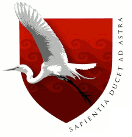 UNIVERSIDAD DE LAMBAYEQUEFACULTAD DE CIENCIAS DE INGENIERÍAESCUELA PROFESIONAL DE INGENIERÍA DE SISTEMAS TESISMESA DE AYUDA BASADA EN EL MARCO DE REFERENCIA ITIL 2011 PARA GESTIÓN DE INCIDENTES SOBRE TECNOLOGÍAS DE INFORMACIÓN EN BM CLINICA DE OJOS DE LA CIUDAD DE CHICLAYOPRESENTADA PARA OPTAR EL TITULO DE INGENIERO DE SISTEMASAutor (es):Díaz Sánchez Wilson Jhon HairoCorrea Flores Henry WilliamAsesor:Mg. Nauca Torres Enrique SantosLínea de Investigación:Desarrollo y Gestión de los Sistemas de InformaciónChiclayo – Perú2019______________________________Ing. Enrique Santos Nauca TorresASESOR______________________________	_____________________________                         Ing. Segundo José Castillo Zumarán      Ing. Jorge Tomás Cumpa Vásquez                                   PRESIDENTE			          SECRETARIO______________________________Ing. Enrique Santos Nauca TorresVOCALDedicatoriaEsta tesis se la dedicamos a nuestros padres por su apoyo, consejos, comprensión, amor, ayuda en los momentos difíciles. Nos han dado todo lo que somos como persona, valores, nuestros principios, carácter, empeño, perseverancia, y coraje para conseguir nuestros objetivos. A nuestros amigos por estar siempre presentes, acompañándome para poderme realizar, para ellos es esta dedicatoria de tesis, pues es a ellos a quienes se las debo por su apoyo incondicional.AgradecimientosEn primer lugar, quisiéramos agradecer a nuestra familia por este nuevo logro ya que es en gran parte gracias a ustedes que hemos logrado concluir con éxito este proyecto.También nos gustaría agradecer a los profesores que durante toda mi carrera profesional han aportado de gran manera a nuestra formación profesional.Nos gustaría agradecer como casa de estudios a la “Universidad de Lambayeque” por acogernos día a día en sus aulas y así compartir nuevas experiencias que nos sirve de mucho para nuestra formación.ResumenBM Clínica de Ojos es una institución prestadora de salud del sector privado ubicada en la ciudad Chiclayo, con el objetivo de convertirse en la empresa líder del sector privado de la ciudad de Chiclayo. Por tal motivo, BM Clínica de Ojos desde el año 2018 ha implementado soluciones tecnológicas tanto en el campo de las redes de comunicación como de los sistemas de información con soporte en software.En este contexto el uso adecuado de las tecnologías de información resulta de suma importancia para BM Clínica de Ojos, por lo que el presente proyecto tiene por finalidad minimizar los incidentes de tecnologías de información que pongan en riesgo la continuidad del servicio.Para definir el marco de referencia se utiliza el modelo ITIL 2011 que es la Biblioteca de Infraestructuras de Tecnologías de Información que tiene como fin proporcionar a los administradores de sistemas y tecnologías de información las mejores herramientas y documentos que les permitan mejorar la calidad de sus servicios, es decir, mejorar la satisfacción del cliente al mismo tiempo que alcanzan los objetivos estratégicos de su organización.PALABRAS CLAVE: Mesa de ayuda, ITIL, servicios, incidencias.AbstractBM Clínica de Ojos is a health care institution of the private sector located in the city of Chiclayo whose objective is to become a leading private sector company in the city of Chiclayo.  For this reason, BM Clínica de Ojos since 2018 has implemented technological solutions in the field of communication networks and information systems with software support.In this context, the proper use of information technologies is important for BM Clínica de Ojos, for this reason this project seeks to minimize the incidents of information technologies that mean a risk to the continuity of the service.To define the reference framework, is used the Information Technology Infrastructures Library ITIL 2011 model, with the purpose of providing the system administrator and information technologies with better tools and documents that allow improving the quality of services, customer satisfaction and achieving the strategic objectives of the clinic.KEY WORDS: Help desk, ITIL, services, incidencesIndiceÍndice de tablasTabla N° 01 Cuadro de operacionalización de variables de hipótesis	16Tabla N° 02 Población de estudio	18Tabla N° 03 Alcance de los servicios brindados por el BM Clínica de Ojos	21Tabla N° 04 Alcance de los servicios brindados por el BM Clínica de Ojos	21Tabla N° 05 Proceso clínico de Atención de Emergencia	22Tabla N° 06   Proceso clínico de Hospitalización	23Tabla N° 07  SIGHO Módulo de Gestión de Información Asistencial	23Tabla N° 08 SIGHO Módulo de Gestión de Información Administrativa	24Tabla N° 9 SIGHO Módulo de Gestión de Gerencial	24Tabla 10. Plataforma de soporte del SIGHO	24Tabla N° 11 Cuadro comparativo de modelos de gestión de servicios	25Tabla N° 12. Personal del Área de TI	27Tabla N° 13. Análisis FODA de la Unidad de TI	27Tabla N° 14. Matriz de evaluación de factores internos	28Tabla N° 15. Matriz de evaluación de factores externos	28Tabla N° 16. Análisis FODA de los servicios de TI	29Tabla N° 17 Razones de la brecha en TI	32Tabla N° 18 Acciones propuestas para las brechas en TI	33Tabla N° 19 Acciones estratégicas para superar las brechas en los servicios de ayuda al usuario de TI	33Tabla N° 20 Clasificación de los incidentes	34Tabla N° 21 Escala para definir el nivel de criticidad de los incidentes	34Tabla N° 22 Mapa de calor	35Tabla N° 23 Catálogo de incidentes	37Tabla N° 24 Roles para escalamientos de incidentes de TI	40Tabla N° 25 Priorización de incidentes de TI	42Tabla N° 26 Niveles de escalonamiento de los incidentes de TI	45Tabla N° 27 Roles en nuevo proceso de gestión de incidentes de TI	52Tabla N° 28 Roles en nuevo proceso de gestión de problemas de TI	54Tabla N°30 Consolidado de costos	62Índice de figurasFigura 1. Pasos para la gestión de incidentes. LOAYZA UYEHARA (2015)	7Figura 2. Ciclo de Vida del Servicio según ITIL. CHAVARRY SANDOVAL (2012)	10Figura 3. Flujo de trabajo de una mesa de ayuda. CHAVARRY SANDOVAL (2012)	13Figura 4. Flujo de proceso Gestión de Incidentes.	52Figura 5. Flujo de proceso Gestión de Problemas.	53Figura 6. Adecuación Funcional – Pregunta 01.	57Figura 7. Adecuación Funcional – Pregunta 02.	57Figura 8. Usabilidad. Pregunta 03.	58Figura 9. Usabilidad – Pregunta 04.	58Figura 10. Mantenibilidad y Portabilidad – Pregunta 05.	59Figura 11. Mantenibilidad y Portabilidad – Pregunta 06.	59Figura 12. Mantenibilidad y Portabilidad – Pregunta 07.	60Figura 13. Mantenibilidad y Portabilidad – Pregunta 08.	60Figura 14. Calidad del Servicio – Pregunta 09.	61Figura 15.  Satisfacción del usuario – Pregunta 10.	61IntroducciónEl aseguramiento de la prestación de servicios, hoy en día es una de las gestiones que toda institución debe considerar como crítica y estratégica, aún más si la entidad presta servicios esenciales de salud. Existe una amplia variedad de publicaciones sobre implementaciones de ITIL en diferentes instituciones; para  Chávarry Sandoval (2012) desde la perspectiva del negocio no se debería esperar a que un usuario sea afectado por un incidente de TI y recién se a reporte a la mesa de ayuda. Es por eso que las actividades principales son monitoreadas constantemente, de esta manera se podrán detectar posibles fallas con anticipación y se podrán tener plantes secundarios.BM Clínica de Ojos de la ciudad de Chiclayo es una institución prestadora de salud del sector privado, y los servicios clínicos y hospitalarios que brinda a la población abarcan: atención ambulatoria, hospitalización y atención de emergencias y urgencias. Los procesos que gestionan sus servicios son soportados por una infraestructura tecnológica importante, que abarca aplicaciones informáticas de desarrollo propio, una red de datos gobernadas por servidores y una serie de equipos terminales informáticos como: computadoras, impresoras, teléfonos, etc.Desde la perspectiva de seguridad y continuidad de procesos, soportar un proceso que depende de tecnología informática, es administrar una serie de riesgos e incidentes que pueden afectar negativamente en los activos o servicios de tecnología de información y como consecuencia de ello, afectar la disponibilidad, seguridad, continuidad y capacidad de los servicios.Por tal motivo es necesario implementar una estrategia para gestionar los incidentes de tecnología de información con la finalidad de lograr el aseguramiento de la prestación de los servicios. Es en este contexto que aparece la Mesa de Ayuda.La función de la Mesa de Ayuda es proveer a los usuarios un punto único de contacto mediante el cual se resuelvan y canalicen las necesidades relativas al uso de recursos y servicios de plataformas tecnológicas, siempre de acuerdo a un estándar adoptado por la empresa, cumpliendo objetivos tales como: (1) Atender todas las llamadas recibidas (2) Resolver un alto porcentaje en línea (3) Seguimiento en línea de los casos derivados y (4) Reducir llamados recurrentes en el tiempo.El presente proyecto tiene como objetivo general implementar un modelo para la gestión de una mesa de ayuda a los servicios de tecnologías de información, basado en el marco de referencia ITIL 2011, en la Clínica de Ojos, con la finalidad de garantizar el cumplimiento de los niveles de servicio de tecnologías que se brindan a las diferentes áreas usuarias de las aplicaciones informáticas y la infraestructura informática con que cuenta. Tiene como objetivos específicos (1) Determinar el alcance de los actuales servicios brindados al público por BM Clínica de Ojos (2) Analizar la situación actual del área de sistemas de información de la clínica (3) Diseñar una mesa de servicios de TI y (4) Evaluar, mediante una encuesta de satisfacción usando la ISO 25010, de la mesa de ayuda propuesta. Con tal fin, el proyecto plantea como hipótesis si la mesa de ayuda basada en el marco de referencia ITIL 2011 apoya la gestión de incidentes de tecnologías de información de la BM Clínica de Ojos de la ciudad de Chiclayo.De acuerdo a las buenas prácticas de ITIL 2011, para la gestión de los procesos de soporte de tecnologías de información se deberá implementar un servicio de mesa de ayuda al usuario y a los servicios centralizado, que canalice de una manera formal y efectiva, toda la gestión de los incidentes, problemas, peticiones, cambios y configuraciones necesarias, relacionadas con las tecnologías y sistemas de información que dan soporte a los procesos clínicos y hospitalarios en las diferentes áreas usuarias de la clínica, logrando el cumplimiento de los niveles de servicio adecuados.Para el desarrollo del modelo propuesto, se diseñará una metodología que permita definir una serie de actividades que permitan cumplir con los requisitos mínimos para la implementación de una mesa de ayuda según el marco de referencia ITIL 2011 la cual apoyará la gestión de incidentes de tecnologías de información en BM clínica de ojos de la ciudad de Chiclayo.Marco teóricoAntecedentes del problemaDe la revisión literaria, se describe a continuación los antecedentes tomados como referencia para el estudio, los que servirán de guía en el desarrollo de tesis En la investigación de  Loayza Uyehara (2015) propone un modelo de gestión de incidentes aplicando las buenas prácticas de ITIL v3.0 con el propósito de mejorar la calidad de los servicios de tecnologías de la información ofrecidos por la Oficina Nacional de Gobierno Electrónico e Informático (ONGEI) órgano técnico especializado de la Presidencia del Consejo de Ministros de Perú. De los resultados de la aplicación del modelo, se puede observar que la atención de incidentes y la satisfacción del usuario final mejoraron, en una disminución de más del 50% de incidentes. La creación de una línea base de indicadores permitió realizar los ajustes necesarios con el objetivo de buscar la mejora continua del modelo.En su investigación  Jaramillo Díaz (2014) propone redefinir el funcionamiento y la plataforma tecnológica del sistema de soporte informático actual que se presta por parte del área de informática de la empresa de Radio Televisión de Colombia RTVC1, a los usuarios de los equipos de cómputo de sus diferentes áreas, basado en la metodología ITIL v3, la norma de seguridad ISO/IEC 27001:2013, la norma de calidad ISO/IEC 20000:2011 y el Manual de Gobierno en Línea v3.1, con el propósito de mejorar los tiempos de respuesta y la asistencia oportuna, permitiendo el desarrollo normal de actividades propias de los procesos de cada área, logrando eficiencia y eficacia en el servicio. Adicionalmente, soporta la implementación de esta mesa de ayuda con el tema de calidad en seguridad de la información basado en la norma ISO 27001:2013 y la ISO 20000:2011 para el tema de calidad de gestión en servicios de tecnología de la información.La investigación logra la implementación de una mesa de ayuda, que permite realizar un seguimiento a cada uno de los equipos, consultando su historial de fallas y el estado de sus componentes, dando la opción de tomar una determinación aceptable y con soporte para el posible cambio del equipo en caso de ser necesario.En la investigación de  Vásquez Ortiz (2014) se tuvo como objetivo adoptar los servicios de TI en la nube desde el punto de vista del administrador de TI, siguiendo las buenas prácticas de ITIL. En este estudio se plantea teóricamente que la entrega del software como un servicio debe romper muchos paradigmas, tanto técnicos como comerciales, ya que ha bajado la barrera  de  acceso a la tecnología haciéndola disponible para un número más grande de usuarios a través de Cloud Computing. Esto ha generado una gran adopción, la cual debería ser guiada por un proceso generado de acuerdo a las mejores prácticas de la propia industria de TI como lo es ITIL. Su propuesta toma como base el ciclo de vida de ITIL y recorre cada una de sus etapas para, de esta forma, generar un proceso apegado a ITIL, que siga sus buenas prácticas, logrando de esta forma no sólo un proceso sino una estrategia de creación de valor para las PYMES de México.Esta investigación tienen como aporte la utilización de las buenas prácticas contenidas en ITIL, enfocadas a la administración de servicios de tecnologías de la información y sus resultados demuestran que ITIL es el medio para entregar valor a los clientes a través de facilitar resultados deseados por los clientes sin tener exposición a costos y riesgos específicos, concluyendo que la administración del servicio es un conjunto de habilidades organizacionales especializadas en proveer valor a los clientes en la forma de servicios.Así mismo  Fuertes Riera (2012) en su trabajo de tesis desarrollado en la Universidad Técnicas del Norte, Ecuador, realizó un estudio profundo de la mejor práctica ITIL para su uso en la gestión de los servicios de tecnología, especificando planteamientos para el análisis de la administración de los servicios TI. Su aporte es un modelo que optimiza los recursos de tecnología de la información, en apoyo y alineación con los objetivos de negocio a través de procesos efectivos de "Gestión de servicios de tecnología de la información" utilizando el marco teórico de ITIL.Por otro lado, Plata Otavio (2012) en su trabajo de tesis para la Universidad ICESI de Santiago de Cali, Colombia, propone desarrollar un plan de mejoramiento para la gestión del servicio de desarrollo de software, mediante la utilización de un Framework focalizado en servicios de tecnología de información, utilizando como referencia el Framework de ITIL, al cual en su fundamento teórico lo considera el estándar de facto en el desarrollo y gestión del ciclo de vida de los servicios de TI, sustentado en su implementación en organizaciones exitosas en prestación de servicios de TI. En su propuesta  se gestiona los periodos de disponibilidad de los servicios, las exigencias del cliente, los cambios en los negocios. En sus conclusiones establece que los sistemas de información deben estar adecuadamente gestionados y alineados con la estrategia del negocio. Además establece que ITIL permite desarrollar y gestionar el ciclo de vida de los servicios de TI mediante procesos perfectamente alineados con los objetivos estratégicos de la organización y con un claro enfoque a la Gestión del Servicio.Bases teórico-científicasGestión de serviciosLa Gestión de Servicios es una disciplina basada en procesos que facilita y soporta actividades de negocio, y tiene una importante presencia en el mundo de las tecnologías de información; sin embargo, el hecho es que aplica a cualquier situación de la vida diaria y a cualquier tipo de negocio, valga decir.  (Toapanta, 2011).Además,  Toapanta (2011) establece que la gestión de servicios tiene dos columnas vertebrales: la provisión y el soporte de los servicios de TI adaptados a las necesidades de la organización. Por ello es que el contar con un sistema de administración de los servicios de TI es la clave para lograr niveles de funcionamiento, que permitan la entrega de un servicio fiable, eficaz y de calidad al cliente para el beneficio del negocio en general.ITIL define la gestión de servicios de la siguiente forma como un conjunto de capacidades organizativas especializadas cuyo fin es generar valor para los clientes en forma de servicios. Básicamente son procesos y funciones que dirigen los servicios a través de un ciclo de vida, especializándose en estrategia, diseño, transición, operación y mejoramiento continuo.Para el propósito de la presente investigación, se planteó la siguiente definición de servicios como  actividades identificables, intangibles y perecederas que son el resultado de esfuerzos humanos o mecánicos que producen un hecho, un desempeño o un esfuerzo que implican generalmente la participación del cliente y que no es posible poseer físicamente, ni transportarlos o almacenarlos, pero que pueden ser ofrecidos en renta o a la venta con un nivel de servicio acordado; por tanto, pueden ser el objeto principal de una transacción ideada para satisfacer las necesidades o deseos de los clientes. Las características fundamentales que diferencian a los servicios de los bienes son cuatro: 1) Intangibilidad, 2) inseparabilidad, 3) heterogeneidad y 4) carácter perecedero  (Kotler, 2004).En su sitio web, Service Desk Institute (SDI) establece que el valor de un servicio TI está conformado por dos atributos: Utilidad: es la funcionalidad ofrecida por un servicio para cumplir una necesidad particular o alcanzar un resultado específico. Es la adecuación del servicio TI en base al propósito del negocio; este atributo se obtiene en base a los resultados obtenidos. La utilidad puede lograrse generando resultados positivos o eliminando restricciones para lograrlo. En conclusión, la utilidad aumenta el rendimiento de un negocio.Garantía: es la adecuación al uso del servicio TI, es decir un servicio TI siempre debe estar disponible cuando sea necesario, debe ser continuo y debe ser seguro. Es decir, asegurar que un servicio cumplirá sus requerimientos acordados. La garantía se logra si existe suficiente disponibilidad, capacidad de los recursos, continuidad en los procesos y seguridad en la información que se gestiona. Por tanto, el valor del servicio de TI, se define como:Valor del servicio = Utilidad + GarantíaIncidentes de tecnologías de informaciónLoayza Uyehara (2015) define incidente como cualquier evento que no es parte de la operación estándar de un servicio y que causa, o puede causar, una interrupción del servicio o una reducción en su calidad.El objetivo de la gestión de incidentes es recuperar el estado de la operación normal de los servicios tan rápido como sea posible y minimizar el impacto adverso en las operaciones del negocio, asegurando así, que se mantienen los mejores niveles posibles de calidad y disponibilidad (LOAYZA UYEHARA, 2015).Los tipos de incidentes de tecnologías de información pueden ser:De AplicaciónServicios no disponiblesUn error de la aplicación que le impide trabajar al clienteSe excedió el umbral de utilización de disco.De HardwareCaídas de SistemasAlerta automáticoLa impresora no imprimeConfiguración inaccesibleDe Pedido de ServicioPedido de Información/consejo/documentaciónPalabra clave olvidadaSolicitud de informesEl objetivo principal del Modelo de Gestión de Incidentes de seguridad de la información es tener un enfoque estructurado y bien planificado que permita manejar adecuadamente los incidentes de seguridad de la información. 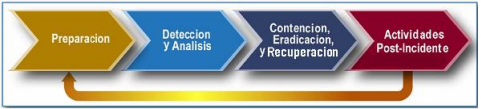 Figura 1. Pasos para la gestión de incidentes. LOAYZA UYEHARA (2015)Para lograr estos objetivos, la gestión de incidentes de seguridad de la información involucra los siguientes procesos de manera cíclica como lo muestra la imagen:Planificación y preparación para la gestión del Incidente: En esta etapa el grupo de gestión de incidentes o quien se designe para esta labor debe velar por la disposición de los recursos de atención de incidentes y las herramientas necesarias para cubrir las demás etapas del ciclo de vida del mismo, creando (si no existen) y validando (si existen) los procedimientos necesarios y programas de capacitación.Detección y análisis: Los indicadores son los eventos que nos señalan que posiblemente un incidente ha ocurrido generalmente algunos de estos elementos son:Alertas en sistemas de seguridadCaídas de servidoresReportes de usuariosSoftware antivirus dando informesOtros funcionamientos fuera de lo normal del sistemaLa identificación y gestión de elementos que alertan sobre un incidente nos proveen  información que puede alertarnos sobre la futura ocurrencia del mismo y preparar procedimientos para minimizar su impacto.Para realizar la evaluación de un incidente de seguridad se debe tener en cuenta los niveles de impacto con base en los insumos entregados por el análisis de riesgos y la clasificación de activos de información de la entidad.Contención, erradicación y recuperación: Es importante para la entidad implementar una estrategia que permita tomar decisiones oportunamente para evitar la propagación del incidente y así disminuir los daños a los recursos de TI y la pérdida de la confidencialidad, integridad y disponibilidad de la información.Contención: esta actividad busca la detección del incidente con el fin de que no se propague y pueda generar más daños a la información o a la arquitectura de TI, para facilitar esta tarea la entidad debe poseer una estrategia de contención previamente definida para poder tomar decisiones por ejemplo: apagar sistema, desconectar red, deshabilitar servicios.Erradicación y Recuperación: Después de que el incidente ha sido contenido se debe realizar una erradicación y eliminación de cualquier rastro dejado por el incidente como código malicioso y posteriormente se procede a la recuperación a través de la restauración de los sistemas y/o servicios afectados para lo cual el administrador de TI o quien haga sus veces deben restablecer la funcionalidad de los sistemas afectados, y realizar un endurecimiento del sistema que permita prevenir incidentes similares en el futuro.
Actividades Post-Incidente: Las actividades Post-Incidente básicamente se componen del reporte apropiado del Incidente, de la generación de lecciones aprendidas, del establecimiento de medidas tecnológicas, disciplinarias y penales de ser necesarias así como el registro en la base de conocimiento para alimentar los indicadores.Marco de referencia IITL 2011ITIL (Biblioteca de Infraestructuras de Tecnologías de Información) es una estructura propuesta por la OGC (Oficina Gubernamental de Comercio) del Reino Unido que reúne las mejores prácticas del área de la gestión de servicios de Tecnología Informática (TI) en una serie de guías. El objetivo de ITIL es proporcionar a los administradores de sistemas de TI las mejores herramientas y documentos que les permitan mejorar la calidad de sus servicios, es decir, mejorar la satisfacción del cliente al mismo tiempo que alcanzan los objetivos estratégicos de su organización. Para esto, el departamento de TI debe ser considerado como una serie de procesos estrechamente vinculados. Pragmáticamente, ITIL cumple con la lógica de hacer que la TI sea útil para los empleados y clientes/usuarios en lugar de lo opuesto  (CHAVARRY SANDOVAL, 2012).Los departamentos de TI no son las únicas organizaciones que se benefician con el enfoque ITIL, ya que éste consiste en hacer que los departamentos de TI sean conscientes de que la calidad y disponibilidad de las infraestructuras de TI tienen un impacto directo sobre la calidad global de la compañía.La versión 3 de ITIL enfoca la gestión de servicios a partir del Ciclo de Vida de un servicio.  El Ciclo de Vida del Servicio es un modelo de organización que ofrece información sobre: La forma en que está estructurada la gestión del servicio.La forma en que los distintos componentes del Ciclo de Vida están relacionados entre sí.El efecto que los cambios en un componente tendrán sobre otros componentes y sobre todo el sistema del Ciclo de Vida.La nueva versión de ITIL se centra en el Ciclo de Vida del Servicio y en las relaciones entre componentes de la gestión de servicios. Los procesos se contemplan en las fases del ciclo para describir los cambios que se producen. El nuevo ciclo de vida del servicio consta de cinco fases  (RUIZ ZAVALETA, 2014):Estrategia del Servicio: La fase de diseño, desarrollo e implementación de la Gestión del Servicio como un recurso estratégico.Diseño del Servicio: La fase de diseño para el desarrollo de servicios de TI apropiados, incluyendo arquitectura, procesos, política y documentos; el objetivo del diseño es cumplir los requisitos presentes y futuros de la empresa.Transición del Servicio: La fase de desarrollo y mejora de capacidades para el paso a producción de servicios nuevos y modificados.Operación del Servicio: La fase en la que se garantiza la efectividad y eficacia en la provisión y el soporte de servicios con el fin de generar valor para el cliente y el proveedor del servicio.Mejora Continua del Servicio: La fase en la que se genera y mantiene el valor para el cliente mediante la mejora del diseño y la introducción y Operación del Servicio.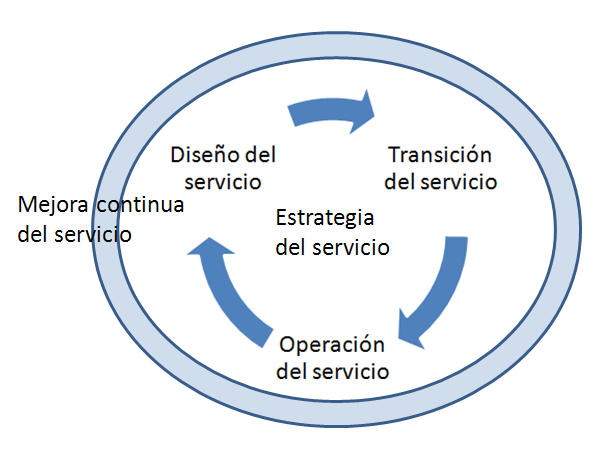 Figura 2. Ciclo de Vida del Servicio según ITIL. CHAVARRY SANDOVAL (2012)Los procesos de Gestión de Servicios son el corazón de ITIL y se subdividen en dos áreas bien diferenciadas (de Jong, y otros, 2008,91):Prestación de Servicios se ocupa de la planificación a largo plazo y del perfeccionamiento de la provisión de estos servicios.Soporte a los Servicios generalmente se concentra en las operaciones cotidianas, así como en dar soporte a los servicios de TI. Son procesos más operacionales:Service Desk (Función)Gestión de IncidentesGestión de PeticionesGestión de ProblemasGestión del CambioGestión de ConfiguraciónSon ventajas del modelo ITIL 2011:El lenguaje utilizado para describir los servicios es más cómodo y descriptivo para el cliente.Los acuerdos de calidad del servicio mejoran la relación con el cliente, al igual que la entrega del servicio.La calidad y el costo del servicio se manejan de mejor forma.Se desarrolla una estructura más clara de la organización TI, por ende se vuelve más eficaz para centrarse en los objetivos corporativos.Al tener un mayor control la administración, la gestión de cambios resulta más fácil de manejar.Una estructura de procesos más eficientes concreta de manera más eficaz el Outsourcing de los elementos de los servicios de TI.Mesa de ayudaTambién conocida como Mesa de Servicio (Service Desk), o simplemente CAU Centro de Atención al Usuario es un conjunto de recursos tecnológicos y humanos, para prestar servicios con la posibilidad de gestionar y solucionar todas las posibles incidencias de manera integral, junto con la atención de requerimientos relacionados a las Tecnologías de la Información y la Comunicación (TIC)El personal encargado de Mesa de Ayuda (MDA) debe saber proporcionar respuestas y soluciones a los usuarios finales (destinatarios del servicio), y también puede otorgar asesoramiento en relación con una organización o institución, productos y servicios. Generalmente, el propósito de MDA es solucionar problemas o para orientar acerca de computadoras, equipos electrónicos o software.Las organizaciones suelen proporcionar soporte de MDA a sus usuarios a través de varios canales, como números de teléfono gratuitos, sitios web, mensajería instantánea o correo electrónico. También, pueden brindar asistencia con miras a los usuarios o empleados, dentro de la organización. Por lo tanto, los usuarios finales pueden ser internos o ajenos a la organización donde se encuentre MDA.La Mesa de Ayuda se basa en un conjunto de recursos técnicos y humanos que permiten dar soporte a diferentes niveles de usuarios informáticos de una empresa, tales como:Servicio de soporte a usuarios de “sistemas microinformáticos”Soporte telefónico centralizado en línea (on-line)Atendido de forma inmediata e individualizada por Técnicos EspecializadosApoyado sobre un Sistema informático de última generaciónEl flujo de trabajo de una mesa de ayuda consta de cuatro pasos:Asignar un ticket a la incidencia: se activa cuando se recibe una solicitud de soporte por cualquiera de los canales de acceso (teléfono, página web, redes sociales, correo electrónico). El paso consiste en asignar un ticket a la incidencia, asociándole un número y descripción del problema. Este proceso se llama Seguimiento Local de Fallos o LBT (Local Bug Tracker).Diagnosticar el problema: consiste en diagnosticar y clasificar la incidencia de acuerdo a las características específicas que presenta. Al llegar a este punto, el Operador de Servicio al Cliente debe reunir toda la información necesaria para para que sea resuelta en caliente, derivada al Autoservicio o Sección FAQ, o en caso de que lo amerite, remitirla al servicio de atención de incidencias de carácter más complejo.Derivar el problema a personal especializado: consiste en la atención y la derivación del incidente hacia niveles superiores de soporte, de acuerdo a las complejidades que lo caracterizaCerrar el ticket: consiste en cerrar definitivamente el ticket correspondiente a la incidencia, y proceder a documentar la solución para alimentar la Base de Conocimiento, para que pueda ser consultada posteriormente por otros técnicos y sirva de insumo para la construcción de Manuales de Ayuda.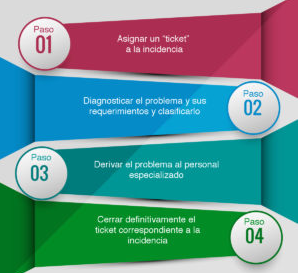 Figura 3. Flujo de trabajo de una mesa de ayuda. CHAVARRY SANDOVAL (2012)Definición de términos básicosFramework Entorno de trabajo​ o marco de trabajo​ es un conjunto estandarizado de conceptos, prácticas y criterios para enfocar un tipo de problemática particular que sirve como referencia, para enfrentar y resolver nuevos problemas de índole similar.FunciónEs una unidad especializada en la realización de una cierta actividad y es la responsable de su resultado. La función engloba tanto al equipo de personas que la compone como a los medios que el equipo utiliza para llevarla a cabo.Help deskConjunto de recursos tecnológicos y humanos, para prestar servicios con la posibilidad de gestionar y solucionar posibles incidencias en un negocio.IncidenteCualquier evento que no es parte de la operación estándar de un servicio y que causa, o puede causar, una interrupción del servicio o una reducción en su calidad (loayza Uyehara, 2015)ITILBiblioteca de Infraestructuras de Tecnologías de InformaciónOGC Oficina Gubernamental de Comercio del Reino UnidoProcesoConjunto de actividades interrelacionadas orientadas a cumplir un objetivo específico.SDIOrganización profesional que proporciona información para ayudar a mejorar el conocimiento de los profesionales de soporte de TI, a través de la asistencia técnica, formación, foros comunitarios y los servicios basados en eventos.ServicioSegún  Bon (2008), en su libro Operación del Servicio basada en ITIL® V3 - Guía de Gestión, un servicio es un medio para entregar valor a los clientes, facilitando los resultados que los clientes quieren conseguir sin asumir costes o riesgos específicos.TIEs la aplicación de ordenadores y equipos de telecomunicación para almacenar, recuperar, transmitir y manipular datos, con frecuencia utilizado en el contexto de los negocios u otras empresas.Formulación de hipótesisUna mesa de ayuda basada en el marco de referencia ITIL 2011 apoya la gestión de incidentes de tecnologías de información de la BM Clínica de Ojos de la ciudad de Chiclayo.Materiales y métodosVariables - operacionalizaciónIndependiente:Mesa de ayuda basada en el marco de referencia ITIL 2011Dependiente:Gestión de incidentes de tecnologías de información de la BM Clínica de Ojos de la ciudad de ChiclayoOperacionalización Tabla N° 01 Cuadro de operacionalización de variables de hipótesisTipo de estudio, diseño de investigación o de contrastación de hipótesisTipo de estudio Por el enfoqueEl enfoque de investigación es cualitativo, pues la medición de las variables analizada es en rangos.Así mismo la investigación es de tipo transversal considerando que se hará en un solo instante de tiempo. Por el propósitoEl tipo de estudio es aplicado pues se pretende abordar la teoría y con ella construir un modelo de Mesa de Ayuda para la institución del estudio. Por el nivel de alcanceEl nivel es descriptivo, pues se busca caracterizar la variable Mesa de Ayuda y medir la percepción de los usuarios respecto a esta variable.Diseño de investigaciónLa presente investigación es  experimental, pues en ella se efectuará manipulación alguna de la variable analizada.Población, muestra de estudio y muestreoLa población está conformada por el personal y usuarios de funciones principales del área de tecnologías de información de la BM Clínica de Ojos de la ciudad de Chiclayo.La población está compuesta por ocho (8) personas; uno (1) del área de tecnologías de información y siete (7) usuarios principales del área: Administración (1), Admisión (1), Facturación (1), Caja (1), Farmacia (1) y  Médicos (2) Tabla N° 02 Población de estudioPara la muestra  se tomó la totalidad de la población.Métodos, técnicas e instrumentos de recolección de datosEntrevista. Se utilizó cuestionarios y guías propuestos por ITIL para obtener información de los procedimientos implementados sobre la gestión de los servicios de tecnologías de información entrevistando a los responsables de la gestión de los procesos del área en la BM Clínica de Ojos de la ciudad de Chiclayo.Encuesta. Aplicada a la muestra de sujetos de análisis, diseñada de tal forma que sea compatible con los indicadores que se desean evaluar en esta investigación. Tabla N° 03 Población de estudioPlan de procesamiento para análisis de datosPor ser la investigación de tipo descriptiva, una vez desarrollado el modelo de mesa de ayuda en estudio, se procederá a su evaluación. Para ello se aplica la encuesta anterior a las ocho personas que conforman la población de estudio: dos (2) del área de tecnologías de información y seis (6) usuarios principales del área.Luego de ello se tabulan los resultados en un archivo de Ms. Excel.Finalmente se procesan los resultados utilizando la Escala de Likert.ResultadosAlcance de los actuales servicios brindados al público por BM clínica de ojosBM Clínica de Ojos atiende en promedio 84 pacientes al día, en modalidad paciente particular como de paciente de convenio (con seguro).Tabla N° 03 Alcance de los servicios brindados por el BM Clínica de OjosFuente. Oficina de Administración general (2019)BM Clínica de Ojos realiza principalmente los siguientes Procesos Clínicos: Proceso de atención ambulatoria: orientado a cubrir las afecciones y condiciones más comunes de salud de la población recurrente. Se denomina Atención Primaria de Salud (APS). Cubre las actividades relacionadas con la atención de los pacientes desde que son registrados como tal en sus correspondientes historias clínicas, incluyendo actividades de otorgamiento de Citas y la Atención en consultorio.Tabla N° 04 Alcance de los servicios brindados por el BM Clínica de OjosProceso de atención de emergencia: cubre actividades relacionadas con la atención de los pacientes desde que son admitidos, hasta la actualización de su correspondiente historia clínica, cubriendo etapas centrales como la admisión y egreso de pacientes, su eventual traslado a hospitalización y procesos periféricos como la atención en los servicios de apoyo al diagnóstico.Tabla N° 05 Proceso clínico de Atención de EmergenciaProceso de hospitalización: cubre actividades relacionadas con la atención de los pacientes desde que son registrados hasta la actualización de sus historias clínicas, cubriendo etapas como la admisión y egreso de pacientes, la administración de servicios de dieta y lavandería, así como procesos periféricos como la atención en los servicios de apoyo al diagnóstico.Tabla N° 06   Proceso clínico de HospitalizaciónSistema de información de BM clínica de ojosBM Clínica de Ojos utiliza el software de gestión hospitalaria y de clínicas de nombre SIGHO. El sistema informático se basa en el principio de trabajo en línea, descentralización de los procesos y consolidación de la información, para obtener maximización de la productividad y la atención efectiva de los pacientes.SIGHO gestiona toda la información de las intervenciones al paciente, desde el momento en que ingresa a los ambientes de la clínica y se registra en su historia clínica. Los módulos que gestionan la información de la atención al paciente están integrados a los módulos administrativos. La información se capta en cada punto de atención; es decir, que la información relacionada con admisión, enfermería, servicios de apoyo (laboratorios, exámenes auxiliares) y otros, se registran en su correspondiente área. Otros datos como tarifas, costos incurridos y otros, fluyen bajo un enfoque relacional, pero transparente hacia las áreas administrativas.La estructura del SIGHO es modular con posibilidades de crecimiento:Tabla N° 07  SIGHO Módulo de Gestión de Información AsistencialTabla N° 08 SIGHO Módulo de Gestión de Información AdministrativaTabla N° 9 SIGHO Módulo de Gestión de GerencialSIGHO está desarrollado en arquitectura Web con las siguientes tecnologías: Tabla 10. Plataforma de soporte del SIGHOMarcos de referencia relacionados con la gestión de servicios Existen diversos modelos para gestión de los servicios relacionados a tecnologías de información. Para este trabajo se utiliza el marco de referencia ITIL; los motivos se fundamentan en el siguiente cuadro:Tabla N° 11 Cuadro comparativo de modelos de gestión de serviciosDel cuadro se concluye que ITIL está fuertemente alineada a ISO 20000 y ofrece una detallada colección de buenas prácticas para utilizar con facilidad como guía sobre qué hacer para organizar y reglamentar los procesos que permitan la gestión de los servicios de tecnologías de información. Actualmente el área de sistemas de información de BM Clínica de Ojos no cuenta con procesos internos definidos para la gestión de servicios y su personal no está capacitado sobre cuáles deben ser las mejores prácticas a seguir. Por tal motivo, la mejor opción para mejorar los servicios de TI en BM Clínica de Ojos es a través de una mesa de ayuda al usuario basada en el marco de referencia ITIL.Análisis de la situación actual del área de sistemas de información de BM clínica de ojosOrganización del área de TIEl área de sistemas de información de la BM Clínica de Ojos cuenta con el siguiente personal:Tabla N° 12. Personal del Área de TIFODA de la unidad de TITabla N° 13. Análisis FODA de la Unidad de TIEvaluación de factores internos (EFI)Los factores identificados en el análisis FODA fueron ponderados y evaluados con la finalidad de determinar prioridades. Tabla N° 14. Matriz de evaluación de factores internosEscala: Peso Ponderado y Evaluación: (1) Debilidad mayor, (2) Debilidad menor, (3) Fortaleza menor, (4) Fortaleza mayor.El resultado de la matriz EFI es 63. Considerando que el puntaje más alto que se puede obtener es 76 (mayor fortaleza y menor debilidad), él más bajo 62 (menor fortaleza y mayor debilidad), el resultado obtenido indica que la posición estratégica de la Unidad de TI está sesgado al valor más bajo, por lo que es necesario realizar un esfuerzo por mejorar las fuerzas internas y superar las debilidades.Evaluación de factores externos (EFE)Tabla N° 15. Matriz de evaluación de factores externosEscala: Peso Ponderado y Evaluación: (1) Amenaza menor, (2) Amenaza mayor, (3) Oportunidad menor, (4) Oportunidad mayorEl resultado de la matriz EFE es de 24. Considerando que el puntaje más óptimo que se puede obtener es 31 (mayor oportunidad y menor amenaza), él menos óptimo 27 (menor oportunidad y mayor amenaza), el resultado indica que la Unidad de TI se encuentra sesgado al valor más bajo para seguir estrategias que capitalicen las oportunidades y eviten los efectos negativos de las amenazas, por lo que sería recomendable una adecuación inmediata de sus programas de acción, en conjunto con las demás áreas de negocios.Análisis FODA de la gestión de servicios de TIEste análisis FODA se realizó con la finalidad de describir la situación actual de la prestación de servicios de tecnología de información desde la Unidad de TI hacia las áreas usuarias de la Clínica.Tabla N° 16. Análisis FODA de los servicios de TIAnálisis de brechas existentesSe analizaron debilidades y amenazas halladas en el FODA de los servicios de TI, considerando cinco elementos que representan la oferta de valor del área: reducción de costos, desarrollo de proyectos (adquisición e implementación de soluciones), desarrollo de nuevos productos y servicios, gestión de información y disponibilidad del servicio. Este trabajo de tesis solo abarcó el elemento DISPONIBILIDAD DEL SERVICIO. Razones de la brechaRazones de estas brechas y posibles acciones a tomar luego de consolidar la información brindada del grupo de análisisTabla N° 17 Razones de la brecha en TIAcciones propuestasSe recomiendan con la finalidad de disminuir o cerrar la brechaTabla N° 18 Acciones propuestas para las brechas en TIEl proceso AE03 no corresponde al alcance de la tesis. El objetivo principal de esta tesis es el mejoramiento de procesos para la prestación de servicios de ayuda a usuarios a través de una mesa de ayuda que corresponde a las acciones estratégicas AE01 y AE02. Tabla N° 19 Acciones estratégicas para superar las brechas en los servicios de ayuda al usuario de TIDescripción de los procedimientos actuales sobre gestión de incidentes y problemas de Ti en la unidad de sistemas de BM clínica de ojosEl procedimiento implementado no estandarizado para la gestión de incidentes se describe a continuación:RegistroLos usuarios informan a la Jefatura del Área de Sistemas cualquier incidencia en los servicios de TI El reporte de incidencias se realizará mediante el siguiente formato, el cual debe ser enviado por correo electrónico al Jefe del Área de Sistemas.El especialista en Soporte Técnico registra el incidente en la siguiente Planilla de Tratamiento de Incidentes.Clasificación de los incidentesCada incidente debe ser clasificado, de acuerdo a su tipo y nivel de criticidad; para ello se utilizan las siguientes tablas:Tabla N° 20 Clasificación de los incidentesTabla N° 21 Escala para definir el nivel de criticidad de los incidentes Así el Mapa de Calor para determinar la criticidad de un incidente en función del impacto y la urgencia sería:Tabla N° 22 Mapa de calorDónde:Escala del incidenteEl Jefe del Área de Sistemas debe determinar qué nivel de escala dará soporte a la gestión de incidentes:Nivel 1: operadores de los sistemas de primer nivel realizarán las actividades de atención primaria a los reportes, éstos actuarán ante los incidentes más triviales (que no requiere un nivel experto).Realizan el seguimiento de todos los reportes e incidentes abiertos y generan toda la documentación necesaria. Las incidencias que requieran un conocimiento elevado en seguridad, comunicaciones, desarrollo, etc., se derivan al segundo nivel.Nivel 2: un equipo experto responde ante incidentes que requieren un conocimiento elevado en seguridad, comunicaciones, desarrollo, etc., según sea el caso, siempre escalados desde el equipo de primer nivel.Recolección de evidenciaEl especialista en Soporte Técnico debe adjuntar toda evidencia del incidente reportado para que el Jefe del Área de Sistemas pueda brindar la información suficiente y precisa al Responsable de la Seguridad de la Información.ComunicaciónUna vez contenido el incidente, el Jefe del Área de Sistemas debe informar a los involucrados el estado del incidente.Análisis de causa Seleccionar e implementar un plan de acción adecuado, definir el plazo para su implementación y comunicar al Oficial de Seguridad de la Información.Cierre del incidenteCierre del incidente en la Planilla de tratamiento de Incidentes.Actualización y Control de CambiosEl presente procedimiento debe ser revisado por el Responsable de la Seguridad de la Información y validado por el Jefe del Área de Sistemas anualmente. Asimismo debe ser actualizado cuando ocurran cambios que afecten al presente o a sus anexos.Luego del análisis del procedimiento actual para la gestión de incidentes y problemas, implementado en BM Clínica de Ojos, se concluye:El procedimiento implementado sólo es para gestionar los incidentes, no se gestionan los problemas.De la gestión de incidentes, sólo hace referencia a los incidentes de seguridad de la información, no se gestiona los demás tipos de incidentes.El registro de los incidentes son canalizados directamente a la Jefatura del Área de Sistemas; de acuerdo a los estándares y marcos de referencia sobre gestión de incidentes, esta función no está asignada a este rol.Dado que los incidentes ocurren en un número significativo de veces, el tiempo de atención que estaría destinando el Jefe del Área de Sistemas no le permitiría desarrollar funciones de jefatura, dedicándose más a funciones operativas que no le corresponden.No existe un único centro de registro y atención de incidentes de TI. Se está incumpliendo un requisito básico de los estándares y marcos de referencia sobre gestión de incidentes.No se tiene claramente especificado el procedimiento de escalonamiento de los incidentes.Diseño de la propuesta de mesa de servicios de TI Parámetros requeridos por ITILSe definieron los parámetros de ITIL requeridos para el diseño de la propuesta. Categorización de los incidentes de TIConsiste en tipificar el incidente según su origen y su utilidad. Se ha dividido en niveles desde lo más genérico hasta lo más específico.Tabla N° 23 Catálogo de incidentesPriorización de los incidentes de TIEl criterio para priorizar los incidentes de TI en la clínica ha sido según su impacto en los procesos. La escala de prioridades va desde la prioridad 1 (prioridad más alta) hasta la prioridad 7 (prioridad más baja). Cuando se genera un incidente, éste maneja umbrales de tiempo para la generación, atención y resolución del mismo. En la Tabla de Priorización de Incidente: La columna TA – Alarma, es el tiempo máximo en que debe ser registrado el incidente. La columna TA-Vencimiento es el tiempo máximo en que se debe iniciar la atención del incidente. La columna TS-Vencimiento es el tiempo máximo en que debe solucionarse el incidente. La columna TS-Post Vencimiento es el tiempo máximo que se tomará para escalar el incidente. Nivel de escalamientos de los incidentes de TIPor cada tipo de incidente se ha identificado el grupo de personas a quienes se les notifica sobre su impacto. Conforme vaya avanzado el tiempo de cada incidente, la notificación se realizará a cargos superiores cada vez, esto se muestra en la Tabla Niveles de Escalonamiento para cada nivel de prioridad. La primera notificación del incidente va dirigida hacia el Gestor de incidentes y de acuerdo al tipo de incidente se va asignando la responsabilidad de la solución del incidente al personal especializado, autoridad o proveedor externo.Grupos de soporte Son los equipos de personas que se conforman para dar solución a un incidente dependiendo del nivel de escalonamiento en el que se encuentre su resolución, está conformado por:Tabla N° 24 Roles para escalamientos de incidentes de TIPrioridadLa prioridad servirá para determinar los niveles de severidad/criticidad que tiene un incidente, de acuerdo a su impacto (ver Tabla 21) y urgencia (ver Tabla 22).Tabla N° 25 Priorización de incidentes de TITabla N° 26 Niveles de escalonamiento de los incidentes de TIGestión de incidentes de TI – diseño del procesoDiseño del flujo del proceso El flujo adaptado de ITIL para el proceso propuesto de Gestión de Incidentes de BM Clínica de Ojos es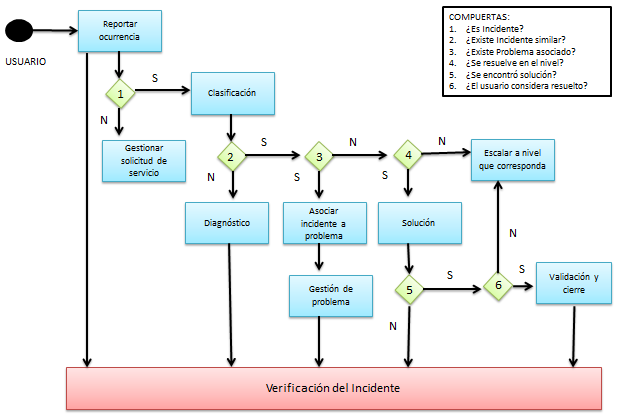 Figura 4. Flujo de proceso Gestión de Incidentes. Roles Los roles definidos para la Gestión de Incidentes propuesto son:Tabla N° 27 Roles en nuevo proceso de gestión de incidentes de TIEstados de un incidente en la Gestión de incidentesUn incidente presenta los siguientes estados:AbiertoCanceladoAsignadoEn procesoDevueltoDetenidoSolucionadoCerradoGestión de problemas de Ti – diseño del procesoDiseño del flujo del proceso El flujo adaptado de ITIL para el proceso propuesto de Gestión de Problemas de TI de BM Clínica de Ojos es 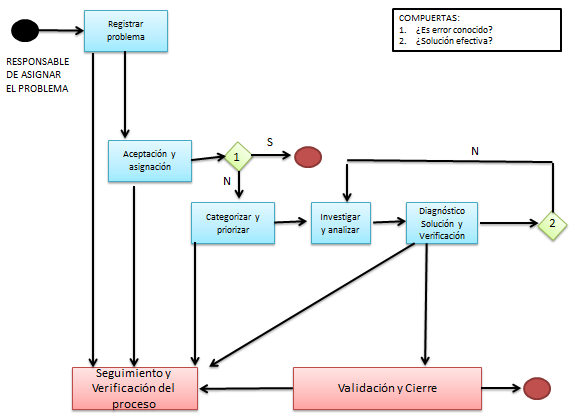 Figura 5. Flujo de proceso Gestión de Problemas.Roles Los roles definidos para la Gestión de Problemas propuesto son:Tabla N° 28 Roles en nuevo proceso de gestión de problemas de TIEstados de un incidente en la Gestión de problemasUn incidente presenta los siguientes estados:AbiertoCanceladoAsignadoEn investigaciónDiagnosticadoRFCPIRSolucionadoCerrado Evaluación de la mesa de ayuda, mediante una encuesta de satisfacción usando la ISO 25010.Encuesta(P1) Pregunta 1¿Usted considera que el conjunto de funcionalidades del modelo propuesto cubre todas las tareas y los objetivos del usuario relacionados con la gestión de incidentes en los de TI?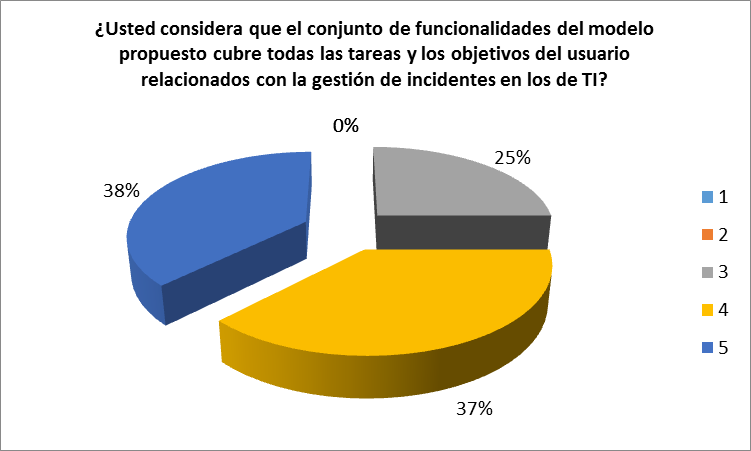 Figura 6. Adecuación Funcional – Pregunta 01.(P2) Pregunta 2¿Según su perspectiva, el conjunto de funcionalidades del modelo propuesto son apropiadas para desarrollar las tareas de gestión de incidentes de TI? 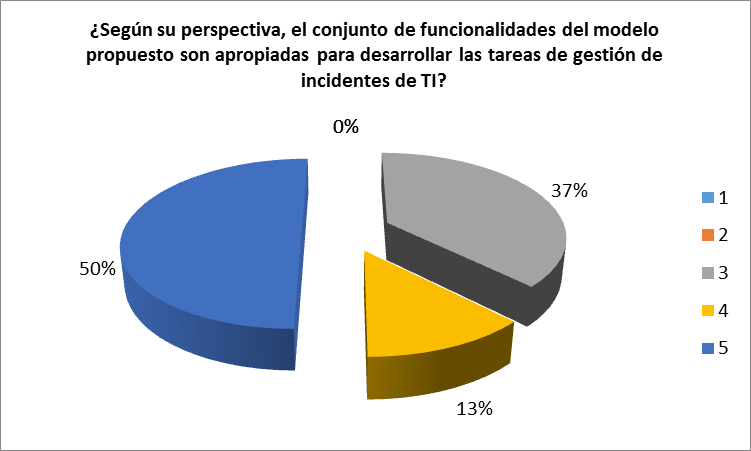 Figura 7. Adecuación Funcional – Pregunta 02.(P3) Pregunta 3¿Cree usted que el modelo propuesto permite al usuario entender si es adecuado para sus necesidades de gestión de incidentes de TI?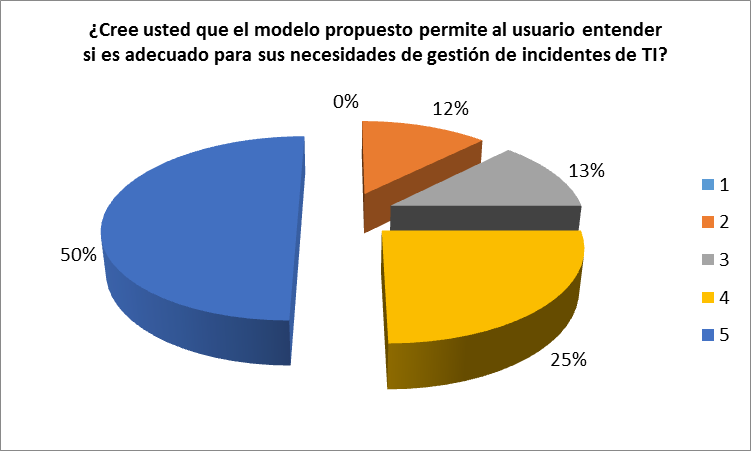 Figura 8. Usabilidad. Pregunta 03.(P4) Pregunta 4¿Cree usted que el modelo propuesto permite al usuario entenderlo, operarlo y controlarlo con facilidad?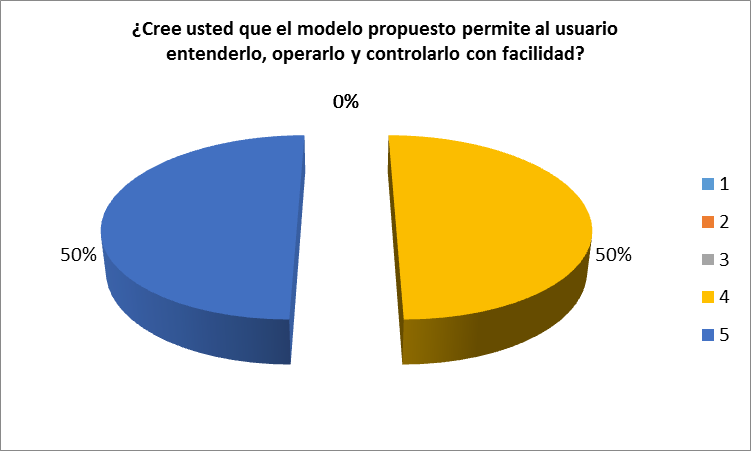 Figura 9. Usabilidad – Pregunta 04.(P5) Pregunta 5¿Usted considera que el modelo propuesto permite que sea modificado de forma efectiva y eficiente sin introducir defectos o degradar el desempeño?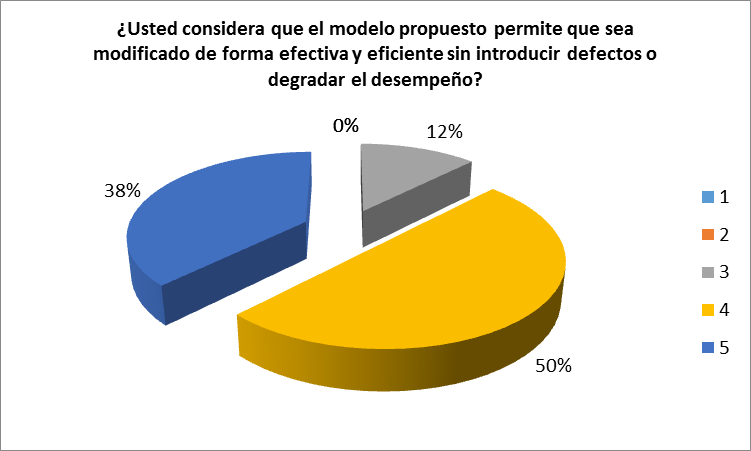 Figura 10. Mantenibilidad y Portabilidad – Pregunta 05.(P6) Pregunta 6¿Usted considera que es fácil establecer criterios de prueba para el modelo propuesto y para determinar si se cumplen dichos criterios?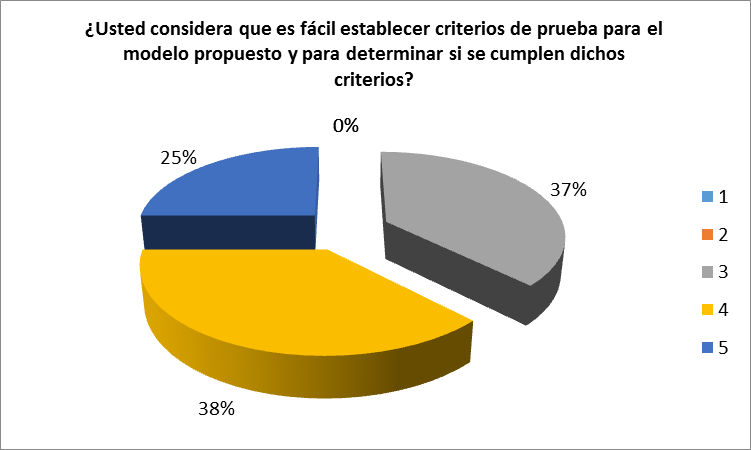 Figura 11. Mantenibilidad y Portabilidad – Pregunta 06.(P7) Pregunta 7¿Usted considera que modelo propuesto permite ser adaptado de forma efectiva y eficiente al entorno de hardware, software, operacionales o de uso en la clínica?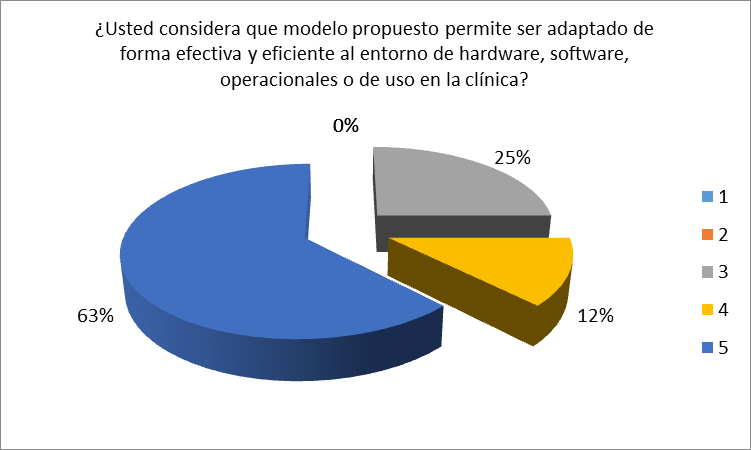 Figura 12. Mantenibilidad y Portabilidad – Pregunta 07.(P8) Pregunta 8¿Usted considera que el modelo propuesto se puede implementarse de forma exitosa en la clínica?	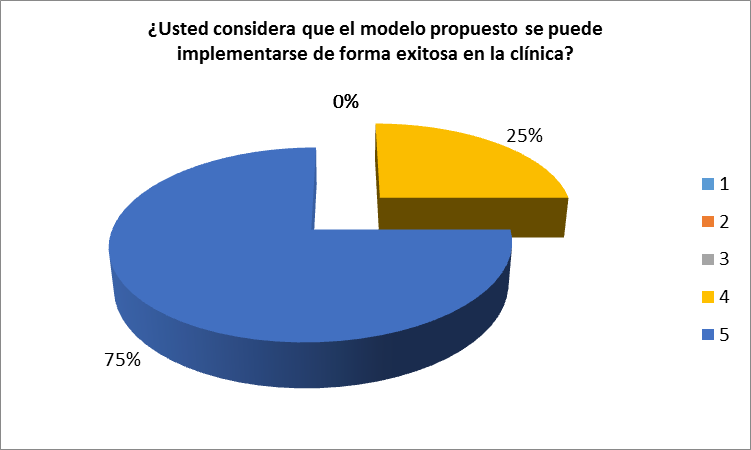 Figura 13. Mantenibilidad y Portabilidad – Pregunta 08.(P9) Pregunta 9¿Qué tan conforme está usted con la definición de los tiempos acordados para la resolución de incidentes de TI, en base a los criterios de priorización?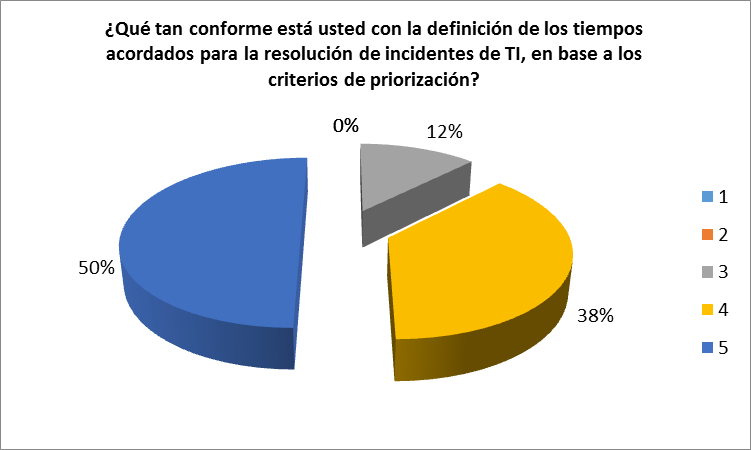 Figura 14. Calidad del Servicio – Pregunta 09.(P10) Pregunta 10¿Qué tan satisfecho está usted con la propuesta de Modelo de gestión de una mesa de ayuda a los servicios de TI?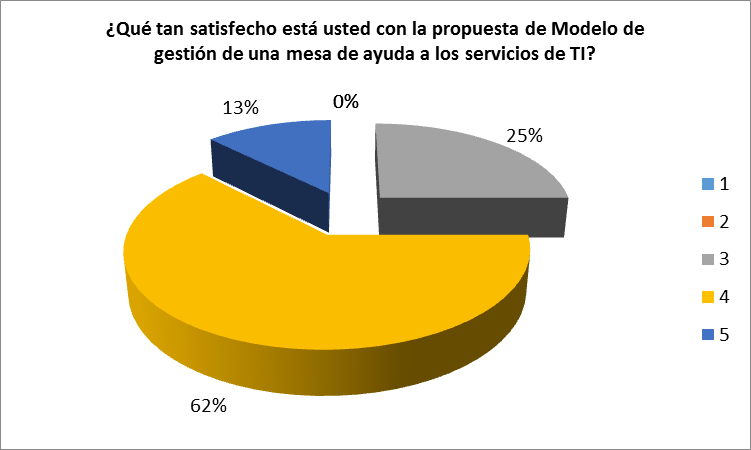 Figura 15.  Satisfacción del usuario – Pregunta 10. Costos del modelo propuestoEl modelo propuesto de la mesa de ayuda basada en el marco de referencia ITIL 2011 para la gestión de incidentes sobre tecnologías de información en BM clínica de ojos de la ciudad de Chiclayo involucra los siguientes costos, proyectando un tiempo de trabajo de 3 meses:Tabla N°3029 Consolidado de costosCuadro de análisis para elaboración del consolidado de costos.DiscusiónHipótesisUna mesa de ayuda basada en el marco de referencia ITIL 2011 apoya la gestión de incidentes de tecnologías de información de la BM Clínica de Ojos de la ciudad de Chiclayo.Variables de HipótesisIndependiente: 	Mesa de ayuda basada en el marco de referencia ITIL 2011Dependiente: 	Gestión de incidentes de tecnologías de información de la BM Clínica de Ojos de la ciudad de Chiclayo Población y muestraLa muestra está compuesta por 8 personas: compuesta por ocho (8) personas; uno (1) del área de tecnologías de información y siete (7) usuarios principales del áreaDiscusión de resultadosDimensión ADECUACIÓN FUNCIONAL(P1) Pregunta 1¿Usted considera que el conjunto de funcionalidades del modelo propuesto cubre todas las tareas y los objetivos del usuario relacionados con la gestión de incidentes en los de TI?El porcentaje de expertos que considera que el modelo cubre todas las tareas y los objetivos del usuario relacionados con la gestión de incidentes en los de TI es de 75% (P2) Pregunta 2¿Según su perspectiva, el conjunto de funcionalidades del modelo propuesto son apropiadas para desarrollar las tareas de gestión de incidentes de TI?	El porcentaje de expertos que considera conjunto de funcionalidades del modelo propuesto son apropiadas para desarrollar las tareas de gestión de incidentes de TI  es de 63%Dimensión USABILIDAD(P3) Pregunta 3¿Cree usted que el modelo propuesto permite al usuario entender si es adecuado para sus necesidades de gestión de incidentes de TI?El porcentaje de expertos que considera que el modelo propuesto les permite entender si es adecuado para sus necesidades de gestión de incidentes de TI es de 75%(P4) Pregunta 4¿Cree usted que el modelo propuesto permite al usuario entenderlo, operarlo y controlarlo con facilidad?El porcentaje de expertos que considera que el modelo propuesto les permite fácilmente entenderlo, operarlo y controlarlo es de 100%              Dimensión MANTENIBILIDAD Y PORTABILIDAD(P5) Pregunta 5¿Usted considera que el modelo propuesto permite que sea modificado de forma efectiva y eficiente sin introducir defectos o degradar el desempeño?El porcentaje de expertos que considera que el modelo propuesto les permite modificar de forma efectiva y eficiente sin introducir defectos o degradar el desempeño es de 88%(P6) Pregunta 6¿Usted considera que es fácil establecer criterios de prueba para el modelo propuesto y para determinar si se cumplen dichos criterios?El porcentaje de expertos que considera que en el modelo propuesto es fácil establecer criterios de prueba y luego determinar si se cumplen dichos criterios es de 63%(P7) Pregunta 7¿Usted considera que modelo propuesto permite ser adaptado de forma efectiva y eficiente al entorno de hardware, software, operacionales o de uso en la clínica?El porcentaje de expertos que considera que el modelo propuesto les permite adaptarse de forma efectiva y eficiente al entorno de hardware, software, operacional o de uso actualmente en la clínica es de 75%(P8) Pregunta 8¿Usted considera que el modelo propuesto se puede implementarse de forma exitosa en la clínica?	El porcentaje de expertos que considera que el modelo propuesto puede implementarse de forma exitosa en la clínica es de 100%.Dimensión CALIDAD DEL SERVICIO(P9) Pregunta 9¿Qué tan conforme está usted con la definición de los tiempos acordados para la resolución de incidentes de TI, en base a los criterios de priorización?El porcentaje de expertos que está conforme con la definición de los tiempos acordados para la resolución de incidentes de TI, en base a los criterios de priorización es de 78%Dimensión SATISFACCIÓN DEL USUARIO(P10) Pregunta 10¿Qué tan satisfecho está usted con la propuesta de Modelo de gestión de una mesa de ayuda a los servicios de TI?El porcentaje de expertos que considera estar satisfecho con la propuesta de Modelo de Gestión de la mesa de ayuda para los servicios de TI es de 75%Los resultados de nuestro modelo obtuvieron una mejora al usuario final de 25% sobre la investigación de LOAYZA UYEHARA, donde la atención de incidentes y la satisfacción del usuario final mejoraron, en una disminución de más del 50% de incidentes.En el estudio de DÍAZ YUIJÁN se logró el objetivo de mejorar la satisfacción de los usuarios involucrados en el proceso en un 80.73%, referente al servicio prestado por Service Desk debido a la implementación del modelo planteado para las gestiones y las recomendaciones de ITIL; porcentaje similar a nuestro proyecto que obtuvo una satisfacción de usuario final de 75%ConclusionesSe describió la situación actual de los servicios de tecnologías de información prestados por el Área de Sistemas de BM Clínica de Ojos, identificando los servicios prestados, sus fortalezas y debilidades, personal, y procedimientos para la gestión de incidentes y problemas de TI; que sirvieron para determinar los Acuerdos por Nivel de Servicio (SLA), sus prioridades en base a su urgencia e impacto.Se realizó un análisis previo para definir los parámetros necesarios para la implantación de un modelo de gestión de una mesa de ayuda basado en el marco de referencia ITIL, resultando que era necesario definir previamente los siguientes parámetros: (1) categorización de los incidentes, lográndose una categorización de tres niveles, (2) priorización de los incidentes, tomando como referencia su impacto y su urgencia, (3) Conformación de los grupos de soporte tomando en cuenta la estructura organizativa del Área de Sistemas y el número de personas actualmente trabajando para poder identificar a los grupos de personas que se tomarán en cuenta para la resolución de los incidentes y problemas.Se diseñaron los procesos de Gestión de Incidentes y de Gestión de Problemas basado en el marco de referencia ITIL, considerando las nuevas funciones que se deberían implementar y las métricas básicas necesarias para su evaluación.De los resultados obtenidos en la evaluación del modelo se puede concluir que: (1) el modelo propuesto de mesa de servicios de TI está logrando cumplir con brindar cierta información sobre la Gestión de Incidentes y Gestión de Problemas, que antes no se generaba, cumpliendo con los requisitos básicos del marco de referencia ITIL y (2) los resultados de la satisfacción de los usuarios, nos indican, que este está por encima del promedio.RecomendacionesSe recomienda continuar la implementación de los restantes procesos del marco de referencia ITIL tales como gestión de cambios y gestión de la configuración, para mejorar el servicio de Mesa de Ayuda propuesto en esta investigación.Se recomienda continuar la capacitación al personal de tecnologías de información en módulos especializados de cada proceso ITIL, sobre todo al personal designado como gestores de incidentes y problemas.Se recomienda que el personal que realiza la función gerencial de TI apoyen a sus equipos en cuanto al cumplimiento de las directivas de ITIL. Es necesario recordar que si TI no cumple o hace cumplir sus directivas, no puede esperar que el resto de áreas sí cumplan.Se recomienda validar de forma constante los modelos de gestión propuestos tanto para Gestión de Incidentes y la Gestión de Problemas.Referencias bibliográficasBon, j. V. (2008). Estrategia del servicio basada en ITIL® v3 - guía de gestión. Amersfoort , Holanda: Van Haren Publishing, Zaltbommel .Chavarry Sandoval, c. J. (2012). Propuesta de modelo ajustado a la gestión de ti/si orientado a los servicios basado en el marco de trabajo ITIL, caso de estudio aplicado al departamento de TI/SI de la universidad de Lambayeque - Perú. Chiclayo, Lambayeque, Perú: Universidad Católica Santo Toribio de Mogrovejo.Fuertes riera, n. X. (2012). Estudio de gestión de servicios de tecnología de la información mediante estándares ITIL. Ibarra, ecuador: universidad técnica del norte.Jaramillo Díaz, d. N. (2014). Diseño e implementación de mesa de ayuda para el área de informática de RTVC. Bogotá, Colombia: universidad Santo Tomás.Kotler, p. (2004). El marketing de servicios profesionales. EEUU: Paidos Ibérica.Loayza Uyehara, a. A. (octubre de 2015). Modelo de gestión de incidentes, aplicando ITIL v3.0 en un organismo del estado peruano. Lima, Perú: Universidad de Lima.Plata Otavio, e. (2012). Plan de mejoramiento del servicio de desarrollo de software en una empresa del sector asegurador. Santiago de Cali, Colombia: universidad ICESI.Ruiz Zavaleta, f. R. (2014). ITIL v3 como soporte en la mejora del proceso de gestión de incidencias en la mesa de ayuda de la SUNAT sedes lima y callao. Lima, Lima, Perú: universidad peruana de integración global.Toapanta, e. (diciembre de 2011). Análisis y diseño del service desk basado en ITIL v3 para quitoeduca.net. Sangolqui, ecuador: escuela politécnica del ejército.Vásquez Ortiz, a. J. (2014). Uso del ciclo de vida de ITIL para la adopción de servicios en la nube para pymes mexicanas. Df, México: universidad iberoamericana.Loayza Uyehara, a. A. (2015). Modelo de gestión de incidentes, aplicando itil  v.3.0 en un organismo del estado peruano. Lima, Perú. Universidad de lima.AnexosANEXO 01: EncuestasENCUESTA PARA OPINIÓN SOBRE MESA DE AYUDABM CLÍNICA DE OJOS Apellidos y Nombres ……………………………………………………………….Área responsable…………………………………………………………………...VARIABLEDIMENSIONINDICADORESCALAINDEPENDIENTEMesa de ayuda basada en el marco de referencia ITIL 2011Adecuación funcionalGrado en el cual el conjunto de funcionalidades del modelo propuesto cubre todas las tareas del usuario relacionados con la gestión de incidentes de tecnologías de informaciónLikert de 5 niveles INDEPENDIENTEMesa de ayuda basada en el marco de referencia ITIL 2011Adecuación funcionalCapacidad del modelo para proporcionar un conjunto apropiado de funciones para tareas de usuario en la gestión de incidentes de tecnologías de informaciónLikert de 5 niveles INDEPENDIENTEMesa de ayuda basada en el marco de referencia ITIL 2011UsabilidadCapacidad del modelo propuesto que permite al usuario entender si es adecuado para sus necesidadesLikert de 5 niveles INDEPENDIENTEMesa de ayuda basada en el marco de referencia ITIL 2011UsabilidadCapacidad del modelo propuesto que permite al usuario entenderlo, operarlo y controlarlo con facilidadLikert de 5 niveles INDEPENDIENTEMesa de ayuda basada en el marco de referencia ITIL 2011Mantenibilidad y Portabilidad  Capacidad del modelo propuesto que permite que sea modificado de forma efectiva y eficiente sin introducir defectos o degradar el desempeñoLikert de 5 niveles INDEPENDIENTEMesa de ayuda basada en el marco de referencia ITIL 2011Mantenibilidad y Portabilidad  Facilidad con la que se pueden establecer criterios de prueba para el modelo propuesto y con la que se pueden llevar a cabo las pruebas para determinar si se cumplen dichos criteriosLikert de 5 niveles INDEPENDIENTEMesa de ayuda basada en el marco de referencia ITIL 2011Mantenibilidad y Portabilidad  Capacidad del modelo propuesto que le permite ser adaptado de forma efectiva y eficiente al entorno de hardware, software, operacionales o de uso en la empresaLikert de 5 niveles INDEPENDIENTEMesa de ayuda basada en el marco de referencia ITIL 2011Mantenibilidad y Portabilidad  Facilidad con la que el modelo propuesto se puede implementar e instalar de forma exitosa en la empresa en forma exitosaLikert de 5 niveles INDEPENDIENTEMesa de ayuda basada en el marco de referencia ITIL 2011Calidad del servicioNivel de conformidad con los tiempos acordados para la resolución de incidentes de tecnologías de información en base a los criterios de priorización y siguiendo procedimientos formalmente establecidosLikert de 5 niveles DEPENDIENTEGestión de incidentes de tecnologías de información de la BM Clínica de Ojos de la ciudad de ChiclayoSatisfacción de usuariosNivel de  satisfacción con la propuesta de mesa de ayuda para gestión de incidentes de tecnologías de información Likert de 5 niveles ÍtemPersonaÁrea1Sarango Campos MilagrosAdministración2Nevado Vallejos RosaAdmisión3Aparicio Ballena JaninaFacturación4Lluncor Colina Greysi ElizabethCaja5Vidarte Rojas EisenFarmacia6Dr. Mendoza Gonzáles Benjamín Médico7Dr. Mendoza Gonzáles Benjamín Jr.Médico8Samamé Nizama José AlexanderTIDimensiónIndicadorPreguntaPreguntaPreguntaPreguntaPreguntaPreguntaPreguntaPreguntaPreguntaPreguntaPreguntaPreguntaPreguntaPreguntaPreguntaPreguntaPreguntaPreguntaPreguntaPreguntaPreguntaPreguntaPreguntaPreguntaPreguntaPreguntaPreguntaPreguntaPreguntaPreguntaPreguntaPreguntaPreguntaAdecuación funcionalGrado en el cual el conjunto de funcionalidades del modelo propuesto cubre todas las tareas y los objetivos del usuario relacionados con la gestión de incidentes y problemas en los de TIP1¿Usted considera que el conjunto de funcionalidades del modelo propuesto cubre todas las tareas y los objetivos del usuario relacionados con la gestión de incidentes en los de TI?¿Usted considera que el conjunto de funcionalidades del modelo propuesto cubre todas las tareas y los objetivos del usuario relacionados con la gestión de incidentes en los de TI?¿Usted considera que el conjunto de funcionalidades del modelo propuesto cubre todas las tareas y los objetivos del usuario relacionados con la gestión de incidentes en los de TI?¿Usted considera que el conjunto de funcionalidades del modelo propuesto cubre todas las tareas y los objetivos del usuario relacionados con la gestión de incidentes en los de TI?¿Usted considera que el conjunto de funcionalidades del modelo propuesto cubre todas las tareas y los objetivos del usuario relacionados con la gestión de incidentes en los de TI?¿Usted considera que el conjunto de funcionalidades del modelo propuesto cubre todas las tareas y los objetivos del usuario relacionados con la gestión de incidentes en los de TI?¿Usted considera que el conjunto de funcionalidades del modelo propuesto cubre todas las tareas y los objetivos del usuario relacionados con la gestión de incidentes en los de TI?¿Usted considera que el conjunto de funcionalidades del modelo propuesto cubre todas las tareas y los objetivos del usuario relacionados con la gestión de incidentes en los de TI?¿Usted considera que el conjunto de funcionalidades del modelo propuesto cubre todas las tareas y los objetivos del usuario relacionados con la gestión de incidentes en los de TI?¿Usted considera que el conjunto de funcionalidades del modelo propuesto cubre todas las tareas y los objetivos del usuario relacionados con la gestión de incidentes en los de TI?¿Usted considera que el conjunto de funcionalidades del modelo propuesto cubre todas las tareas y los objetivos del usuario relacionados con la gestión de incidentes en los de TI?¿Usted considera que el conjunto de funcionalidades del modelo propuesto cubre todas las tareas y los objetivos del usuario relacionados con la gestión de incidentes en los de TI?¿Usted considera que el conjunto de funcionalidades del modelo propuesto cubre todas las tareas y los objetivos del usuario relacionados con la gestión de incidentes en los de TI?¿Usted considera que el conjunto de funcionalidades del modelo propuesto cubre todas las tareas y los objetivos del usuario relacionados con la gestión de incidentes en los de TI?¿Usted considera que el conjunto de funcionalidades del modelo propuesto cubre todas las tareas y los objetivos del usuario relacionados con la gestión de incidentes en los de TI?¿Usted considera que el conjunto de funcionalidades del modelo propuesto cubre todas las tareas y los objetivos del usuario relacionados con la gestión de incidentes en los de TI?¿Usted considera que el conjunto de funcionalidades del modelo propuesto cubre todas las tareas y los objetivos del usuario relacionados con la gestión de incidentes en los de TI?¿Usted considera que el conjunto de funcionalidades del modelo propuesto cubre todas las tareas y los objetivos del usuario relacionados con la gestión de incidentes en los de TI?¿Usted considera que el conjunto de funcionalidades del modelo propuesto cubre todas las tareas y los objetivos del usuario relacionados con la gestión de incidentes en los de TI?¿Usted considera que el conjunto de funcionalidades del modelo propuesto cubre todas las tareas y los objetivos del usuario relacionados con la gestión de incidentes en los de TI?¿Usted considera que el conjunto de funcionalidades del modelo propuesto cubre todas las tareas y los objetivos del usuario relacionados con la gestión de incidentes en los de TI?¿Usted considera que el conjunto de funcionalidades del modelo propuesto cubre todas las tareas y los objetivos del usuario relacionados con la gestión de incidentes en los de TI?¿Usted considera que el conjunto de funcionalidades del modelo propuesto cubre todas las tareas y los objetivos del usuario relacionados con la gestión de incidentes en los de TI?¿Usted considera que el conjunto de funcionalidades del modelo propuesto cubre todas las tareas y los objetivos del usuario relacionados con la gestión de incidentes en los de TI?¿Usted considera que el conjunto de funcionalidades del modelo propuesto cubre todas las tareas y los objetivos del usuario relacionados con la gestión de incidentes en los de TI?¿Usted considera que el conjunto de funcionalidades del modelo propuesto cubre todas las tareas y los objetivos del usuario relacionados con la gestión de incidentes en los de TI?¿Usted considera que el conjunto de funcionalidades del modelo propuesto cubre todas las tareas y los objetivos del usuario relacionados con la gestión de incidentes en los de TI?¿Usted considera que el conjunto de funcionalidades del modelo propuesto cubre todas las tareas y los objetivos del usuario relacionados con la gestión de incidentes en los de TI?¿Usted considera que el conjunto de funcionalidades del modelo propuesto cubre todas las tareas y los objetivos del usuario relacionados con la gestión de incidentes en los de TI?¿Usted considera que el conjunto de funcionalidades del modelo propuesto cubre todas las tareas y los objetivos del usuario relacionados con la gestión de incidentes en los de TI?¿Usted considera que el conjunto de funcionalidades del modelo propuesto cubre todas las tareas y los objetivos del usuario relacionados con la gestión de incidentes en los de TI?¿Usted considera que el conjunto de funcionalidades del modelo propuesto cubre todas las tareas y los objetivos del usuario relacionados con la gestión de incidentes en los de TI?Adecuación funcionalGrado en el cual el conjunto de funcionalidades del modelo propuesto cubre todas las tareas y los objetivos del usuario relacionados con la gestión de incidentes y problemas en los de TIP11Poco1Poco1Poco1Poco1Poco1Poco2222223333333333344444445Mucho5MuchoAdecuación funcionalCapacidad del modelo propuesto para proporcionar un conjunto apropiado de funciones para tareas y objetivos de usuario en la gestión de incidentes y problemas en los de TIP2¿Según su perspectiva, el conjunto de funcionalidades del modelo propuesto son apropiadas para desarrollar las tareas de gestión de incidentes de TI?¿Según su perspectiva, el conjunto de funcionalidades del modelo propuesto son apropiadas para desarrollar las tareas de gestión de incidentes de TI?¿Según su perspectiva, el conjunto de funcionalidades del modelo propuesto son apropiadas para desarrollar las tareas de gestión de incidentes de TI?¿Según su perspectiva, el conjunto de funcionalidades del modelo propuesto son apropiadas para desarrollar las tareas de gestión de incidentes de TI?¿Según su perspectiva, el conjunto de funcionalidades del modelo propuesto son apropiadas para desarrollar las tareas de gestión de incidentes de TI?¿Según su perspectiva, el conjunto de funcionalidades del modelo propuesto son apropiadas para desarrollar las tareas de gestión de incidentes de TI?¿Según su perspectiva, el conjunto de funcionalidades del modelo propuesto son apropiadas para desarrollar las tareas de gestión de incidentes de TI?¿Según su perspectiva, el conjunto de funcionalidades del modelo propuesto son apropiadas para desarrollar las tareas de gestión de incidentes de TI?¿Según su perspectiva, el conjunto de funcionalidades del modelo propuesto son apropiadas para desarrollar las tareas de gestión de incidentes de TI?¿Según su perspectiva, el conjunto de funcionalidades del modelo propuesto son apropiadas para desarrollar las tareas de gestión de incidentes de TI?¿Según su perspectiva, el conjunto de funcionalidades del modelo propuesto son apropiadas para desarrollar las tareas de gestión de incidentes de TI?¿Según su perspectiva, el conjunto de funcionalidades del modelo propuesto son apropiadas para desarrollar las tareas de gestión de incidentes de TI?¿Según su perspectiva, el conjunto de funcionalidades del modelo propuesto son apropiadas para desarrollar las tareas de gestión de incidentes de TI?¿Según su perspectiva, el conjunto de funcionalidades del modelo propuesto son apropiadas para desarrollar las tareas de gestión de incidentes de TI?¿Según su perspectiva, el conjunto de funcionalidades del modelo propuesto son apropiadas para desarrollar las tareas de gestión de incidentes de TI?¿Según su perspectiva, el conjunto de funcionalidades del modelo propuesto son apropiadas para desarrollar las tareas de gestión de incidentes de TI?¿Según su perspectiva, el conjunto de funcionalidades del modelo propuesto son apropiadas para desarrollar las tareas de gestión de incidentes de TI?¿Según su perspectiva, el conjunto de funcionalidades del modelo propuesto son apropiadas para desarrollar las tareas de gestión de incidentes de TI?¿Según su perspectiva, el conjunto de funcionalidades del modelo propuesto son apropiadas para desarrollar las tareas de gestión de incidentes de TI?¿Según su perspectiva, el conjunto de funcionalidades del modelo propuesto son apropiadas para desarrollar las tareas de gestión de incidentes de TI?¿Según su perspectiva, el conjunto de funcionalidades del modelo propuesto son apropiadas para desarrollar las tareas de gestión de incidentes de TI?¿Según su perspectiva, el conjunto de funcionalidades del modelo propuesto son apropiadas para desarrollar las tareas de gestión de incidentes de TI?¿Según su perspectiva, el conjunto de funcionalidades del modelo propuesto son apropiadas para desarrollar las tareas de gestión de incidentes de TI?¿Según su perspectiva, el conjunto de funcionalidades del modelo propuesto son apropiadas para desarrollar las tareas de gestión de incidentes de TI?¿Según su perspectiva, el conjunto de funcionalidades del modelo propuesto son apropiadas para desarrollar las tareas de gestión de incidentes de TI?¿Según su perspectiva, el conjunto de funcionalidades del modelo propuesto son apropiadas para desarrollar las tareas de gestión de incidentes de TI?¿Según su perspectiva, el conjunto de funcionalidades del modelo propuesto son apropiadas para desarrollar las tareas de gestión de incidentes de TI?¿Según su perspectiva, el conjunto de funcionalidades del modelo propuesto son apropiadas para desarrollar las tareas de gestión de incidentes de TI?¿Según su perspectiva, el conjunto de funcionalidades del modelo propuesto son apropiadas para desarrollar las tareas de gestión de incidentes de TI?¿Según su perspectiva, el conjunto de funcionalidades del modelo propuesto son apropiadas para desarrollar las tareas de gestión de incidentes de TI?¿Según su perspectiva, el conjunto de funcionalidades del modelo propuesto son apropiadas para desarrollar las tareas de gestión de incidentes de TI?¿Según su perspectiva, el conjunto de funcionalidades del modelo propuesto son apropiadas para desarrollar las tareas de gestión de incidentes de TI?Adecuación funcionalCapacidad del modelo propuesto para proporcionar un conjunto apropiado de funciones para tareas y objetivos de usuario en la gestión de incidentes y problemas en los de TIP21Poco1Poco1Poco1Poco1Poco22222222333333444444445Mucho5Mucho5Mucho5Mucho5MuchoUsabilidadCapacidad del modelo propuesto que permite al usuario entender si es adecuado para sus necesidadesP3¿Cree usted que el modelo propuesto permite al usuario entender si es adecuado para sus necesidades de gestión de incidentes de TI?¿Cree usted que el modelo propuesto permite al usuario entender si es adecuado para sus necesidades de gestión de incidentes de TI?¿Cree usted que el modelo propuesto permite al usuario entender si es adecuado para sus necesidades de gestión de incidentes de TI?¿Cree usted que el modelo propuesto permite al usuario entender si es adecuado para sus necesidades de gestión de incidentes de TI?¿Cree usted que el modelo propuesto permite al usuario entender si es adecuado para sus necesidades de gestión de incidentes de TI?¿Cree usted que el modelo propuesto permite al usuario entender si es adecuado para sus necesidades de gestión de incidentes de TI?¿Cree usted que el modelo propuesto permite al usuario entender si es adecuado para sus necesidades de gestión de incidentes de TI?¿Cree usted que el modelo propuesto permite al usuario entender si es adecuado para sus necesidades de gestión de incidentes de TI?¿Cree usted que el modelo propuesto permite al usuario entender si es adecuado para sus necesidades de gestión de incidentes de TI?¿Cree usted que el modelo propuesto permite al usuario entender si es adecuado para sus necesidades de gestión de incidentes de TI?¿Cree usted que el modelo propuesto permite al usuario entender si es adecuado para sus necesidades de gestión de incidentes de TI?¿Cree usted que el modelo propuesto permite al usuario entender si es adecuado para sus necesidades de gestión de incidentes de TI?¿Cree usted que el modelo propuesto permite al usuario entender si es adecuado para sus necesidades de gestión de incidentes de TI?¿Cree usted que el modelo propuesto permite al usuario entender si es adecuado para sus necesidades de gestión de incidentes de TI?¿Cree usted que el modelo propuesto permite al usuario entender si es adecuado para sus necesidades de gestión de incidentes de TI?¿Cree usted que el modelo propuesto permite al usuario entender si es adecuado para sus necesidades de gestión de incidentes de TI?¿Cree usted que el modelo propuesto permite al usuario entender si es adecuado para sus necesidades de gestión de incidentes de TI?¿Cree usted que el modelo propuesto permite al usuario entender si es adecuado para sus necesidades de gestión de incidentes de TI?¿Cree usted que el modelo propuesto permite al usuario entender si es adecuado para sus necesidades de gestión de incidentes de TI?¿Cree usted que el modelo propuesto permite al usuario entender si es adecuado para sus necesidades de gestión de incidentes de TI?¿Cree usted que el modelo propuesto permite al usuario entender si es adecuado para sus necesidades de gestión de incidentes de TI?¿Cree usted que el modelo propuesto permite al usuario entender si es adecuado para sus necesidades de gestión de incidentes de TI?¿Cree usted que el modelo propuesto permite al usuario entender si es adecuado para sus necesidades de gestión de incidentes de TI?¿Cree usted que el modelo propuesto permite al usuario entender si es adecuado para sus necesidades de gestión de incidentes de TI?¿Cree usted que el modelo propuesto permite al usuario entender si es adecuado para sus necesidades de gestión de incidentes de TI?¿Cree usted que el modelo propuesto permite al usuario entender si es adecuado para sus necesidades de gestión de incidentes de TI?¿Cree usted que el modelo propuesto permite al usuario entender si es adecuado para sus necesidades de gestión de incidentes de TI?¿Cree usted que el modelo propuesto permite al usuario entender si es adecuado para sus necesidades de gestión de incidentes de TI?¿Cree usted que el modelo propuesto permite al usuario entender si es adecuado para sus necesidades de gestión de incidentes de TI?¿Cree usted que el modelo propuesto permite al usuario entender si es adecuado para sus necesidades de gestión de incidentes de TI?¿Cree usted que el modelo propuesto permite al usuario entender si es adecuado para sus necesidades de gestión de incidentes de TI?¿Cree usted que el modelo propuesto permite al usuario entender si es adecuado para sus necesidades de gestión de incidentes de TI?UsabilidadCapacidad del modelo propuesto que permite al usuario entender si es adecuado para sus necesidadesP31Poco1Poco1Poco222222222233333333344444445Mucho5Mucho5MuchoUsabilidadCapacidad del modelo propuesto que permite al usuario entenderlo, operarlo y controlarlo con facilidadP4¿Cree usted que el modelo propuesto permite al usuario entenderlo, operarlo y controlarlo con facilidad? ¿Cree usted que el modelo propuesto permite al usuario entenderlo, operarlo y controlarlo con facilidad? ¿Cree usted que el modelo propuesto permite al usuario entenderlo, operarlo y controlarlo con facilidad? ¿Cree usted que el modelo propuesto permite al usuario entenderlo, operarlo y controlarlo con facilidad? ¿Cree usted que el modelo propuesto permite al usuario entenderlo, operarlo y controlarlo con facilidad? ¿Cree usted que el modelo propuesto permite al usuario entenderlo, operarlo y controlarlo con facilidad? ¿Cree usted que el modelo propuesto permite al usuario entenderlo, operarlo y controlarlo con facilidad? ¿Cree usted que el modelo propuesto permite al usuario entenderlo, operarlo y controlarlo con facilidad? ¿Cree usted que el modelo propuesto permite al usuario entenderlo, operarlo y controlarlo con facilidad? ¿Cree usted que el modelo propuesto permite al usuario entenderlo, operarlo y controlarlo con facilidad? ¿Cree usted que el modelo propuesto permite al usuario entenderlo, operarlo y controlarlo con facilidad? ¿Cree usted que el modelo propuesto permite al usuario entenderlo, operarlo y controlarlo con facilidad? ¿Cree usted que el modelo propuesto permite al usuario entenderlo, operarlo y controlarlo con facilidad? ¿Cree usted que el modelo propuesto permite al usuario entenderlo, operarlo y controlarlo con facilidad? ¿Cree usted que el modelo propuesto permite al usuario entenderlo, operarlo y controlarlo con facilidad? ¿Cree usted que el modelo propuesto permite al usuario entenderlo, operarlo y controlarlo con facilidad? ¿Cree usted que el modelo propuesto permite al usuario entenderlo, operarlo y controlarlo con facilidad? ¿Cree usted que el modelo propuesto permite al usuario entenderlo, operarlo y controlarlo con facilidad? ¿Cree usted que el modelo propuesto permite al usuario entenderlo, operarlo y controlarlo con facilidad? ¿Cree usted que el modelo propuesto permite al usuario entenderlo, operarlo y controlarlo con facilidad? ¿Cree usted que el modelo propuesto permite al usuario entenderlo, operarlo y controlarlo con facilidad? ¿Cree usted que el modelo propuesto permite al usuario entenderlo, operarlo y controlarlo con facilidad? ¿Cree usted que el modelo propuesto permite al usuario entenderlo, operarlo y controlarlo con facilidad? ¿Cree usted que el modelo propuesto permite al usuario entenderlo, operarlo y controlarlo con facilidad? ¿Cree usted que el modelo propuesto permite al usuario entenderlo, operarlo y controlarlo con facilidad? ¿Cree usted que el modelo propuesto permite al usuario entenderlo, operarlo y controlarlo con facilidad? ¿Cree usted que el modelo propuesto permite al usuario entenderlo, operarlo y controlarlo con facilidad? ¿Cree usted que el modelo propuesto permite al usuario entenderlo, operarlo y controlarlo con facilidad? ¿Cree usted que el modelo propuesto permite al usuario entenderlo, operarlo y controlarlo con facilidad? ¿Cree usted que el modelo propuesto permite al usuario entenderlo, operarlo y controlarlo con facilidad? ¿Cree usted que el modelo propuesto permite al usuario entenderlo, operarlo y controlarlo con facilidad? ¿Cree usted que el modelo propuesto permite al usuario entenderlo, operarlo y controlarlo con facilidad? UsabilidadCapacidad del modelo propuesto que permite al usuario entenderlo, operarlo y controlarlo con facilidadP41Muy difícil1Muy difícil1Muy difícil1Muy difícil1Muy difícil1Muy difícil22222233333333344444444445Muy fácilMantenibilidad y PortabilidadCapacidad del modelo propuesto que permite que sea modificado de forma efectiva y eficiente sin introducir defectos o degradar el desempeñoP5¿Usted considera que el modelo propuesto permite que sea modificado de forma efectiva y eficiente sin introducir defectos o degradar el desempeño?¿Usted considera que el modelo propuesto permite que sea modificado de forma efectiva y eficiente sin introducir defectos o degradar el desempeño?¿Usted considera que el modelo propuesto permite que sea modificado de forma efectiva y eficiente sin introducir defectos o degradar el desempeño?¿Usted considera que el modelo propuesto permite que sea modificado de forma efectiva y eficiente sin introducir defectos o degradar el desempeño?¿Usted considera que el modelo propuesto permite que sea modificado de forma efectiva y eficiente sin introducir defectos o degradar el desempeño?¿Usted considera que el modelo propuesto permite que sea modificado de forma efectiva y eficiente sin introducir defectos o degradar el desempeño?¿Usted considera que el modelo propuesto permite que sea modificado de forma efectiva y eficiente sin introducir defectos o degradar el desempeño?¿Usted considera que el modelo propuesto permite que sea modificado de forma efectiva y eficiente sin introducir defectos o degradar el desempeño?¿Usted considera que el modelo propuesto permite que sea modificado de forma efectiva y eficiente sin introducir defectos o degradar el desempeño?¿Usted considera que el modelo propuesto permite que sea modificado de forma efectiva y eficiente sin introducir defectos o degradar el desempeño?¿Usted considera que el modelo propuesto permite que sea modificado de forma efectiva y eficiente sin introducir defectos o degradar el desempeño?¿Usted considera que el modelo propuesto permite que sea modificado de forma efectiva y eficiente sin introducir defectos o degradar el desempeño?¿Usted considera que el modelo propuesto permite que sea modificado de forma efectiva y eficiente sin introducir defectos o degradar el desempeño?¿Usted considera que el modelo propuesto permite que sea modificado de forma efectiva y eficiente sin introducir defectos o degradar el desempeño?¿Usted considera que el modelo propuesto permite que sea modificado de forma efectiva y eficiente sin introducir defectos o degradar el desempeño?¿Usted considera que el modelo propuesto permite que sea modificado de forma efectiva y eficiente sin introducir defectos o degradar el desempeño?¿Usted considera que el modelo propuesto permite que sea modificado de forma efectiva y eficiente sin introducir defectos o degradar el desempeño?¿Usted considera que el modelo propuesto permite que sea modificado de forma efectiva y eficiente sin introducir defectos o degradar el desempeño?¿Usted considera que el modelo propuesto permite que sea modificado de forma efectiva y eficiente sin introducir defectos o degradar el desempeño?¿Usted considera que el modelo propuesto permite que sea modificado de forma efectiva y eficiente sin introducir defectos o degradar el desempeño?¿Usted considera que el modelo propuesto permite que sea modificado de forma efectiva y eficiente sin introducir defectos o degradar el desempeño?¿Usted considera que el modelo propuesto permite que sea modificado de forma efectiva y eficiente sin introducir defectos o degradar el desempeño?¿Usted considera que el modelo propuesto permite que sea modificado de forma efectiva y eficiente sin introducir defectos o degradar el desempeño?¿Usted considera que el modelo propuesto permite que sea modificado de forma efectiva y eficiente sin introducir defectos o degradar el desempeño?¿Usted considera que el modelo propuesto permite que sea modificado de forma efectiva y eficiente sin introducir defectos o degradar el desempeño?¿Usted considera que el modelo propuesto permite que sea modificado de forma efectiva y eficiente sin introducir defectos o degradar el desempeño?¿Usted considera que el modelo propuesto permite que sea modificado de forma efectiva y eficiente sin introducir defectos o degradar el desempeño?¿Usted considera que el modelo propuesto permite que sea modificado de forma efectiva y eficiente sin introducir defectos o degradar el desempeño?¿Usted considera que el modelo propuesto permite que sea modificado de forma efectiva y eficiente sin introducir defectos o degradar el desempeño?¿Usted considera que el modelo propuesto permite que sea modificado de forma efectiva y eficiente sin introducir defectos o degradar el desempeño?¿Usted considera que el modelo propuesto permite que sea modificado de forma efectiva y eficiente sin introducir defectos o degradar el desempeño?¿Usted considera que el modelo propuesto permite que sea modificado de forma efectiva y eficiente sin introducir defectos o degradar el desempeño?Mantenibilidad y PortabilidadCapacidad del modelo propuesto que permite que sea modificado de forma efectiva y eficiente sin introducir defectos o degradar el desempeñoP51Poco1Poco1Poco1Poco22222222333333334444444445Mucho5Mucho5MuchoMantenibilidad y PortabilidadFacilidad con la que se pueden establecer criterios de prueba para el modelo propuesto y con la que se pueden llevar a cabo las pruebas para determinar si se cumplen dichos criteriosP6¿Usted considera que es fácil establecer criterios de prueba para el modelo propuesto y para determinar si se cumplen dichos criterios?¿Usted considera que es fácil establecer criterios de prueba para el modelo propuesto y para determinar si se cumplen dichos criterios?¿Usted considera que es fácil establecer criterios de prueba para el modelo propuesto y para determinar si se cumplen dichos criterios?¿Usted considera que es fácil establecer criterios de prueba para el modelo propuesto y para determinar si se cumplen dichos criterios?¿Usted considera que es fácil establecer criterios de prueba para el modelo propuesto y para determinar si se cumplen dichos criterios?¿Usted considera que es fácil establecer criterios de prueba para el modelo propuesto y para determinar si se cumplen dichos criterios?¿Usted considera que es fácil establecer criterios de prueba para el modelo propuesto y para determinar si se cumplen dichos criterios?¿Usted considera que es fácil establecer criterios de prueba para el modelo propuesto y para determinar si se cumplen dichos criterios?¿Usted considera que es fácil establecer criterios de prueba para el modelo propuesto y para determinar si se cumplen dichos criterios?¿Usted considera que es fácil establecer criterios de prueba para el modelo propuesto y para determinar si se cumplen dichos criterios?¿Usted considera que es fácil establecer criterios de prueba para el modelo propuesto y para determinar si se cumplen dichos criterios?¿Usted considera que es fácil establecer criterios de prueba para el modelo propuesto y para determinar si se cumplen dichos criterios?¿Usted considera que es fácil establecer criterios de prueba para el modelo propuesto y para determinar si se cumplen dichos criterios?¿Usted considera que es fácil establecer criterios de prueba para el modelo propuesto y para determinar si se cumplen dichos criterios?¿Usted considera que es fácil establecer criterios de prueba para el modelo propuesto y para determinar si se cumplen dichos criterios?¿Usted considera que es fácil establecer criterios de prueba para el modelo propuesto y para determinar si se cumplen dichos criterios?¿Usted considera que es fácil establecer criterios de prueba para el modelo propuesto y para determinar si se cumplen dichos criterios?¿Usted considera que es fácil establecer criterios de prueba para el modelo propuesto y para determinar si se cumplen dichos criterios?¿Usted considera que es fácil establecer criterios de prueba para el modelo propuesto y para determinar si se cumplen dichos criterios?¿Usted considera que es fácil establecer criterios de prueba para el modelo propuesto y para determinar si se cumplen dichos criterios?¿Usted considera que es fácil establecer criterios de prueba para el modelo propuesto y para determinar si se cumplen dichos criterios?¿Usted considera que es fácil establecer criterios de prueba para el modelo propuesto y para determinar si se cumplen dichos criterios?¿Usted considera que es fácil establecer criterios de prueba para el modelo propuesto y para determinar si se cumplen dichos criterios?¿Usted considera que es fácil establecer criterios de prueba para el modelo propuesto y para determinar si se cumplen dichos criterios?¿Usted considera que es fácil establecer criterios de prueba para el modelo propuesto y para determinar si se cumplen dichos criterios?¿Usted considera que es fácil establecer criterios de prueba para el modelo propuesto y para determinar si se cumplen dichos criterios?¿Usted considera que es fácil establecer criterios de prueba para el modelo propuesto y para determinar si se cumplen dichos criterios?¿Usted considera que es fácil establecer criterios de prueba para el modelo propuesto y para determinar si se cumplen dichos criterios?¿Usted considera que es fácil establecer criterios de prueba para el modelo propuesto y para determinar si se cumplen dichos criterios?¿Usted considera que es fácil establecer criterios de prueba para el modelo propuesto y para determinar si se cumplen dichos criterios?¿Usted considera que es fácil establecer criterios de prueba para el modelo propuesto y para determinar si se cumplen dichos criterios?¿Usted considera que es fácil establecer criterios de prueba para el modelo propuesto y para determinar si se cumplen dichos criterios?Mantenibilidad y PortabilidadFacilidad con la que se pueden establecer criterios de prueba para el modelo propuesto y con la que se pueden llevar a cabo las pruebas para determinar si se cumplen dichos criteriosP61Poco2222222222333333344444444445Mucho5Mucho5Mucho5MuchoMantenibilidad y PortabilidadCapacidad del modelo propuesto que le permite ser adaptado de forma efectiva y eficiente al entorno de hardware, software, operacionales o de uso en la empresaP7¿Usted considera que modelo propuesto permite ser adaptado de forma efectiva y eficiente al entorno de hardware, software, operacionales o de uso en la clínica?¿Usted considera que modelo propuesto permite ser adaptado de forma efectiva y eficiente al entorno de hardware, software, operacionales o de uso en la clínica?¿Usted considera que modelo propuesto permite ser adaptado de forma efectiva y eficiente al entorno de hardware, software, operacionales o de uso en la clínica?¿Usted considera que modelo propuesto permite ser adaptado de forma efectiva y eficiente al entorno de hardware, software, operacionales o de uso en la clínica?¿Usted considera que modelo propuesto permite ser adaptado de forma efectiva y eficiente al entorno de hardware, software, operacionales o de uso en la clínica?¿Usted considera que modelo propuesto permite ser adaptado de forma efectiva y eficiente al entorno de hardware, software, operacionales o de uso en la clínica?¿Usted considera que modelo propuesto permite ser adaptado de forma efectiva y eficiente al entorno de hardware, software, operacionales o de uso en la clínica?¿Usted considera que modelo propuesto permite ser adaptado de forma efectiva y eficiente al entorno de hardware, software, operacionales o de uso en la clínica?¿Usted considera que modelo propuesto permite ser adaptado de forma efectiva y eficiente al entorno de hardware, software, operacionales o de uso en la clínica?¿Usted considera que modelo propuesto permite ser adaptado de forma efectiva y eficiente al entorno de hardware, software, operacionales o de uso en la clínica?¿Usted considera que modelo propuesto permite ser adaptado de forma efectiva y eficiente al entorno de hardware, software, operacionales o de uso en la clínica?¿Usted considera que modelo propuesto permite ser adaptado de forma efectiva y eficiente al entorno de hardware, software, operacionales o de uso en la clínica?¿Usted considera que modelo propuesto permite ser adaptado de forma efectiva y eficiente al entorno de hardware, software, operacionales o de uso en la clínica?¿Usted considera que modelo propuesto permite ser adaptado de forma efectiva y eficiente al entorno de hardware, software, operacionales o de uso en la clínica?¿Usted considera que modelo propuesto permite ser adaptado de forma efectiva y eficiente al entorno de hardware, software, operacionales o de uso en la clínica?¿Usted considera que modelo propuesto permite ser adaptado de forma efectiva y eficiente al entorno de hardware, software, operacionales o de uso en la clínica?¿Usted considera que modelo propuesto permite ser adaptado de forma efectiva y eficiente al entorno de hardware, software, operacionales o de uso en la clínica?¿Usted considera que modelo propuesto permite ser adaptado de forma efectiva y eficiente al entorno de hardware, software, operacionales o de uso en la clínica?¿Usted considera que modelo propuesto permite ser adaptado de forma efectiva y eficiente al entorno de hardware, software, operacionales o de uso en la clínica?¿Usted considera que modelo propuesto permite ser adaptado de forma efectiva y eficiente al entorno de hardware, software, operacionales o de uso en la clínica?¿Usted considera que modelo propuesto permite ser adaptado de forma efectiva y eficiente al entorno de hardware, software, operacionales o de uso en la clínica?¿Usted considera que modelo propuesto permite ser adaptado de forma efectiva y eficiente al entorno de hardware, software, operacionales o de uso en la clínica?¿Usted considera que modelo propuesto permite ser adaptado de forma efectiva y eficiente al entorno de hardware, software, operacionales o de uso en la clínica?¿Usted considera que modelo propuesto permite ser adaptado de forma efectiva y eficiente al entorno de hardware, software, operacionales o de uso en la clínica?¿Usted considera que modelo propuesto permite ser adaptado de forma efectiva y eficiente al entorno de hardware, software, operacionales o de uso en la clínica?¿Usted considera que modelo propuesto permite ser adaptado de forma efectiva y eficiente al entorno de hardware, software, operacionales o de uso en la clínica?¿Usted considera que modelo propuesto permite ser adaptado de forma efectiva y eficiente al entorno de hardware, software, operacionales o de uso en la clínica?¿Usted considera que modelo propuesto permite ser adaptado de forma efectiva y eficiente al entorno de hardware, software, operacionales o de uso en la clínica?¿Usted considera que modelo propuesto permite ser adaptado de forma efectiva y eficiente al entorno de hardware, software, operacionales o de uso en la clínica?¿Usted considera que modelo propuesto permite ser adaptado de forma efectiva y eficiente al entorno de hardware, software, operacionales o de uso en la clínica?¿Usted considera que modelo propuesto permite ser adaptado de forma efectiva y eficiente al entorno de hardware, software, operacionales o de uso en la clínica?¿Usted considera que modelo propuesto permite ser adaptado de forma efectiva y eficiente al entorno de hardware, software, operacionales o de uso en la clínica?Mantenibilidad y PortabilidadCapacidad del modelo propuesto que le permite ser adaptado de forma efectiva y eficiente al entorno de hardware, software, operacionales o de uso en la empresaP71Poco1Poco2222222233333334444444445Mucho5Mucho5Mucho5Mucho5Mucho5MuchoMantenibilidad y PortabilidadFacilidad con la que el modelo propuesto se puede implementar de forma exitosa en la empresa P8¿Usted considera que el modelo propuesto se puede implementarse de forma exitosa en la clínica?¿Usted considera que el modelo propuesto se puede implementarse de forma exitosa en la clínica?¿Usted considera que el modelo propuesto se puede implementarse de forma exitosa en la clínica?¿Usted considera que el modelo propuesto se puede implementarse de forma exitosa en la clínica?¿Usted considera que el modelo propuesto se puede implementarse de forma exitosa en la clínica?¿Usted considera que el modelo propuesto se puede implementarse de forma exitosa en la clínica?¿Usted considera que el modelo propuesto se puede implementarse de forma exitosa en la clínica?¿Usted considera que el modelo propuesto se puede implementarse de forma exitosa en la clínica?¿Usted considera que el modelo propuesto se puede implementarse de forma exitosa en la clínica?¿Usted considera que el modelo propuesto se puede implementarse de forma exitosa en la clínica?¿Usted considera que el modelo propuesto se puede implementarse de forma exitosa en la clínica?¿Usted considera que el modelo propuesto se puede implementarse de forma exitosa en la clínica?¿Usted considera que el modelo propuesto se puede implementarse de forma exitosa en la clínica?¿Usted considera que el modelo propuesto se puede implementarse de forma exitosa en la clínica?¿Usted considera que el modelo propuesto se puede implementarse de forma exitosa en la clínica?¿Usted considera que el modelo propuesto se puede implementarse de forma exitosa en la clínica?¿Usted considera que el modelo propuesto se puede implementarse de forma exitosa en la clínica?¿Usted considera que el modelo propuesto se puede implementarse de forma exitosa en la clínica?¿Usted considera que el modelo propuesto se puede implementarse de forma exitosa en la clínica?¿Usted considera que el modelo propuesto se puede implementarse de forma exitosa en la clínica?¿Usted considera que el modelo propuesto se puede implementarse de forma exitosa en la clínica?¿Usted considera que el modelo propuesto se puede implementarse de forma exitosa en la clínica?¿Usted considera que el modelo propuesto se puede implementarse de forma exitosa en la clínica?¿Usted considera que el modelo propuesto se puede implementarse de forma exitosa en la clínica?¿Usted considera que el modelo propuesto se puede implementarse de forma exitosa en la clínica?¿Usted considera que el modelo propuesto se puede implementarse de forma exitosa en la clínica?¿Usted considera que el modelo propuesto se puede implementarse de forma exitosa en la clínica?¿Usted considera que el modelo propuesto se puede implementarse de forma exitosa en la clínica?¿Usted considera que el modelo propuesto se puede implementarse de forma exitosa en la clínica?¿Usted considera que el modelo propuesto se puede implementarse de forma exitosa en la clínica?¿Usted considera que el modelo propuesto se puede implementarse de forma exitosa en la clínica?¿Usted considera que el modelo propuesto se puede implementarse de forma exitosa en la clínica?Mantenibilidad y PortabilidadFacilidad con la que el modelo propuesto se puede implementar de forma exitosa en la empresa P81Poco1Poco222222233333344444444445Mucho5Mucho5Mucho5Mucho5Mucho5Mucho5MuchoCalidad del servicioNivel de conformidad con los tiempos acordados para la resolución de incidentes de TI, en base a los criterios de priorización y siguiendo procedimientos formalmente establecidosP9¿Qué tan conforme está usted con la definición de los tiempos acordados para la resolución de incidentes de TI, en base a los criterios de priorización?¿Qué tan conforme está usted con la definición de los tiempos acordados para la resolución de incidentes de TI, en base a los criterios de priorización?¿Qué tan conforme está usted con la definición de los tiempos acordados para la resolución de incidentes de TI, en base a los criterios de priorización?¿Qué tan conforme está usted con la definición de los tiempos acordados para la resolución de incidentes de TI, en base a los criterios de priorización?¿Qué tan conforme está usted con la definición de los tiempos acordados para la resolución de incidentes de TI, en base a los criterios de priorización?¿Qué tan conforme está usted con la definición de los tiempos acordados para la resolución de incidentes de TI, en base a los criterios de priorización?¿Qué tan conforme está usted con la definición de los tiempos acordados para la resolución de incidentes de TI, en base a los criterios de priorización?¿Qué tan conforme está usted con la definición de los tiempos acordados para la resolución de incidentes de TI, en base a los criterios de priorización?¿Qué tan conforme está usted con la definición de los tiempos acordados para la resolución de incidentes de TI, en base a los criterios de priorización?¿Qué tan conforme está usted con la definición de los tiempos acordados para la resolución de incidentes de TI, en base a los criterios de priorización?¿Qué tan conforme está usted con la definición de los tiempos acordados para la resolución de incidentes de TI, en base a los criterios de priorización?¿Qué tan conforme está usted con la definición de los tiempos acordados para la resolución de incidentes de TI, en base a los criterios de priorización?¿Qué tan conforme está usted con la definición de los tiempos acordados para la resolución de incidentes de TI, en base a los criterios de priorización?¿Qué tan conforme está usted con la definición de los tiempos acordados para la resolución de incidentes de TI, en base a los criterios de priorización?¿Qué tan conforme está usted con la definición de los tiempos acordados para la resolución de incidentes de TI, en base a los criterios de priorización?¿Qué tan conforme está usted con la definición de los tiempos acordados para la resolución de incidentes de TI, en base a los criterios de priorización?¿Qué tan conforme está usted con la definición de los tiempos acordados para la resolución de incidentes de TI, en base a los criterios de priorización?¿Qué tan conforme está usted con la definición de los tiempos acordados para la resolución de incidentes de TI, en base a los criterios de priorización?¿Qué tan conforme está usted con la definición de los tiempos acordados para la resolución de incidentes de TI, en base a los criterios de priorización?¿Qué tan conforme está usted con la definición de los tiempos acordados para la resolución de incidentes de TI, en base a los criterios de priorización?¿Qué tan conforme está usted con la definición de los tiempos acordados para la resolución de incidentes de TI, en base a los criterios de priorización?¿Qué tan conforme está usted con la definición de los tiempos acordados para la resolución de incidentes de TI, en base a los criterios de priorización?¿Qué tan conforme está usted con la definición de los tiempos acordados para la resolución de incidentes de TI, en base a los criterios de priorización?¿Qué tan conforme está usted con la definición de los tiempos acordados para la resolución de incidentes de TI, en base a los criterios de priorización?¿Qué tan conforme está usted con la definición de los tiempos acordados para la resolución de incidentes de TI, en base a los criterios de priorización?¿Qué tan conforme está usted con la definición de los tiempos acordados para la resolución de incidentes de TI, en base a los criterios de priorización?¿Qué tan conforme está usted con la definición de los tiempos acordados para la resolución de incidentes de TI, en base a los criterios de priorización?¿Qué tan conforme está usted con la definición de los tiempos acordados para la resolución de incidentes de TI, en base a los criterios de priorización?¿Qué tan conforme está usted con la definición de los tiempos acordados para la resolución de incidentes de TI, en base a los criterios de priorización?¿Qué tan conforme está usted con la definición de los tiempos acordados para la resolución de incidentes de TI, en base a los criterios de priorización?¿Qué tan conforme está usted con la definición de los tiempos acordados para la resolución de incidentes de TI, en base a los criterios de priorización?¿Qué tan conforme está usted con la definición de los tiempos acordados para la resolución de incidentes de TI, en base a los criterios de priorización?Calidad del servicioNivel de conformidad con los tiempos acordados para la resolución de incidentes de TI, en base a los criterios de priorización y siguiendo procedimientos formalmente establecidosP91Poco222222233333344444444445Mucho5Mucho5Mucho5Mucho5Mucho5Mucho5Mucho5MuchoSatisfacción de usuariosNivel de conformidad con los tiempos acordados para la resolución de incidentes de TI, en base a los criterios de priorización y siguiendo procedimientos formalmente establecidosP10¿Qué tan satisfecho está usted con la propuesta de Modelo de gestión de una mesa de ayuda a los servicios de TI?¿Qué tan satisfecho está usted con la propuesta de Modelo de gestión de una mesa de ayuda a los servicios de TI?¿Qué tan satisfecho está usted con la propuesta de Modelo de gestión de una mesa de ayuda a los servicios de TI?¿Qué tan satisfecho está usted con la propuesta de Modelo de gestión de una mesa de ayuda a los servicios de TI?¿Qué tan satisfecho está usted con la propuesta de Modelo de gestión de una mesa de ayuda a los servicios de TI?¿Qué tan satisfecho está usted con la propuesta de Modelo de gestión de una mesa de ayuda a los servicios de TI?¿Qué tan satisfecho está usted con la propuesta de Modelo de gestión de una mesa de ayuda a los servicios de TI?¿Qué tan satisfecho está usted con la propuesta de Modelo de gestión de una mesa de ayuda a los servicios de TI?¿Qué tan satisfecho está usted con la propuesta de Modelo de gestión de una mesa de ayuda a los servicios de TI?¿Qué tan satisfecho está usted con la propuesta de Modelo de gestión de una mesa de ayuda a los servicios de TI?¿Qué tan satisfecho está usted con la propuesta de Modelo de gestión de una mesa de ayuda a los servicios de TI?¿Qué tan satisfecho está usted con la propuesta de Modelo de gestión de una mesa de ayuda a los servicios de TI?¿Qué tan satisfecho está usted con la propuesta de Modelo de gestión de una mesa de ayuda a los servicios de TI?¿Qué tan satisfecho está usted con la propuesta de Modelo de gestión de una mesa de ayuda a los servicios de TI?¿Qué tan satisfecho está usted con la propuesta de Modelo de gestión de una mesa de ayuda a los servicios de TI?¿Qué tan satisfecho está usted con la propuesta de Modelo de gestión de una mesa de ayuda a los servicios de TI?¿Qué tan satisfecho está usted con la propuesta de Modelo de gestión de una mesa de ayuda a los servicios de TI?¿Qué tan satisfecho está usted con la propuesta de Modelo de gestión de una mesa de ayuda a los servicios de TI?¿Qué tan satisfecho está usted con la propuesta de Modelo de gestión de una mesa de ayuda a los servicios de TI?¿Qué tan satisfecho está usted con la propuesta de Modelo de gestión de una mesa de ayuda a los servicios de TI?¿Qué tan satisfecho está usted con la propuesta de Modelo de gestión de una mesa de ayuda a los servicios de TI?¿Qué tan satisfecho está usted con la propuesta de Modelo de gestión de una mesa de ayuda a los servicios de TI?¿Qué tan satisfecho está usted con la propuesta de Modelo de gestión de una mesa de ayuda a los servicios de TI?¿Qué tan satisfecho está usted con la propuesta de Modelo de gestión de una mesa de ayuda a los servicios de TI?¿Qué tan satisfecho está usted con la propuesta de Modelo de gestión de una mesa de ayuda a los servicios de TI?¿Qué tan satisfecho está usted con la propuesta de Modelo de gestión de una mesa de ayuda a los servicios de TI?¿Qué tan satisfecho está usted con la propuesta de Modelo de gestión de una mesa de ayuda a los servicios de TI?¿Qué tan satisfecho está usted con la propuesta de Modelo de gestión de una mesa de ayuda a los servicios de TI?¿Qué tan satisfecho está usted con la propuesta de Modelo de gestión de una mesa de ayuda a los servicios de TI?¿Qué tan satisfecho está usted con la propuesta de Modelo de gestión de una mesa de ayuda a los servicios de TI?¿Qué tan satisfecho está usted con la propuesta de Modelo de gestión de una mesa de ayuda a los servicios de TI?¿Qué tan satisfecho está usted con la propuesta de Modelo de gestión de una mesa de ayuda a los servicios de TI?Satisfacción de usuariosNivel de conformidad con los tiempos acordados para la resolución de incidentes de TI, en base a los criterios de priorización y siguiendo procedimientos formalmente establecidosP101Poco1Poco222223333333334444444445Mucho5Mucho5Mucho5Mucho5Mucho5Mucho5MuchoTurnos al DíaN° de ConsultoriosAtenciones Consultorio-TurnoAtenciones/Día231484PROCESO PRINCIPALACCIONES RELACIONADASFLUJOAtención AmbulatoriaRegistro de pacientesDatos del pacienteAtención AmbulatoriaRegistro de personal médicoDatos del médicoAtención AmbulatoriaRegistro de costos hospitalariosDatos del planAtención AmbulatoriaMódulo de cajaEstado de cuenta del pacienteAtención AmbulatoriaMódulo de facturaciónDatos de pre-factura para seguroHistoria ClínicaFarmaciaReceta / Consumo Historia ClínicaLaboratorioPruebas / ConsumoHistoria ClínicaProcedimientosProcedimientos / ConsumoHistoria ClínicaExámenes auxiliaresExámenes / ConsumoHistoria ClínicaContabilidadValores facturadosPROCESO PRINCIPALACCIONES RELACIONADASFLUJOEmergenciaRegistro de pacientesDatos del pacienteEmergenciaRegistro de costos hospitalariosDatos del planEmergenciaHospitalizaciónDatos de trasladoEmergenciaMódulo de cajaEstado de cuenta del pacienteEmergenciaMódulo de facturaciónDatos de pre-factura para seguroHistoria ClínicaFarmaciaReceta / Consumo Historia ClínicaLaboratorioPruebas / ConsumoHistoria ClínicaProcedimientosProcedimientos / ConsumoHistoria ClínicaExámenes auxiliaresExámenes / ConsumoHistoria ClínicaIntervenciones quirúrgicasIntervenciones / InsumosHistoria ClínicaContabilidadValores facturadosPROCESO PRINCIPALACCIONES RELACIONADASFLUJOHospitalizaciónRegistro de pacientesDatos del pacienteHospitalizaciónRegistro de personal médicoDatos del médicoHospitalizaciónRegistro de costos hospitalariosDatos del planHospitalizaciónMódulo de cajaEstado de cuenta del pacienteHospitalizaciónMódulo de facturaciónDatos de pre-factura para seguroHistoria ClínicaFarmaciaReceta / Consumo Historia ClínicaLaboratorioPruebas / ConsumoHistoria ClínicaProcedimientosProcedimientos / ConsumoHistoria ClínicaExámenes auxiliaresExámenes / ConsumoHistoria ClínicaContabilidadValores facturadosMódulos de gestión de información asistencialMódulo de Historia ClínicaMódulo de PacientesMódulo de Consulta externa o ambulatoriaMódulo de EmergenciaMódulo de HospitalizaciónMódulo de Intervenciones QuirúrgicaMódulo de LaboratorioMódulo de Exámenes AuxiliaresMódulo de MédicosMódulo de EnfermeríaMódulos de gestión de la información administrativaMódulo de Procedimientos hospitalarios Módulo de FacturaciónMódulo de CajaMódulo de ProveedoresMódulo de Costos hospitalariosModulo Personal y planillasMódulo de gestión GerencialModulo Gestión de IndicadoresArquitecturaPlataformaBase de datos relacionalPostgreSQLInterfaz Gráfica de Usuario finalWindows XP o superiorProtocolo de redTCP/IPPlataformaWindows 2000/2003 Metodología de desarrolloIngeniería de la Información certificada en CMMI Nivel 3Herramienta de programaciónPHPCRITERIOSISO/IEC 2000ITIL 2011Microsoft Operations Framework (MoF)ContenidoStandard y Código de prácticasMejores prácticasMejores prácticasCertificado Certificado para la organización proveedora de un servicioCalificación para personas individualesExiste certificación a nivel de productos MSEnfoqueNo posee enfoque en ciclo de vidaEnfoque en ciclo de vidaEnfoque en ciclo de vidaRolesEstructura organizativa independiente con muy pocos roles mandatorios especificadosDefine muchas funciones con roles y responsabilidades de los procesosDefine muchas funciones con roles y responsabilidades de los procesos, distintos a los de ITILOrganización16 áreas de procesos, sin funciones y con ciclo de vida no especificado explícitamente26 áreas de procesos y 4 funciones documentadas en 5 etapas del ciclo de vidaPlantea 3 fases y una capa de administraciónResultadoDefine un conjunto de documentos requeridosDescripción de la documentación clave. Adoptar y adaptar. Adoptar ITIL como un lenguaje común y punto de referencia para Servicios de TI. Gestionar y adaptar las mejores prácticas para lograr los objetivos del negocioMoF es semejante a una versión de ITIL simplificadaTecnologíaNo está ligado a ninguna tecnologíaITIL no está ligado a alguna marca de tecnología en particular. Está encima de esta decisiónMicrosoft a creado a MoF para proveer un framework común para sus plataformas. Sin embargo puede ser adoptado a otras plataformasBasado Se centra en el QUÉSe centra en el QUÉ y en el CÓMOSe centra en el QUÉ y en el CÓMORecurso humanoCantidadJefe de la Unidad1Desarrollo de Sistemas1Producción y SoporteSoporte técnicoSoporte de sistemas11Total4FortalezasOportunidadesBaja rotación de personal.Empresa atractiva para reclutamiento.La gerencia comparte la visión de renovación tecnológica Proactividad ante cambios y/o adecuaciones.Ambiente físico adecuado: Permite separar adecuadamente las áreas de desarrollo y producción.Personal especializado en las herramientas tecnológicas así como en el conocimiento de los procesos administrativos Proyectos de gran envergadura que requieren una mayor demanda en infraestructura, personal, y soluciones integrales de reingeniería en el Core.DebilidadesAmenazasAlto requerimiento de información de gestión.Escaso desarrollo estratégico entre algunos procesos y procedimientos de la organización.Incremento transaccional acorta el tiempo de vida de soporte de servidores principales.Permanente cambio de los protocolos y tecnologías hospitalariasFactorPeso ponderadoEvaluaciónPuntajeFortalezasFortalezasFortalezasFortalezasBaja rotación de personal.3412Empresa atractiva para reclutamiento 339Gerencia comparte la visión de renovación tecnológica4416Proactividad ante cambios y/o adecuaciones4312Ambiente físico adecuado. Permite separar adecuadamente las áreas de desarrollo y producción428DebilidadesDebilidadesDebilidadesDebilidadesAlto requerimiento de información de gestión212Escaso desarrollo estratégico entre algunos procesos y procedimientos de la organización22463FactorPeso ponderadoEvaluaciónPuntajeOportunidadesOportunidadesOportunidadesOportunidadesPersonal especializado en las herramientas tecnológicas así como en el conocimiento de los procesos administrativos y hospitalarios4312Proyectos de gran envergadura que requieren una mayor demanda en infraestructura, personal, y soluciones integrales de reingeniería en el Core339AmenazasAmenazasAmenazasAmenazasIncremento transaccional acorta el tiempo de vida de soporte de servidores principales.212Permanente cambio de los protocolos y tecnologías hospitalaria11124FortalezasOportunidadesF01. El área cuenta con recursos financieros necesarios.F02. El personal tiene buen conocimiento técnico.F03. Cuenta con una infraestructura tecnológica aceptable.F04. La información brindada es oportuna y actualizada.F05. El personal sabe trabajar en equipo y bajo presión.O01. Apuntar a la certificación de procesos de TI.O02. Reducir costos innecesarios en TI.O03. Innovación con nuevas herramientas.O04. Establecer políticas de retención de personal clave.O05. Prestar servicios diferenciados de acuerdo a las necesidades de cada área.O06. Ajustar tiempos de proyectos.O07. Generar valor a través del uso de plataforma/conocimiento.O08. Sinergias con otras clínicas.O09. Respaldo de la Gerencia General.O10. Soporte de la gerencia General en el uso de mejores prácticas.O11. Conocimiento de los objetivos estratégicos de la clínica.O12. Nueva organización de TI.O13. Mejorar clima laboral.DebilidadesAmenazasD01. Falta de procesos definidos y metodologías estándar.D02. No existen métricas y herramientas de monitoreo del negocio.D03. Procesos de comunicación deficientes.D04. No existe un conocimiento adecuado del negocio.D05. No existe reconocimiento para el personal.D06. Falta de actualización tecnológica.D07. No existen herramientas de soporte a la gestión.D08. Falta de marketing a nivel personal, resultados, organización (Imagen).D09. Inconsistencia en la disponibilidad de servicios.D10. Entregables con calidad  todavía deficiente.D11. Desarrollo de proyectos y/o adquisición de software todavía deficientes.D12. Elevados tiempos de resolución de incidentes y de implementación de soluciones.D13. Poca difusión de procesos internos.D14. Falta de documentación y estándares.D15. Áreas internas no alineadas con las mismas prioridades.D16. Deficiente definición de Arquitectura de Sistemas.D17. No existen compromisos en la disponibilidad de los servicios (SLA)D18. Falta de equipo de certificación consolidado.D19. Desconocimiento de plataformas críticas.D20. Dependencia de personal crítico.A01. Silos de información.A02. Escasez y más costo de recursos para tecnologías Host.A03. Soluciones tecnológicas emergentes.A04. Organización orientada a productos y no a procesos.CódigoRazónDebilidadG1Carencia de un sistema de monitoreo de serviciosD01, D02, D09G2Herramientas de monitoreo incompletas o que no responden a las necesidades del clínicaD02, D04, D07, D10, D11G3Gran cantidad de incidencias en producción y demora en la atención de incidenciasD04, D13, D14, D20G4No se mide la disponibilidad de las plataformas de desarrollo y certificaciónD18, D19, D04G5Falta de credibilidad en el soporte de TID8, D16, D17, D19, D20G6Falta desarrollar las métricas de nivel de servicioD12, D14, D15, D17G7Desconocimiento de la disponibilidad esperada de los serviciosD01, D02, D12, D13, D17, D15G8Incidentes recurrentes por problemas no resueltosD01, D12, D13, D14, D20G9La responsabilidad de saber a qué área llamar recae sobre el usuario final. No se registran los incidentes en todas las áreasD01, D03, D15, D09G10Cada área solo ve que el problema no esté de su lado. No existe un proceso de conformidad del lado del usuario ante un incidente resueltoD01, D03, D15, D09G11Estructura de soporte inadecuadaD16, D19, D20CódigoAccionesBrechaAE01Implementar el proceso ITIL de gestión de incidentes en operacionesG03, G04, G05, G06, G07, G08, G09, G10, G11AE02Implementar el proceso ITIL de gestión de problemas en operaciones TIG03, G05, G06, G08, G11AE03Implementar el proceso ITIL de gestión de disponibilidad de servicios en operaciones TIG01, G02Lineamiento estratégicoObjetivoAcciones estratégicasAlinear la estrategia,procesos y estructurade TI al nuevoposicionamientoestratégico del clínicaImplementar yconsolidar laorganización yprocesos planificadosde operación ytransición de servicioen Operaciones TIImplementar el proceso ITIL de gestión de incidentes en Operaciones TIAlinear la estrategia,procesos y estructurade TI al nuevoposicionamientoestratégico del clínicaImplementar yconsolidar laorganización yprocesos planificadosde operación ytransición de servicioen Operaciones TIImplementar el proceso ITIL de gestión de problemas en Operaciones TIAlinear la estrategia,procesos y estructurade TI al nuevoposicionamientoestratégico del clínicaImplementar yconsolidar laorganización yprocesos planificadosde operación ytransición de servicioen Operaciones TIImplementar el proceso ITIL de gestión de disponibilidad de servicios en Operaciones TITipoDescripciónInformáticoTodos aquellos incidentes que afecten las tecnologías de la informaciónNo informáticoTodos aquellos incidentes no contemplados en el punto anteriorParámetroDescripción EscalaEscalaIMPACTOImportancia del incidente dependiendo de los procesos afectados y usuariosBajoNo interrumpe los procesos generales de la clínica y afecta sólo a un usuario.IMPACTOImportancia del incidente dependiendo de los procesos afectados y usuariosMedioInterrumpe momentáneamente los procesos de la clínica y afecta a más de un funcionarioIMPACTOImportancia del incidente dependiendo de los procesos afectados y usuariosAltoInterrumpe seriamente los procesos del clínica y afecta a más de cinco funcionariosURGENCIATiempo máximo de demora que puede aceptar el proceso para la resolución del incidenteBaja60 minutos o masURGENCIATiempo máximo de demora que puede aceptar el proceso para la resolución del incidenteMedia 20 minutos a 60 minutosURGENCIATiempo máximo de demora que puede aceptar el proceso para la resolución del incidenteAlta20 minutos o menosImpactoAltoImpactoMedioImpactoBajo20406090120150Urgencia (en minutos)Urgencia (en minutos)Urgencia (en minutos)Urgencia (en minutos)Urgencia (en minutos)Urgencia (en minutos)CriticoMedioMayorMenorNivel 1Nivel 2Nivel 3Acceso lógicoPerfil de usuario Nuevo perfil funcionalAcceso lógicoPerfil de usuario Nuevo perfil intranet – Acceso a recurso de redAcceso lógicoPerfil de usuario Baja de perfilAcceso lógicoPerfil de usuario Modificación de perfilAcceso lógicoPerfil de usuario Nuevo perfil por excepciónAcceso lógicoUsuario nuevo Aplicación HIS Acceso lógicoUsuario nuevoIntranet - Acceso a recurso de redAcceso lógicoUsuario nuevoCreación cuenta de correo institucionalAcceso lógicoUsuario nuevoInternetAcceso lógicoUsuario por excepciónIntranet - Acceso a recurso de redAcceso lógicoBaja usuarioAplicación HIS, Intranet, Cuenta de correo institucional, InternetAcceso lógicoModificación usuarioCambio usuario Aplicación HISAcceso lógicoModificación usuarioCambio de usuario Intranet - Acceso a recurso de redAcceso lógicoModificación usuarioCambio cuenta de correo institucionalAcceso lógicoModificación usuarioInternetAcceso lógicoUsuario activoNo acceso a Aplicación HISConsultasInformación de bitácoraGenerar Reporte/Informe ConsultasInformación de base de datosGenerar Reporte/InformeSIGHOModificación controlada SIGHOCambio procedimientoSIGHOModificación controlada SIGHOCambio reporteSIGHOModificación controlada SIGHOCambio interfaceComunicacionesRed internaProblemas con cableadoComunicacionesRed internaCaída Punto de redComunicacionesRed internaCaída Punto de vozComunicacionesTelefoníaCaída Línea directaComunicacionesTelefoníaCaída Línea AnexoComunicacionesCaída Servicio IPVPNProveedor operadorComunicacionesCaída Servicio IPVPN de respaldoProveedor operadorComunicacionesServicio IPVPN lentoProveedor operadorHardwareTerminal computadorCambio de equipoHardwareTerminal computadorCambio de equipo internoHardwareTerminal computadorNo enciendeHardwareTerminal computadorDesconfiguración SOHardwareTerminal computadorProblemas con periféricoHardwareLaptopNo enciendeHardwareLaptopDesconfiguraciónHardwareLaptopInstalación SWHardwareImpresoraNo enciendeHardwareImpresoraNo imprime correctamenteHardwareImpresoraCambio de tonerHardwareImpresoraConfigurar a redHardwareProyectorNo enciendeHardwareProyectorNo proyecta imagen correctamenteHardwareAire acondicionadoNo funciona o enciendeHardwareGeneralPérdida de equipoHardwareGeneralDaño intencional de equipoServiciosServidoresCaída de servicioSeguridadAcceso lógicoIntento de acceso lógico no autorizado a aplicaciónSeguridadAcceso lógicoIntento de acceso lógico no autorizado a redSeguridadAcceso lógicoIntento de acceso lógico externo no autorizado a redSeguridadAcceso lógicoIntento de configuración/instalación de equipo no autorizadoSeguridadMalwareInfección de virusSeguridadAcceso físicoAcceso físico no autorizado a ambienteSeguridadAcceso físicoAcceso físico no autorizado a equipoSeguridadAcceso físicoTraslado de equipo no autorizadoSeguridadInformaciónUso indebido de información críticaSeguridadInformaciónDivulgación de información críticaSeguridadInformaciónDestrucción de información críticaEléctricoCableadoExposición de cableEléctricoSuministroNo hay energía eléctrica en Agencia/OficinaEléctricoSuministroNo hay energía eléctrica en punto tomacorrienteRolDescripciónOperador de sistemasEspecialista del Área de Producción y Soporte del Área de Sistemas responsable de la gestión de las aplicaciones informáticas en producción, de la gestión de la base de datos en producción y de la gestión de usuariosOperador en comunicacionesEspecialista del Área de Producción y Soporte del Área de Sistemas responsable de la gestión de la red y las comunicaciones, del sistema antivirus y el soporte técnico a los diferentes equipos físicos.Soporte técnicoEspecialista del Área de Producción y Soporte del Área de Sistemas responsable del mantenimiento preventivo y correctivo de todos los equipos y periféricos de TI de la clínicaJefe de la Unidad de DesarrolloEspecialista del Área de Desarrollo del Área de Sistemas responsable de recepcionar pedidos de cambios de los sistemas en producción (SIGHO), distribuir y supervisar el trabajo entre los analistas programadores y realizar el primer nivel de pruebas de los cambios realizados en las aplicaciones y base de datos antes de su puesta en producciónJefe del Área de SistemasEs el rol de más alto nivel en el área, con capacidad de negociación con proveedores externos y las demás áreas usuarias. Tiene un alto conocimiento de los procesos de la clínicaJefe de área administrativa o área clínicaEjecutivo de alto nivel, responsable de un área  específica. Conoce en detalle los procesos y procedimientos que se desarrollan en su área.Jefe de la Unidad de Control InternoEjecutivo de más alto nivel en el Área Control Institucional responsable de evaluar previamente los impactos de las ocurrencias transcurridas  hasta su intervención y de los impactos futurosProveedor especializadoEmpresa externa especializada en reparación de computadoras, impresoras, sistemas eléctricos, sistemas de aire acondicionado, etc. que tienen un contrato con la clínica para atención inmediata. N° DescripciónTA-AlarmaTA-VencimientoTS-VencimientoTS-Post VencimientoPrioridad1Servidor de BD principalServidor de BD secundarioServidor de comunicacionesSwitch principal IPVPN Aire acondicionado Sala de ServidoresSolicitud de Consulta de Información BD de Jefatura del HPJP II Caída del suministro eléctrico en Oficina o Consultorio0 min5 min30 min45 min1CRITICO2Equipo terminal de cómputo de Jefatura del HPJP IIEquipo terminal de cómputo en ventanilla de atención a pacientes/UsuariosEquipo terminal de impresión en ventanilla de atención a pacientes/usuariosAcceso lógico – Baja de usuarioComunicaciones Red Interna – Caída punto de redComunicaciones Servicio IPVPN lento0 min5 min35 min50 min2ALTO3Servidor de dominio principal (Activity Directory, DHCP, DNS)Servidor Firewall (ISA Server)Switch de enlace secundarios Sistema Ininterrumpido de Energía – Sala de servidoresSistema Ininterrumpido de Energía AlternoComunicaciones Red Interna – Caída punto de vozComunicaciones Red Interna – Problemas por cableado10 min20 min60 min90 min3MEDIO4Modificación controlada del SIGHO10 min60 minSigue el procedimiento de Atención de Requerimientos de Cambios en los SistemasSigue el procedimiento de Atención de Requerimientos de Cambios en los Sistemas3MEDIO5Seguridad10 min60 minSigue los protocolos del SGSISigue los protocolos del SGSI3MEDIO6Equipo terminal de cómputo de Jefatura Administrativa o Laboratorio o ConsultorioAcceso lógico – Perfil de usuarioAcceso lógico – Usuario nuevoAcceso lógico – Usuario nuevo por excepciónAcceso lógico – Modificación de usuarioAcceso lógico – Usuario ActivoSolicitud de Consulta de Información BD – Jefatura Administrativa o Laboratorio o ConsultorioComunicaciones Telefonía Caída de línea (directa o anexo)Impresora en Jefatura Administrativa o Laboratorio o Consultorio30 min60 min120 min150 min4BAJO7Servidor AntivirusServidor de ArchivosEquipo terminal de cómputo nivel operativoImpresora nivel operativoCaída del suministro eléctrico en punto tomacorriente10 min60 min120 min210 min4BAJONivel 1Nivel 2Nivel 3ProblemaPrioridadIncidenteTA-Alarma0 minTA-Vencimiento5 minTS-Vencimiento30 minTS-PostVencimiento45 min1Servidor de BD principalServidor de BD secundarioServidor de comunicacionesGestor de incidentesSegundo especialista en soporte técnicoSegundo especialista en soporte técnico, Operador de sistemas, Jefe del Área de SistemasSegundo especialista en soporte técnico, Operador de sistemas, Jefe del Área de Sistemas, Jefe de Control Institucional, Administrador1Switch principal IPVPN Gestor de incidentesProveedor OperadorProveedor OperadorProveedor Operador1Aire acondicionado Sala de ServidoresGestor de incidentesProveedor especializadoProveedor especializadoProveedor especializado1Solicitud de Consulta de Información BD en Jefatura Administrativa o ConsultorioGestor de incidentesOperador de sistemasOperador de sistemas, Jefe del Área de SistemasOperador de sistemas, Jefe del Área de Sistemas, Jefe del Área Solicitante1Caída del suministro eléctrico en Oficina Administrativa o ConsultorioGestor de incidentesProveedor especializadoProveedor especializadoProveedor especializadoPrioridadIncidenteTA-Alarma0 minTA-Vencimiento5 minTS-Vencimiento35 minTS-Post Vencimiento50 min2Equipo terminal de cómputo de Jefatura Administrativa o Consultorio Equipo terminal de cómputo en ventanilla de atención a pacientes/usuariosGestor de incidentesSegundo especialista en soporte técnicoSegundo especialista en soporte técnico, Operador de sistemas, Jefe de la División TISegundo especialista en soporte técnico, Operador de sistemas, Jefe del Área de Sistemas, Jefe de Control Institucional2Equipo terminal de impresión en ventanilla de atención a pacientes/usuariosGestor de incidentesSegundo especialista en soporte técnicoProveedor especializadoProveedor especializado2Acceso lógico – Baja de usuarioGestor de incidentesOperador de sistemasOperador de sistemas, Jefe del Área de SistemasOperador de sistemas, Jefe del Área de Sistemas2Comunicaciones Red Interna – Caída punto de redGestor de incidentesSegundo especialista en soporte técnicoSegundo especialista en soporte técnico, Operador de sistemas, Jefe del Área de SistemasSegundo especialista en soporte técnico, Operador de sistemas, Jefe del Área de Sistemas, Jefe Control Institucional, Administrador2Comunicaciones Servicio IPVPN lentoGestor de incidentesProveedor OperadorProveedor OperadorProveedor OperadorPrioridadIncidenteTA-Alarma10 minTA-Vencimiento20 minTS-Vencimiento60 minTS-Post Vencimiento90 min3Servidor de dominio principal (Activity Directory, DHCP, DNS)Servidor de dominio principal Servidor Firewall (ISA Server)Switch de enlace Sistema Ininterrumpido de Energía – Sala de servidoresSistema Ininterrumpido de Energía –Alterno Comunicaciones Red Interna – Caída punto de vozComunicaciones Red Interna – Problemas por cableadoGestor de incidentesSegundo especialista en soporte técnicoSegundo especialista en soporte técnico, Operador de sistemas, Jefe del Área de SistemasSegundo especialista en soporte técnico, Operador de sistemas, Jefe del Área de Sistemas, Jefe Control Institucional, AdministradorPrioridadIncidenteTA-Alarma10 minTA-Vencimiento60 minTS-VencimientoTS-Post Vencimiento3Modificación controlada del SIGHOGestor de incidentesJefe Unidad DesarrolloJefe Unidad DesarrolloSigue el procedimiento de Atención de Requerimientos de Cambios en los SistemasSigue el procedimiento de Atención de Requerimientos de Cambios en los SistemasPrioridadIncidenteTA-Alarma10 minTA-Vencimiento60 minTS-VencimientoTS-Post Vencimiento3SeguridadGestor de incidentesOficial de seguridad informaciónOficial de seguridad informaciónSigue los protocolos del SGSISigue los protocolos del SGSIPrioridadIncidenteTA-Alarma30 minTA-Vencimiento60 minTS-Vencimiento120 minTS-Post Vencimiento150 min4Equipo terminal de cómputo de Jefatura Administrativa o ConsultorioGestor de incidentesEspecialista en producción y soporteEspecialista en producción y soporte, Operador de sistemas, Jefe de TIEspecialista en producción y soporte, Operador de sistemas, Jefe de TI4Acceso lógico – Perfil de usuarioAcceso lógico – Usuario nuevoAcceso lógico – Usuario nuevo por excepciónAcceso lógico – Modificación de usuarioAcceso lógico – Usuario ActivoGestor de incidentesOperador de sistemasOperador de sistemas, Jefe de TI, Jefe Unidad de DesarrolloOperador de sistemas, Jefe de TI, Jefe Unidad de Desarrollo, Jefe Unidad de Riesgos4Solicitud de Consulta de Información BD en Jefatura Administrativa o ConsultorioGestor de incidentesOperador de sistemasOperador de sistemas, Jefe de TIOperador de sistemas, Jefe de TI, Jefe del Área solicitante4Comunicaciones Telefonía Caída de línea (directa o anexo)Gestor de incidentesEspecialista en producción y soporteProveedor especializadoProveedor especializado4Impresora en Jefatura Administrativa o ConsultorioGestor de incidentesEspecialista en producción y soporteProveedor especializadoProveedor especializadoPrioridadIncidenteTA-Alarma10 minTA-Vencimiento60 minTS-Vencimiento120 minTS-Post Vencimiento210 min4Servidor AntivirusServidor de ArchivosGestor de incidentesEspecialista en producción y soporteEspecialista en producción y soporte, Operador de sistemas, Jefe de TIEspecialista en producción y soporte, Operador de sistemas, Jefe de TI, Jefe Unidad de Riesgos, Gerente4Equipo terminal de cómputo nivel operativoGestor de incidentesEspecialista en producción y soporteEspecialista en producción y soporte, Operador de sistemas, Jefe de TIEspecialista en producción y soporte, Operador de sistemas, Jefe de TI, Jefe Unidad de Riesgos 4Equipo terminal de cómputo nivel operativoGestor de incidentesEspecialista en producción y soporteTelefónica si el equipo pertenece al contratoTelefónica si el equipo pertenece al contrato4Impresora nivel operativoGestor de incidentesEspecialista en producción y soporteProveedor especializadoProveedor especializado4Caída del suministro eléctrico en punto tomacorrienteGestor de incidentesEspecialista en producción y soporteProveedor especializadoProveedor especializadoRolDescripciónUsuarioPersona o grupo de personas que usa o utiliza algún servicio TI brindado por la Unidad de TIGestor de IncidentesResponsable de vigilar el cumplimiento del proceso de gestión de incidentes y la obtención de las métricas del proceso.Soporte de 1er nivelPersonal de la Unidad de Producción y Soporte del Área de Sistemas quien registra, atiende y resuelve en primera instancia el incidente reportadoSoporte de N-nivel de incidentes (2do o 3er nivel.)Personal de mayor experiencia que se encarga de solucionar incidentes que no pudieron ser resueltos por el 1er nivel. Puede ser jefe del Área de Sistemas, Unidad de TI, proveedor o experto externoRolDescripciónResponsable de asignar el problemaResponsable de crear y asignar el problema a un grupo para resolución. Las personas que tienen este rol son: el Gestor de Incidentes y el Gestor de ProblemasGestor de ProblemasResponsable del cumplimiento de todo el proceso de gestión de problemas. Es el dueño del proceso. Especialista de soporte de problemasEspecialistas de soporte del Área de Sistemas, tanto de la Unidad de Producción y Soporte como de la Unidad de DesarrolloDimensiónIndicadorPreguntaPreguntaPreguntaPreguntaPreguntaPreguntaPreguntaPreguntaPreguntaPreguntaPreguntaPreguntaPreguntaPreguntaPreguntaPreguntaPreguntaPreguntaPreguntaPreguntaPreguntaPreguntaPreguntaPreguntaPreguntaPreguntaPreguntaPreguntaPreguntaPreguntaPreguntaPreguntaPreguntaPreguntaAdecuación funcionalGrado en el cual el conjunto de funcionalidades del modelo propuesto cubre todas las tareas y los objetivos del usuario relacionados con la gestión de incidentes y problemas en los de TIP1¿Usted considera que el conjunto de funcionalidades del modelo propuesto cubre todas las tareas y los objetivos del usuario relacionados con la gestión de incidentes en los de TI?¿Usted considera que el conjunto de funcionalidades del modelo propuesto cubre todas las tareas y los objetivos del usuario relacionados con la gestión de incidentes en los de TI?¿Usted considera que el conjunto de funcionalidades del modelo propuesto cubre todas las tareas y los objetivos del usuario relacionados con la gestión de incidentes en los de TI?¿Usted considera que el conjunto de funcionalidades del modelo propuesto cubre todas las tareas y los objetivos del usuario relacionados con la gestión de incidentes en los de TI?¿Usted considera que el conjunto de funcionalidades del modelo propuesto cubre todas las tareas y los objetivos del usuario relacionados con la gestión de incidentes en los de TI?¿Usted considera que el conjunto de funcionalidades del modelo propuesto cubre todas las tareas y los objetivos del usuario relacionados con la gestión de incidentes en los de TI?¿Usted considera que el conjunto de funcionalidades del modelo propuesto cubre todas las tareas y los objetivos del usuario relacionados con la gestión de incidentes en los de TI?¿Usted considera que el conjunto de funcionalidades del modelo propuesto cubre todas las tareas y los objetivos del usuario relacionados con la gestión de incidentes en los de TI?¿Usted considera que el conjunto de funcionalidades del modelo propuesto cubre todas las tareas y los objetivos del usuario relacionados con la gestión de incidentes en los de TI?¿Usted considera que el conjunto de funcionalidades del modelo propuesto cubre todas las tareas y los objetivos del usuario relacionados con la gestión de incidentes en los de TI?¿Usted considera que el conjunto de funcionalidades del modelo propuesto cubre todas las tareas y los objetivos del usuario relacionados con la gestión de incidentes en los de TI?¿Usted considera que el conjunto de funcionalidades del modelo propuesto cubre todas las tareas y los objetivos del usuario relacionados con la gestión de incidentes en los de TI?¿Usted considera que el conjunto de funcionalidades del modelo propuesto cubre todas las tareas y los objetivos del usuario relacionados con la gestión de incidentes en los de TI?¿Usted considera que el conjunto de funcionalidades del modelo propuesto cubre todas las tareas y los objetivos del usuario relacionados con la gestión de incidentes en los de TI?¿Usted considera que el conjunto de funcionalidades del modelo propuesto cubre todas las tareas y los objetivos del usuario relacionados con la gestión de incidentes en los de TI?¿Usted considera que el conjunto de funcionalidades del modelo propuesto cubre todas las tareas y los objetivos del usuario relacionados con la gestión de incidentes en los de TI?¿Usted considera que el conjunto de funcionalidades del modelo propuesto cubre todas las tareas y los objetivos del usuario relacionados con la gestión de incidentes en los de TI?¿Usted considera que el conjunto de funcionalidades del modelo propuesto cubre todas las tareas y los objetivos del usuario relacionados con la gestión de incidentes en los de TI?¿Usted considera que el conjunto de funcionalidades del modelo propuesto cubre todas las tareas y los objetivos del usuario relacionados con la gestión de incidentes en los de TI?¿Usted considera que el conjunto de funcionalidades del modelo propuesto cubre todas las tareas y los objetivos del usuario relacionados con la gestión de incidentes en los de TI?¿Usted considera que el conjunto de funcionalidades del modelo propuesto cubre todas las tareas y los objetivos del usuario relacionados con la gestión de incidentes en los de TI?¿Usted considera que el conjunto de funcionalidades del modelo propuesto cubre todas las tareas y los objetivos del usuario relacionados con la gestión de incidentes en los de TI?¿Usted considera que el conjunto de funcionalidades del modelo propuesto cubre todas las tareas y los objetivos del usuario relacionados con la gestión de incidentes en los de TI?¿Usted considera que el conjunto de funcionalidades del modelo propuesto cubre todas las tareas y los objetivos del usuario relacionados con la gestión de incidentes en los de TI?¿Usted considera que el conjunto de funcionalidades del modelo propuesto cubre todas las tareas y los objetivos del usuario relacionados con la gestión de incidentes en los de TI?¿Usted considera que el conjunto de funcionalidades del modelo propuesto cubre todas las tareas y los objetivos del usuario relacionados con la gestión de incidentes en los de TI?¿Usted considera que el conjunto de funcionalidades del modelo propuesto cubre todas las tareas y los objetivos del usuario relacionados con la gestión de incidentes en los de TI?¿Usted considera que el conjunto de funcionalidades del modelo propuesto cubre todas las tareas y los objetivos del usuario relacionados con la gestión de incidentes en los de TI?¿Usted considera que el conjunto de funcionalidades del modelo propuesto cubre todas las tareas y los objetivos del usuario relacionados con la gestión de incidentes en los de TI?¿Usted considera que el conjunto de funcionalidades del modelo propuesto cubre todas las tareas y los objetivos del usuario relacionados con la gestión de incidentes en los de TI?¿Usted considera que el conjunto de funcionalidades del modelo propuesto cubre todas las tareas y los objetivos del usuario relacionados con la gestión de incidentes en los de TI?¿Usted considera que el conjunto de funcionalidades del modelo propuesto cubre todas las tareas y los objetivos del usuario relacionados con la gestión de incidentes en los de TI?¿Usted considera que el conjunto de funcionalidades del modelo propuesto cubre todas las tareas y los objetivos del usuario relacionados con la gestión de incidentes en los de TI?Adecuación funcionalGrado en el cual el conjunto de funcionalidades del modelo propuesto cubre todas las tareas y los objetivos del usuario relacionados con la gestión de incidentes y problemas en los de TIP11Poco1Poco1Poco1Poco1Poco1Poco1Poco2222223333333333344444445Mucho5MuchoAdecuación funcionalCapacidad del modelo propuesto para proporcionar un conjunto apropiado de funciones para tareas y objetivos de usuario en la gestión de incidentes y problemas en los de TIP2¿Según su perspectiva, el conjunto de funcionalidades del modelo propuesto son apropiadas para desarrollar las tareas de gestión de incidentes de TI?¿Según su perspectiva, el conjunto de funcionalidades del modelo propuesto son apropiadas para desarrollar las tareas de gestión de incidentes de TI?¿Según su perspectiva, el conjunto de funcionalidades del modelo propuesto son apropiadas para desarrollar las tareas de gestión de incidentes de TI?¿Según su perspectiva, el conjunto de funcionalidades del modelo propuesto son apropiadas para desarrollar las tareas de gestión de incidentes de TI?¿Según su perspectiva, el conjunto de funcionalidades del modelo propuesto son apropiadas para desarrollar las tareas de gestión de incidentes de TI?¿Según su perspectiva, el conjunto de funcionalidades del modelo propuesto son apropiadas para desarrollar las tareas de gestión de incidentes de TI?¿Según su perspectiva, el conjunto de funcionalidades del modelo propuesto son apropiadas para desarrollar las tareas de gestión de incidentes de TI?¿Según su perspectiva, el conjunto de funcionalidades del modelo propuesto son apropiadas para desarrollar las tareas de gestión de incidentes de TI?¿Según su perspectiva, el conjunto de funcionalidades del modelo propuesto son apropiadas para desarrollar las tareas de gestión de incidentes de TI?¿Según su perspectiva, el conjunto de funcionalidades del modelo propuesto son apropiadas para desarrollar las tareas de gestión de incidentes de TI?¿Según su perspectiva, el conjunto de funcionalidades del modelo propuesto son apropiadas para desarrollar las tareas de gestión de incidentes de TI?¿Según su perspectiva, el conjunto de funcionalidades del modelo propuesto son apropiadas para desarrollar las tareas de gestión de incidentes de TI?¿Según su perspectiva, el conjunto de funcionalidades del modelo propuesto son apropiadas para desarrollar las tareas de gestión de incidentes de TI?¿Según su perspectiva, el conjunto de funcionalidades del modelo propuesto son apropiadas para desarrollar las tareas de gestión de incidentes de TI?¿Según su perspectiva, el conjunto de funcionalidades del modelo propuesto son apropiadas para desarrollar las tareas de gestión de incidentes de TI?¿Según su perspectiva, el conjunto de funcionalidades del modelo propuesto son apropiadas para desarrollar las tareas de gestión de incidentes de TI?¿Según su perspectiva, el conjunto de funcionalidades del modelo propuesto son apropiadas para desarrollar las tareas de gestión de incidentes de TI?¿Según su perspectiva, el conjunto de funcionalidades del modelo propuesto son apropiadas para desarrollar las tareas de gestión de incidentes de TI?¿Según su perspectiva, el conjunto de funcionalidades del modelo propuesto son apropiadas para desarrollar las tareas de gestión de incidentes de TI?¿Según su perspectiva, el conjunto de funcionalidades del modelo propuesto son apropiadas para desarrollar las tareas de gestión de incidentes de TI?¿Según su perspectiva, el conjunto de funcionalidades del modelo propuesto son apropiadas para desarrollar las tareas de gestión de incidentes de TI?¿Según su perspectiva, el conjunto de funcionalidades del modelo propuesto son apropiadas para desarrollar las tareas de gestión de incidentes de TI?¿Según su perspectiva, el conjunto de funcionalidades del modelo propuesto son apropiadas para desarrollar las tareas de gestión de incidentes de TI?¿Según su perspectiva, el conjunto de funcionalidades del modelo propuesto son apropiadas para desarrollar las tareas de gestión de incidentes de TI?¿Según su perspectiva, el conjunto de funcionalidades del modelo propuesto son apropiadas para desarrollar las tareas de gestión de incidentes de TI?¿Según su perspectiva, el conjunto de funcionalidades del modelo propuesto son apropiadas para desarrollar las tareas de gestión de incidentes de TI?¿Según su perspectiva, el conjunto de funcionalidades del modelo propuesto son apropiadas para desarrollar las tareas de gestión de incidentes de TI?¿Según su perspectiva, el conjunto de funcionalidades del modelo propuesto son apropiadas para desarrollar las tareas de gestión de incidentes de TI?¿Según su perspectiva, el conjunto de funcionalidades del modelo propuesto son apropiadas para desarrollar las tareas de gestión de incidentes de TI?¿Según su perspectiva, el conjunto de funcionalidades del modelo propuesto son apropiadas para desarrollar las tareas de gestión de incidentes de TI?¿Según su perspectiva, el conjunto de funcionalidades del modelo propuesto son apropiadas para desarrollar las tareas de gestión de incidentes de TI?¿Según su perspectiva, el conjunto de funcionalidades del modelo propuesto son apropiadas para desarrollar las tareas de gestión de incidentes de TI?¿Según su perspectiva, el conjunto de funcionalidades del modelo propuesto son apropiadas para desarrollar las tareas de gestión de incidentes de TI?Adecuación funcionalCapacidad del modelo propuesto para proporcionar un conjunto apropiado de funciones para tareas y objetivos de usuario en la gestión de incidentes y problemas en los de TIP21Poco1Poco1Poco1Poco1Poco1Poco22222222333333444444445Mucho5Mucho5Mucho5Mucho5MuchoUsabilidadCapacidad del modelo propuesto que permite al usuario entender si es adecuado para sus necesidadesP3¿Cree usted que el modelo propuesto permite al usuario entender si es adecuado para sus necesidades de gestión de incidentes de TI?¿Cree usted que el modelo propuesto permite al usuario entender si es adecuado para sus necesidades de gestión de incidentes de TI?¿Cree usted que el modelo propuesto permite al usuario entender si es adecuado para sus necesidades de gestión de incidentes de TI?¿Cree usted que el modelo propuesto permite al usuario entender si es adecuado para sus necesidades de gestión de incidentes de TI?¿Cree usted que el modelo propuesto permite al usuario entender si es adecuado para sus necesidades de gestión de incidentes de TI?¿Cree usted que el modelo propuesto permite al usuario entender si es adecuado para sus necesidades de gestión de incidentes de TI?¿Cree usted que el modelo propuesto permite al usuario entender si es adecuado para sus necesidades de gestión de incidentes de TI?¿Cree usted que el modelo propuesto permite al usuario entender si es adecuado para sus necesidades de gestión de incidentes de TI?¿Cree usted que el modelo propuesto permite al usuario entender si es adecuado para sus necesidades de gestión de incidentes de TI?¿Cree usted que el modelo propuesto permite al usuario entender si es adecuado para sus necesidades de gestión de incidentes de TI?¿Cree usted que el modelo propuesto permite al usuario entender si es adecuado para sus necesidades de gestión de incidentes de TI?¿Cree usted que el modelo propuesto permite al usuario entender si es adecuado para sus necesidades de gestión de incidentes de TI?¿Cree usted que el modelo propuesto permite al usuario entender si es adecuado para sus necesidades de gestión de incidentes de TI?¿Cree usted que el modelo propuesto permite al usuario entender si es adecuado para sus necesidades de gestión de incidentes de TI?¿Cree usted que el modelo propuesto permite al usuario entender si es adecuado para sus necesidades de gestión de incidentes de TI?¿Cree usted que el modelo propuesto permite al usuario entender si es adecuado para sus necesidades de gestión de incidentes de TI?¿Cree usted que el modelo propuesto permite al usuario entender si es adecuado para sus necesidades de gestión de incidentes de TI?¿Cree usted que el modelo propuesto permite al usuario entender si es adecuado para sus necesidades de gestión de incidentes de TI?¿Cree usted que el modelo propuesto permite al usuario entender si es adecuado para sus necesidades de gestión de incidentes de TI?¿Cree usted que el modelo propuesto permite al usuario entender si es adecuado para sus necesidades de gestión de incidentes de TI?¿Cree usted que el modelo propuesto permite al usuario entender si es adecuado para sus necesidades de gestión de incidentes de TI?¿Cree usted que el modelo propuesto permite al usuario entender si es adecuado para sus necesidades de gestión de incidentes de TI?¿Cree usted que el modelo propuesto permite al usuario entender si es adecuado para sus necesidades de gestión de incidentes de TI?¿Cree usted que el modelo propuesto permite al usuario entender si es adecuado para sus necesidades de gestión de incidentes de TI?¿Cree usted que el modelo propuesto permite al usuario entender si es adecuado para sus necesidades de gestión de incidentes de TI?¿Cree usted que el modelo propuesto permite al usuario entender si es adecuado para sus necesidades de gestión de incidentes de TI?¿Cree usted que el modelo propuesto permite al usuario entender si es adecuado para sus necesidades de gestión de incidentes de TI?¿Cree usted que el modelo propuesto permite al usuario entender si es adecuado para sus necesidades de gestión de incidentes de TI?¿Cree usted que el modelo propuesto permite al usuario entender si es adecuado para sus necesidades de gestión de incidentes de TI?¿Cree usted que el modelo propuesto permite al usuario entender si es adecuado para sus necesidades de gestión de incidentes de TI?¿Cree usted que el modelo propuesto permite al usuario entender si es adecuado para sus necesidades de gestión de incidentes de TI?¿Cree usted que el modelo propuesto permite al usuario entender si es adecuado para sus necesidades de gestión de incidentes de TI?¿Cree usted que el modelo propuesto permite al usuario entender si es adecuado para sus necesidades de gestión de incidentes de TI?UsabilidadCapacidad del modelo propuesto que permite al usuario entender si es adecuado para sus necesidadesP31Poco1Poco1Poco1Poco222222222233333333344444445Mucho5Mucho5MuchoUsabilidadCapacidad del modelo propuesto que permite al usuario entenderlo, operarlo y controlarlo con facilidadP4¿Cree usted que el modelo propuesto permite al usuario entenderlo, operarlo y controlarlo con facilidad? ¿Cree usted que el modelo propuesto permite al usuario entenderlo, operarlo y controlarlo con facilidad? ¿Cree usted que el modelo propuesto permite al usuario entenderlo, operarlo y controlarlo con facilidad? ¿Cree usted que el modelo propuesto permite al usuario entenderlo, operarlo y controlarlo con facilidad? ¿Cree usted que el modelo propuesto permite al usuario entenderlo, operarlo y controlarlo con facilidad? ¿Cree usted que el modelo propuesto permite al usuario entenderlo, operarlo y controlarlo con facilidad? ¿Cree usted que el modelo propuesto permite al usuario entenderlo, operarlo y controlarlo con facilidad? ¿Cree usted que el modelo propuesto permite al usuario entenderlo, operarlo y controlarlo con facilidad? ¿Cree usted que el modelo propuesto permite al usuario entenderlo, operarlo y controlarlo con facilidad? ¿Cree usted que el modelo propuesto permite al usuario entenderlo, operarlo y controlarlo con facilidad? ¿Cree usted que el modelo propuesto permite al usuario entenderlo, operarlo y controlarlo con facilidad? ¿Cree usted que el modelo propuesto permite al usuario entenderlo, operarlo y controlarlo con facilidad? ¿Cree usted que el modelo propuesto permite al usuario entenderlo, operarlo y controlarlo con facilidad? ¿Cree usted que el modelo propuesto permite al usuario entenderlo, operarlo y controlarlo con facilidad? ¿Cree usted que el modelo propuesto permite al usuario entenderlo, operarlo y controlarlo con facilidad? ¿Cree usted que el modelo propuesto permite al usuario entenderlo, operarlo y controlarlo con facilidad? ¿Cree usted que el modelo propuesto permite al usuario entenderlo, operarlo y controlarlo con facilidad? ¿Cree usted que el modelo propuesto permite al usuario entenderlo, operarlo y controlarlo con facilidad? ¿Cree usted que el modelo propuesto permite al usuario entenderlo, operarlo y controlarlo con facilidad? ¿Cree usted que el modelo propuesto permite al usuario entenderlo, operarlo y controlarlo con facilidad? ¿Cree usted que el modelo propuesto permite al usuario entenderlo, operarlo y controlarlo con facilidad? ¿Cree usted que el modelo propuesto permite al usuario entenderlo, operarlo y controlarlo con facilidad? ¿Cree usted que el modelo propuesto permite al usuario entenderlo, operarlo y controlarlo con facilidad? ¿Cree usted que el modelo propuesto permite al usuario entenderlo, operarlo y controlarlo con facilidad? ¿Cree usted que el modelo propuesto permite al usuario entenderlo, operarlo y controlarlo con facilidad? ¿Cree usted que el modelo propuesto permite al usuario entenderlo, operarlo y controlarlo con facilidad? ¿Cree usted que el modelo propuesto permite al usuario entenderlo, operarlo y controlarlo con facilidad? ¿Cree usted que el modelo propuesto permite al usuario entenderlo, operarlo y controlarlo con facilidad? ¿Cree usted que el modelo propuesto permite al usuario entenderlo, operarlo y controlarlo con facilidad? ¿Cree usted que el modelo propuesto permite al usuario entenderlo, operarlo y controlarlo con facilidad? ¿Cree usted que el modelo propuesto permite al usuario entenderlo, operarlo y controlarlo con facilidad? ¿Cree usted que el modelo propuesto permite al usuario entenderlo, operarlo y controlarlo con facilidad? ¿Cree usted que el modelo propuesto permite al usuario entenderlo, operarlo y controlarlo con facilidad? UsabilidadCapacidad del modelo propuesto que permite al usuario entenderlo, operarlo y controlarlo con facilidadP41Muy difícil1Muy difícil1Muy difícil1Muy difícil1Muy difícil1Muy difícil1Muy difícil22222233333333344444444445Muy fácilMantenibilidad y Portabilidad  Capacidad del modelo propuesto que permite que sea modificado de forma efectiva y eficiente sin introducir defectos o degradar el desempeñoP5¿Usted considera que el modelo propuesto permite que sea modificado de forma efectiva y eficiente sin introducir defectos o degradar el desempeño?¿Usted considera que el modelo propuesto permite que sea modificado de forma efectiva y eficiente sin introducir defectos o degradar el desempeño?¿Usted considera que el modelo propuesto permite que sea modificado de forma efectiva y eficiente sin introducir defectos o degradar el desempeño?¿Usted considera que el modelo propuesto permite que sea modificado de forma efectiva y eficiente sin introducir defectos o degradar el desempeño?¿Usted considera que el modelo propuesto permite que sea modificado de forma efectiva y eficiente sin introducir defectos o degradar el desempeño?¿Usted considera que el modelo propuesto permite que sea modificado de forma efectiva y eficiente sin introducir defectos o degradar el desempeño?¿Usted considera que el modelo propuesto permite que sea modificado de forma efectiva y eficiente sin introducir defectos o degradar el desempeño?¿Usted considera que el modelo propuesto permite que sea modificado de forma efectiva y eficiente sin introducir defectos o degradar el desempeño?¿Usted considera que el modelo propuesto permite que sea modificado de forma efectiva y eficiente sin introducir defectos o degradar el desempeño?¿Usted considera que el modelo propuesto permite que sea modificado de forma efectiva y eficiente sin introducir defectos o degradar el desempeño?¿Usted considera que el modelo propuesto permite que sea modificado de forma efectiva y eficiente sin introducir defectos o degradar el desempeño?¿Usted considera que el modelo propuesto permite que sea modificado de forma efectiva y eficiente sin introducir defectos o degradar el desempeño?¿Usted considera que el modelo propuesto permite que sea modificado de forma efectiva y eficiente sin introducir defectos o degradar el desempeño?¿Usted considera que el modelo propuesto permite que sea modificado de forma efectiva y eficiente sin introducir defectos o degradar el desempeño?¿Usted considera que el modelo propuesto permite que sea modificado de forma efectiva y eficiente sin introducir defectos o degradar el desempeño?¿Usted considera que el modelo propuesto permite que sea modificado de forma efectiva y eficiente sin introducir defectos o degradar el desempeño?¿Usted considera que el modelo propuesto permite que sea modificado de forma efectiva y eficiente sin introducir defectos o degradar el desempeño?¿Usted considera que el modelo propuesto permite que sea modificado de forma efectiva y eficiente sin introducir defectos o degradar el desempeño?¿Usted considera que el modelo propuesto permite que sea modificado de forma efectiva y eficiente sin introducir defectos o degradar el desempeño?¿Usted considera que el modelo propuesto permite que sea modificado de forma efectiva y eficiente sin introducir defectos o degradar el desempeño?¿Usted considera que el modelo propuesto permite que sea modificado de forma efectiva y eficiente sin introducir defectos o degradar el desempeño?¿Usted considera que el modelo propuesto permite que sea modificado de forma efectiva y eficiente sin introducir defectos o degradar el desempeño?¿Usted considera que el modelo propuesto permite que sea modificado de forma efectiva y eficiente sin introducir defectos o degradar el desempeño?¿Usted considera que el modelo propuesto permite que sea modificado de forma efectiva y eficiente sin introducir defectos o degradar el desempeño?¿Usted considera que el modelo propuesto permite que sea modificado de forma efectiva y eficiente sin introducir defectos o degradar el desempeño?¿Usted considera que el modelo propuesto permite que sea modificado de forma efectiva y eficiente sin introducir defectos o degradar el desempeño?¿Usted considera que el modelo propuesto permite que sea modificado de forma efectiva y eficiente sin introducir defectos o degradar el desempeño?¿Usted considera que el modelo propuesto permite que sea modificado de forma efectiva y eficiente sin introducir defectos o degradar el desempeño?¿Usted considera que el modelo propuesto permite que sea modificado de forma efectiva y eficiente sin introducir defectos o degradar el desempeño?¿Usted considera que el modelo propuesto permite que sea modificado de forma efectiva y eficiente sin introducir defectos o degradar el desempeño?¿Usted considera que el modelo propuesto permite que sea modificado de forma efectiva y eficiente sin introducir defectos o degradar el desempeño?¿Usted considera que el modelo propuesto permite que sea modificado de forma efectiva y eficiente sin introducir defectos o degradar el desempeño?¿Usted considera que el modelo propuesto permite que sea modificado de forma efectiva y eficiente sin introducir defectos o degradar el desempeño?Mantenibilidad y Portabilidad  Capacidad del modelo propuesto que permite que sea modificado de forma efectiva y eficiente sin introducir defectos o degradar el desempeñoP51Poco1Poco1Poco1Poco1Poco22222222333333334444444445Mucho5Mucho5MuchoMantenibilidad y Portabilidad  Facilidad con la que se pueden establecer criterios de prueba para el modelo propuesto y con la que se pueden llevar a cabo las pruebas para determinar si se cumplen dichos criteriosP6¿Usted considera que es fácil establecer criterios de prueba para el modelo propuesto y para determinar si se cumplen dichos criterios?¿Usted considera que es fácil establecer criterios de prueba para el modelo propuesto y para determinar si se cumplen dichos criterios?¿Usted considera que es fácil establecer criterios de prueba para el modelo propuesto y para determinar si se cumplen dichos criterios?¿Usted considera que es fácil establecer criterios de prueba para el modelo propuesto y para determinar si se cumplen dichos criterios?¿Usted considera que es fácil establecer criterios de prueba para el modelo propuesto y para determinar si se cumplen dichos criterios?¿Usted considera que es fácil establecer criterios de prueba para el modelo propuesto y para determinar si se cumplen dichos criterios?¿Usted considera que es fácil establecer criterios de prueba para el modelo propuesto y para determinar si se cumplen dichos criterios?¿Usted considera que es fácil establecer criterios de prueba para el modelo propuesto y para determinar si se cumplen dichos criterios?¿Usted considera que es fácil establecer criterios de prueba para el modelo propuesto y para determinar si se cumplen dichos criterios?¿Usted considera que es fácil establecer criterios de prueba para el modelo propuesto y para determinar si se cumplen dichos criterios?¿Usted considera que es fácil establecer criterios de prueba para el modelo propuesto y para determinar si se cumplen dichos criterios?¿Usted considera que es fácil establecer criterios de prueba para el modelo propuesto y para determinar si se cumplen dichos criterios?¿Usted considera que es fácil establecer criterios de prueba para el modelo propuesto y para determinar si se cumplen dichos criterios?¿Usted considera que es fácil establecer criterios de prueba para el modelo propuesto y para determinar si se cumplen dichos criterios?¿Usted considera que es fácil establecer criterios de prueba para el modelo propuesto y para determinar si se cumplen dichos criterios?¿Usted considera que es fácil establecer criterios de prueba para el modelo propuesto y para determinar si se cumplen dichos criterios?¿Usted considera que es fácil establecer criterios de prueba para el modelo propuesto y para determinar si se cumplen dichos criterios?¿Usted considera que es fácil establecer criterios de prueba para el modelo propuesto y para determinar si se cumplen dichos criterios?¿Usted considera que es fácil establecer criterios de prueba para el modelo propuesto y para determinar si se cumplen dichos criterios?¿Usted considera que es fácil establecer criterios de prueba para el modelo propuesto y para determinar si se cumplen dichos criterios?¿Usted considera que es fácil establecer criterios de prueba para el modelo propuesto y para determinar si se cumplen dichos criterios?¿Usted considera que es fácil establecer criterios de prueba para el modelo propuesto y para determinar si se cumplen dichos criterios?¿Usted considera que es fácil establecer criterios de prueba para el modelo propuesto y para determinar si se cumplen dichos criterios?¿Usted considera que es fácil establecer criterios de prueba para el modelo propuesto y para determinar si se cumplen dichos criterios?¿Usted considera que es fácil establecer criterios de prueba para el modelo propuesto y para determinar si se cumplen dichos criterios?¿Usted considera que es fácil establecer criterios de prueba para el modelo propuesto y para determinar si se cumplen dichos criterios?¿Usted considera que es fácil establecer criterios de prueba para el modelo propuesto y para determinar si se cumplen dichos criterios?¿Usted considera que es fácil establecer criterios de prueba para el modelo propuesto y para determinar si se cumplen dichos criterios?¿Usted considera que es fácil establecer criterios de prueba para el modelo propuesto y para determinar si se cumplen dichos criterios?¿Usted considera que es fácil establecer criterios de prueba para el modelo propuesto y para determinar si se cumplen dichos criterios?¿Usted considera que es fácil establecer criterios de prueba para el modelo propuesto y para determinar si se cumplen dichos criterios?¿Usted considera que es fácil establecer criterios de prueba para el modelo propuesto y para determinar si se cumplen dichos criterios?¿Usted considera que es fácil establecer criterios de prueba para el modelo propuesto y para determinar si se cumplen dichos criterios?Mantenibilidad y Portabilidad  Facilidad con la que se pueden establecer criterios de prueba para el modelo propuesto y con la que se pueden llevar a cabo las pruebas para determinar si se cumplen dichos criteriosP61Poco1Poco1Poco222222222333333344444444445Mucho5Mucho5Mucho5MuchoMantenibilidad y Portabilidad  Capacidad del modelo propuesto que le permite ser adaptado de forma efectiva y eficiente al entorno de hardware, software, operacionales o de uso en la empresaP7¿Usted considera que modelo propuesto permite ser adaptado de forma efectiva y eficiente al entorno de hardware, software, operacionales o de uso en la clínica?¿Usted considera que modelo propuesto permite ser adaptado de forma efectiva y eficiente al entorno de hardware, software, operacionales o de uso en la clínica?¿Usted considera que modelo propuesto permite ser adaptado de forma efectiva y eficiente al entorno de hardware, software, operacionales o de uso en la clínica?¿Usted considera que modelo propuesto permite ser adaptado de forma efectiva y eficiente al entorno de hardware, software, operacionales o de uso en la clínica?¿Usted considera que modelo propuesto permite ser adaptado de forma efectiva y eficiente al entorno de hardware, software, operacionales o de uso en la clínica?¿Usted considera que modelo propuesto permite ser adaptado de forma efectiva y eficiente al entorno de hardware, software, operacionales o de uso en la clínica?¿Usted considera que modelo propuesto permite ser adaptado de forma efectiva y eficiente al entorno de hardware, software, operacionales o de uso en la clínica?¿Usted considera que modelo propuesto permite ser adaptado de forma efectiva y eficiente al entorno de hardware, software, operacionales o de uso en la clínica?¿Usted considera que modelo propuesto permite ser adaptado de forma efectiva y eficiente al entorno de hardware, software, operacionales o de uso en la clínica?¿Usted considera que modelo propuesto permite ser adaptado de forma efectiva y eficiente al entorno de hardware, software, operacionales o de uso en la clínica?¿Usted considera que modelo propuesto permite ser adaptado de forma efectiva y eficiente al entorno de hardware, software, operacionales o de uso en la clínica?¿Usted considera que modelo propuesto permite ser adaptado de forma efectiva y eficiente al entorno de hardware, software, operacionales o de uso en la clínica?¿Usted considera que modelo propuesto permite ser adaptado de forma efectiva y eficiente al entorno de hardware, software, operacionales o de uso en la clínica?¿Usted considera que modelo propuesto permite ser adaptado de forma efectiva y eficiente al entorno de hardware, software, operacionales o de uso en la clínica?¿Usted considera que modelo propuesto permite ser adaptado de forma efectiva y eficiente al entorno de hardware, software, operacionales o de uso en la clínica?¿Usted considera que modelo propuesto permite ser adaptado de forma efectiva y eficiente al entorno de hardware, software, operacionales o de uso en la clínica?¿Usted considera que modelo propuesto permite ser adaptado de forma efectiva y eficiente al entorno de hardware, software, operacionales o de uso en la clínica?¿Usted considera que modelo propuesto permite ser adaptado de forma efectiva y eficiente al entorno de hardware, software, operacionales o de uso en la clínica?¿Usted considera que modelo propuesto permite ser adaptado de forma efectiva y eficiente al entorno de hardware, software, operacionales o de uso en la clínica?¿Usted considera que modelo propuesto permite ser adaptado de forma efectiva y eficiente al entorno de hardware, software, operacionales o de uso en la clínica?¿Usted considera que modelo propuesto permite ser adaptado de forma efectiva y eficiente al entorno de hardware, software, operacionales o de uso en la clínica?¿Usted considera que modelo propuesto permite ser adaptado de forma efectiva y eficiente al entorno de hardware, software, operacionales o de uso en la clínica?¿Usted considera que modelo propuesto permite ser adaptado de forma efectiva y eficiente al entorno de hardware, software, operacionales o de uso en la clínica?¿Usted considera que modelo propuesto permite ser adaptado de forma efectiva y eficiente al entorno de hardware, software, operacionales o de uso en la clínica?¿Usted considera que modelo propuesto permite ser adaptado de forma efectiva y eficiente al entorno de hardware, software, operacionales o de uso en la clínica?¿Usted considera que modelo propuesto permite ser adaptado de forma efectiva y eficiente al entorno de hardware, software, operacionales o de uso en la clínica?¿Usted considera que modelo propuesto permite ser adaptado de forma efectiva y eficiente al entorno de hardware, software, operacionales o de uso en la clínica?¿Usted considera que modelo propuesto permite ser adaptado de forma efectiva y eficiente al entorno de hardware, software, operacionales o de uso en la clínica?¿Usted considera que modelo propuesto permite ser adaptado de forma efectiva y eficiente al entorno de hardware, software, operacionales o de uso en la clínica?¿Usted considera que modelo propuesto permite ser adaptado de forma efectiva y eficiente al entorno de hardware, software, operacionales o de uso en la clínica?¿Usted considera que modelo propuesto permite ser adaptado de forma efectiva y eficiente al entorno de hardware, software, operacionales o de uso en la clínica?¿Usted considera que modelo propuesto permite ser adaptado de forma efectiva y eficiente al entorno de hardware, software, operacionales o de uso en la clínica?¿Usted considera que modelo propuesto permite ser adaptado de forma efectiva y eficiente al entorno de hardware, software, operacionales o de uso en la clínica?Mantenibilidad y Portabilidad  Capacidad del modelo propuesto que le permite ser adaptado de forma efectiva y eficiente al entorno de hardware, software, operacionales o de uso en la empresaP71Poco1Poco22222222233333334444444445Mucho5Mucho5Mucho5Mucho5Mucho5MuchoMantenibilidad y Portabilidad  Facilidad con la que el modelo propuesto se puede implementar de forma exitosa en la empresa en forma exitosaP8¿Usted considera que el modelo propuesto se puede implementarse de forma exitosa en la clínica?¿Usted considera que el modelo propuesto se puede implementarse de forma exitosa en la clínica?¿Usted considera que el modelo propuesto se puede implementarse de forma exitosa en la clínica?¿Usted considera que el modelo propuesto se puede implementarse de forma exitosa en la clínica?¿Usted considera que el modelo propuesto se puede implementarse de forma exitosa en la clínica?¿Usted considera que el modelo propuesto se puede implementarse de forma exitosa en la clínica?¿Usted considera que el modelo propuesto se puede implementarse de forma exitosa en la clínica?¿Usted considera que el modelo propuesto se puede implementarse de forma exitosa en la clínica?¿Usted considera que el modelo propuesto se puede implementarse de forma exitosa en la clínica?¿Usted considera que el modelo propuesto se puede implementarse de forma exitosa en la clínica?¿Usted considera que el modelo propuesto se puede implementarse de forma exitosa en la clínica?¿Usted considera que el modelo propuesto se puede implementarse de forma exitosa en la clínica?¿Usted considera que el modelo propuesto se puede implementarse de forma exitosa en la clínica?¿Usted considera que el modelo propuesto se puede implementarse de forma exitosa en la clínica?¿Usted considera que el modelo propuesto se puede implementarse de forma exitosa en la clínica?¿Usted considera que el modelo propuesto se puede implementarse de forma exitosa en la clínica?¿Usted considera que el modelo propuesto se puede implementarse de forma exitosa en la clínica?¿Usted considera que el modelo propuesto se puede implementarse de forma exitosa en la clínica?¿Usted considera que el modelo propuesto se puede implementarse de forma exitosa en la clínica?¿Usted considera que el modelo propuesto se puede implementarse de forma exitosa en la clínica?¿Usted considera que el modelo propuesto se puede implementarse de forma exitosa en la clínica?¿Usted considera que el modelo propuesto se puede implementarse de forma exitosa en la clínica?¿Usted considera que el modelo propuesto se puede implementarse de forma exitosa en la clínica?¿Usted considera que el modelo propuesto se puede implementarse de forma exitosa en la clínica?¿Usted considera que el modelo propuesto se puede implementarse de forma exitosa en la clínica?¿Usted considera que el modelo propuesto se puede implementarse de forma exitosa en la clínica?¿Usted considera que el modelo propuesto se puede implementarse de forma exitosa en la clínica?¿Usted considera que el modelo propuesto se puede implementarse de forma exitosa en la clínica?¿Usted considera que el modelo propuesto se puede implementarse de forma exitosa en la clínica?¿Usted considera que el modelo propuesto se puede implementarse de forma exitosa en la clínica?¿Usted considera que el modelo propuesto se puede implementarse de forma exitosa en la clínica?¿Usted considera que el modelo propuesto se puede implementarse de forma exitosa en la clínica?¿Usted considera que el modelo propuesto se puede implementarse de forma exitosa en la clínica?Mantenibilidad y Portabilidad  Facilidad con la que el modelo propuesto se puede implementar de forma exitosa en la empresa en forma exitosaP81Poco1Poco2222222233333344444444445Mucho5Mucho5Mucho5Mucho5Mucho5Mucho5MuchoCalidad del servicioNivel de conformidad con los tiempos acordados para la resolución de incidentes de TI, en base a los criterios de priorización y siguiendo procedimientos formalmente establecidosP9¿Qué tan conforme está usted con la definición de los tiempos acordados para la resolución de incidentes de TI, en base a los criterios de priorización?¿Qué tan conforme está usted con la definición de los tiempos acordados para la resolución de incidentes de TI, en base a los criterios de priorización?¿Qué tan conforme está usted con la definición de los tiempos acordados para la resolución de incidentes de TI, en base a los criterios de priorización?¿Qué tan conforme está usted con la definición de los tiempos acordados para la resolución de incidentes de TI, en base a los criterios de priorización?¿Qué tan conforme está usted con la definición de los tiempos acordados para la resolución de incidentes de TI, en base a los criterios de priorización?¿Qué tan conforme está usted con la definición de los tiempos acordados para la resolución de incidentes de TI, en base a los criterios de priorización?¿Qué tan conforme está usted con la definición de los tiempos acordados para la resolución de incidentes de TI, en base a los criterios de priorización?¿Qué tan conforme está usted con la definición de los tiempos acordados para la resolución de incidentes de TI, en base a los criterios de priorización?¿Qué tan conforme está usted con la definición de los tiempos acordados para la resolución de incidentes de TI, en base a los criterios de priorización?¿Qué tan conforme está usted con la definición de los tiempos acordados para la resolución de incidentes de TI, en base a los criterios de priorización?¿Qué tan conforme está usted con la definición de los tiempos acordados para la resolución de incidentes de TI, en base a los criterios de priorización?¿Qué tan conforme está usted con la definición de los tiempos acordados para la resolución de incidentes de TI, en base a los criterios de priorización?¿Qué tan conforme está usted con la definición de los tiempos acordados para la resolución de incidentes de TI, en base a los criterios de priorización?¿Qué tan conforme está usted con la definición de los tiempos acordados para la resolución de incidentes de TI, en base a los criterios de priorización?¿Qué tan conforme está usted con la definición de los tiempos acordados para la resolución de incidentes de TI, en base a los criterios de priorización?¿Qué tan conforme está usted con la definición de los tiempos acordados para la resolución de incidentes de TI, en base a los criterios de priorización?¿Qué tan conforme está usted con la definición de los tiempos acordados para la resolución de incidentes de TI, en base a los criterios de priorización?¿Qué tan conforme está usted con la definición de los tiempos acordados para la resolución de incidentes de TI, en base a los criterios de priorización?¿Qué tan conforme está usted con la definición de los tiempos acordados para la resolución de incidentes de TI, en base a los criterios de priorización?¿Qué tan conforme está usted con la definición de los tiempos acordados para la resolución de incidentes de TI, en base a los criterios de priorización?¿Qué tan conforme está usted con la definición de los tiempos acordados para la resolución de incidentes de TI, en base a los criterios de priorización?¿Qué tan conforme está usted con la definición de los tiempos acordados para la resolución de incidentes de TI, en base a los criterios de priorización?¿Qué tan conforme está usted con la definición de los tiempos acordados para la resolución de incidentes de TI, en base a los criterios de priorización?¿Qué tan conforme está usted con la definición de los tiempos acordados para la resolución de incidentes de TI, en base a los criterios de priorización?¿Qué tan conforme está usted con la definición de los tiempos acordados para la resolución de incidentes de TI, en base a los criterios de priorización?¿Qué tan conforme está usted con la definición de los tiempos acordados para la resolución de incidentes de TI, en base a los criterios de priorización?¿Qué tan conforme está usted con la definición de los tiempos acordados para la resolución de incidentes de TI, en base a los criterios de priorización?¿Qué tan conforme está usted con la definición de los tiempos acordados para la resolución de incidentes de TI, en base a los criterios de priorización?¿Qué tan conforme está usted con la definición de los tiempos acordados para la resolución de incidentes de TI, en base a los criterios de priorización?¿Qué tan conforme está usted con la definición de los tiempos acordados para la resolución de incidentes de TI, en base a los criterios de priorización?¿Qué tan conforme está usted con la definición de los tiempos acordados para la resolución de incidentes de TI, en base a los criterios de priorización?¿Qué tan conforme está usted con la definición de los tiempos acordados para la resolución de incidentes de TI, en base a los criterios de priorización?¿Qué tan conforme está usted con la definición de los tiempos acordados para la resolución de incidentes de TI, en base a los criterios de priorización?Calidad del servicioNivel de conformidad con los tiempos acordados para la resolución de incidentes de TI, en base a los criterios de priorización y siguiendo procedimientos formalmente establecidosP91Poco1Poco1Poco22222233333344444444445Mucho5Mucho5Mucho5Mucho5Mucho5Mucho5Mucho5MuchoSatisfacción de usuariosNivel de conformidad con los tiempos acordados para la resolución de incidentes de TI, en base a los criterios de priorización y siguiendo procedimientos formalmente establecidosP10¿Qué tan satisfecho está usted con la propuesta de Modelo de gestión de una mesa de ayuda a los servicios de TI?¿Qué tan satisfecho está usted con la propuesta de Modelo de gestión de una mesa de ayuda a los servicios de TI?¿Qué tan satisfecho está usted con la propuesta de Modelo de gestión de una mesa de ayuda a los servicios de TI?¿Qué tan satisfecho está usted con la propuesta de Modelo de gestión de una mesa de ayuda a los servicios de TI?¿Qué tan satisfecho está usted con la propuesta de Modelo de gestión de una mesa de ayuda a los servicios de TI?¿Qué tan satisfecho está usted con la propuesta de Modelo de gestión de una mesa de ayuda a los servicios de TI?¿Qué tan satisfecho está usted con la propuesta de Modelo de gestión de una mesa de ayuda a los servicios de TI?¿Qué tan satisfecho está usted con la propuesta de Modelo de gestión de una mesa de ayuda a los servicios de TI?¿Qué tan satisfecho está usted con la propuesta de Modelo de gestión de una mesa de ayuda a los servicios de TI?¿Qué tan satisfecho está usted con la propuesta de Modelo de gestión de una mesa de ayuda a los servicios de TI?¿Qué tan satisfecho está usted con la propuesta de Modelo de gestión de una mesa de ayuda a los servicios de TI?¿Qué tan satisfecho está usted con la propuesta de Modelo de gestión de una mesa de ayuda a los servicios de TI?¿Qué tan satisfecho está usted con la propuesta de Modelo de gestión de una mesa de ayuda a los servicios de TI?¿Qué tan satisfecho está usted con la propuesta de Modelo de gestión de una mesa de ayuda a los servicios de TI?¿Qué tan satisfecho está usted con la propuesta de Modelo de gestión de una mesa de ayuda a los servicios de TI?¿Qué tan satisfecho está usted con la propuesta de Modelo de gestión de una mesa de ayuda a los servicios de TI?¿Qué tan satisfecho está usted con la propuesta de Modelo de gestión de una mesa de ayuda a los servicios de TI?¿Qué tan satisfecho está usted con la propuesta de Modelo de gestión de una mesa de ayuda a los servicios de TI?¿Qué tan satisfecho está usted con la propuesta de Modelo de gestión de una mesa de ayuda a los servicios de TI?¿Qué tan satisfecho está usted con la propuesta de Modelo de gestión de una mesa de ayuda a los servicios de TI?¿Qué tan satisfecho está usted con la propuesta de Modelo de gestión de una mesa de ayuda a los servicios de TI?¿Qué tan satisfecho está usted con la propuesta de Modelo de gestión de una mesa de ayuda a los servicios de TI?¿Qué tan satisfecho está usted con la propuesta de Modelo de gestión de una mesa de ayuda a los servicios de TI?¿Qué tan satisfecho está usted con la propuesta de Modelo de gestión de una mesa de ayuda a los servicios de TI?¿Qué tan satisfecho está usted con la propuesta de Modelo de gestión de una mesa de ayuda a los servicios de TI?¿Qué tan satisfecho está usted con la propuesta de Modelo de gestión de una mesa de ayuda a los servicios de TI?¿Qué tan satisfecho está usted con la propuesta de Modelo de gestión de una mesa de ayuda a los servicios de TI?¿Qué tan satisfecho está usted con la propuesta de Modelo de gestión de una mesa de ayuda a los servicios de TI?¿Qué tan satisfecho está usted con la propuesta de Modelo de gestión de una mesa de ayuda a los servicios de TI?¿Qué tan satisfecho está usted con la propuesta de Modelo de gestión de una mesa de ayuda a los servicios de TI?¿Qué tan satisfecho está usted con la propuesta de Modelo de gestión de una mesa de ayuda a los servicios de TI?¿Qué tan satisfecho está usted con la propuesta de Modelo de gestión de una mesa de ayuda a los servicios de TI?¿Qué tan satisfecho está usted con la propuesta de Modelo de gestión de una mesa de ayuda a los servicios de TI?Satisfacción de usuariosNivel de conformidad con los tiempos acordados para la resolución de incidentes de TI, en base a los criterios de priorización y siguiendo procedimientos formalmente establecidosP101Poco22222223333333334444444445Mucho5Mucho5Mucho5Mucho5Mucho5Mucho5MuchoTAREASHORASCOSTO HORA (S/)COSTO TOTAL TAREA (S/)Alcance de los actuales servicios brindados al público 805.94475.00Análisis de la situación actual del área de sistemas de información405.94237.50Descripción de los procedimientos actuales sobre gestión de incidentes y problemas de Ti en la unidad de sistemas 1605.94950.00Gestión de incidentes de TI – diseño del proceso205.94118.75Gestión de problemas de Ti – diseño del proceso205.94118.75TOTAL 3201900.00SALARIO MINIMO (S/)JORNADA EN 1 MES (8*20)VALOR HORA (S/)9501605.94DIMENSIONINDICADORSatisfacción de usuariosNivel de  satisfacción con la propuesta de mesa de ayuda para gestión de incidentes de tecnologías de información DIMENSIONINDICADORAdecuación funcionalGrado en el cual el conjunto de funcionalidades del modelo propuesto cubre todas las tareas del usuario relacionados con la gestión de incidentes de tecnologías de informaciónAdecuación funcionalCapacidad del modelo para proporcionar un conjunto apropiado de funciones para tareas de usuario en la gestión de incidentes de tecnologías de informaciónUsabilidadCapacidad del modelo propuesto que permite al usuario entender si es adecuado para sus necesidadesUsabilidadCapacidad del modelo propuesto que permite al usuario entenderlo, operarlo y controlarlo con facilidadMantenibilidad y Portabilidad  Capacidad del modelo propuesto que permite que sea modificado de forma efectiva y eficiente sin introducir defectos o degradar el desempeñoMantenibilidad y Portabilidad  Facilidad con la que se pueden establecer criterios de prueba para el modelo propuesto y con la que se pueden llevar a cabo las pruebas para determinar si se cumplen dichos criteriosMantenibilidad y Portabilidad  Capacidad del modelo propuesto que le permite ser adaptado de forma efectiva y eficiente al entorno de hardware, software, operacionales o de uso en la empresaMantenibilidad y Portabilidad  Facilidad con la que el modelo propuesto se puede implementar e instalar de forma exitosa en la empresa en forma exitosaCalidad del servicioNivel de conformidad con los tiempos acordados para la resolución de incidentes de tecnologías de información en base a los criterios de priorización y siguiendo procedimientos formalmente establecidosPreguntaPreguntaPreguntaPreguntaPreguntaPreguntaPreguntaPreguntaPreguntaPreguntaPreguntaPreguntaPreguntaPreguntaPreguntaPreguntaPreguntaPreguntaPreguntaPreguntaPreguntaPreguntaPreguntaPreguntaPreguntaPreguntaPreguntaPreguntaPreguntaPreguntaPreguntaPreguntaPreguntaPreguntaP1¿Usted considera que el conjunto de funcionalidades del modelo propuesto cubre todas las tareas y los objetivos del usuario relacionados con la gestión de incidentes en los de TI?¿Usted considera que el conjunto de funcionalidades del modelo propuesto cubre todas las tareas y los objetivos del usuario relacionados con la gestión de incidentes en los de TI?¿Usted considera que el conjunto de funcionalidades del modelo propuesto cubre todas las tareas y los objetivos del usuario relacionados con la gestión de incidentes en los de TI?¿Usted considera que el conjunto de funcionalidades del modelo propuesto cubre todas las tareas y los objetivos del usuario relacionados con la gestión de incidentes en los de TI?¿Usted considera que el conjunto de funcionalidades del modelo propuesto cubre todas las tareas y los objetivos del usuario relacionados con la gestión de incidentes en los de TI?¿Usted considera que el conjunto de funcionalidades del modelo propuesto cubre todas las tareas y los objetivos del usuario relacionados con la gestión de incidentes en los de TI?¿Usted considera que el conjunto de funcionalidades del modelo propuesto cubre todas las tareas y los objetivos del usuario relacionados con la gestión de incidentes en los de TI?¿Usted considera que el conjunto de funcionalidades del modelo propuesto cubre todas las tareas y los objetivos del usuario relacionados con la gestión de incidentes en los de TI?¿Usted considera que el conjunto de funcionalidades del modelo propuesto cubre todas las tareas y los objetivos del usuario relacionados con la gestión de incidentes en los de TI?¿Usted considera que el conjunto de funcionalidades del modelo propuesto cubre todas las tareas y los objetivos del usuario relacionados con la gestión de incidentes en los de TI?¿Usted considera que el conjunto de funcionalidades del modelo propuesto cubre todas las tareas y los objetivos del usuario relacionados con la gestión de incidentes en los de TI?¿Usted considera que el conjunto de funcionalidades del modelo propuesto cubre todas las tareas y los objetivos del usuario relacionados con la gestión de incidentes en los de TI?¿Usted considera que el conjunto de funcionalidades del modelo propuesto cubre todas las tareas y los objetivos del usuario relacionados con la gestión de incidentes en los de TI?¿Usted considera que el conjunto de funcionalidades del modelo propuesto cubre todas las tareas y los objetivos del usuario relacionados con la gestión de incidentes en los de TI?¿Usted considera que el conjunto de funcionalidades del modelo propuesto cubre todas las tareas y los objetivos del usuario relacionados con la gestión de incidentes en los de TI?¿Usted considera que el conjunto de funcionalidades del modelo propuesto cubre todas las tareas y los objetivos del usuario relacionados con la gestión de incidentes en los de TI?¿Usted considera que el conjunto de funcionalidades del modelo propuesto cubre todas las tareas y los objetivos del usuario relacionados con la gestión de incidentes en los de TI?¿Usted considera que el conjunto de funcionalidades del modelo propuesto cubre todas las tareas y los objetivos del usuario relacionados con la gestión de incidentes en los de TI?¿Usted considera que el conjunto de funcionalidades del modelo propuesto cubre todas las tareas y los objetivos del usuario relacionados con la gestión de incidentes en los de TI?¿Usted considera que el conjunto de funcionalidades del modelo propuesto cubre todas las tareas y los objetivos del usuario relacionados con la gestión de incidentes en los de TI?¿Usted considera que el conjunto de funcionalidades del modelo propuesto cubre todas las tareas y los objetivos del usuario relacionados con la gestión de incidentes en los de TI?¿Usted considera que el conjunto de funcionalidades del modelo propuesto cubre todas las tareas y los objetivos del usuario relacionados con la gestión de incidentes en los de TI?¿Usted considera que el conjunto de funcionalidades del modelo propuesto cubre todas las tareas y los objetivos del usuario relacionados con la gestión de incidentes en los de TI?¿Usted considera que el conjunto de funcionalidades del modelo propuesto cubre todas las tareas y los objetivos del usuario relacionados con la gestión de incidentes en los de TI?¿Usted considera que el conjunto de funcionalidades del modelo propuesto cubre todas las tareas y los objetivos del usuario relacionados con la gestión de incidentes en los de TI?¿Usted considera que el conjunto de funcionalidades del modelo propuesto cubre todas las tareas y los objetivos del usuario relacionados con la gestión de incidentes en los de TI?¿Usted considera que el conjunto de funcionalidades del modelo propuesto cubre todas las tareas y los objetivos del usuario relacionados con la gestión de incidentes en los de TI?¿Usted considera que el conjunto de funcionalidades del modelo propuesto cubre todas las tareas y los objetivos del usuario relacionados con la gestión de incidentes en los de TI?¿Usted considera que el conjunto de funcionalidades del modelo propuesto cubre todas las tareas y los objetivos del usuario relacionados con la gestión de incidentes en los de TI?¿Usted considera que el conjunto de funcionalidades del modelo propuesto cubre todas las tareas y los objetivos del usuario relacionados con la gestión de incidentes en los de TI?¿Usted considera que el conjunto de funcionalidades del modelo propuesto cubre todas las tareas y los objetivos del usuario relacionados con la gestión de incidentes en los de TI?¿Usted considera que el conjunto de funcionalidades del modelo propuesto cubre todas las tareas y los objetivos del usuario relacionados con la gestión de incidentes en los de TI?¿Usted considera que el conjunto de funcionalidades del modelo propuesto cubre todas las tareas y los objetivos del usuario relacionados con la gestión de incidentes en los de TI?P11Poco1Poco1Poco1Poco1Poco1Poco1Poco2222223333333333344444445Mucho5MuchoP2¿Según su perspectiva, el conjunto de funcionalidades del modelo propuesto son apropiadas para desarrollar las tareas de gestión de incidentes de TI?¿Según su perspectiva, el conjunto de funcionalidades del modelo propuesto son apropiadas para desarrollar las tareas de gestión de incidentes de TI?¿Según su perspectiva, el conjunto de funcionalidades del modelo propuesto son apropiadas para desarrollar las tareas de gestión de incidentes de TI?¿Según su perspectiva, el conjunto de funcionalidades del modelo propuesto son apropiadas para desarrollar las tareas de gestión de incidentes de TI?¿Según su perspectiva, el conjunto de funcionalidades del modelo propuesto son apropiadas para desarrollar las tareas de gestión de incidentes de TI?¿Según su perspectiva, el conjunto de funcionalidades del modelo propuesto son apropiadas para desarrollar las tareas de gestión de incidentes de TI?¿Según su perspectiva, el conjunto de funcionalidades del modelo propuesto son apropiadas para desarrollar las tareas de gestión de incidentes de TI?¿Según su perspectiva, el conjunto de funcionalidades del modelo propuesto son apropiadas para desarrollar las tareas de gestión de incidentes de TI?¿Según su perspectiva, el conjunto de funcionalidades del modelo propuesto son apropiadas para desarrollar las tareas de gestión de incidentes de TI?¿Según su perspectiva, el conjunto de funcionalidades del modelo propuesto son apropiadas para desarrollar las tareas de gestión de incidentes de TI?¿Según su perspectiva, el conjunto de funcionalidades del modelo propuesto son apropiadas para desarrollar las tareas de gestión de incidentes de TI?¿Según su perspectiva, el conjunto de funcionalidades del modelo propuesto son apropiadas para desarrollar las tareas de gestión de incidentes de TI?¿Según su perspectiva, el conjunto de funcionalidades del modelo propuesto son apropiadas para desarrollar las tareas de gestión de incidentes de TI?¿Según su perspectiva, el conjunto de funcionalidades del modelo propuesto son apropiadas para desarrollar las tareas de gestión de incidentes de TI?¿Según su perspectiva, el conjunto de funcionalidades del modelo propuesto son apropiadas para desarrollar las tareas de gestión de incidentes de TI?¿Según su perspectiva, el conjunto de funcionalidades del modelo propuesto son apropiadas para desarrollar las tareas de gestión de incidentes de TI?¿Según su perspectiva, el conjunto de funcionalidades del modelo propuesto son apropiadas para desarrollar las tareas de gestión de incidentes de TI?¿Según su perspectiva, el conjunto de funcionalidades del modelo propuesto son apropiadas para desarrollar las tareas de gestión de incidentes de TI?¿Según su perspectiva, el conjunto de funcionalidades del modelo propuesto son apropiadas para desarrollar las tareas de gestión de incidentes de TI?¿Según su perspectiva, el conjunto de funcionalidades del modelo propuesto son apropiadas para desarrollar las tareas de gestión de incidentes de TI?¿Según su perspectiva, el conjunto de funcionalidades del modelo propuesto son apropiadas para desarrollar las tareas de gestión de incidentes de TI?¿Según su perspectiva, el conjunto de funcionalidades del modelo propuesto son apropiadas para desarrollar las tareas de gestión de incidentes de TI?¿Según su perspectiva, el conjunto de funcionalidades del modelo propuesto son apropiadas para desarrollar las tareas de gestión de incidentes de TI?¿Según su perspectiva, el conjunto de funcionalidades del modelo propuesto son apropiadas para desarrollar las tareas de gestión de incidentes de TI?¿Según su perspectiva, el conjunto de funcionalidades del modelo propuesto son apropiadas para desarrollar las tareas de gestión de incidentes de TI?¿Según su perspectiva, el conjunto de funcionalidades del modelo propuesto son apropiadas para desarrollar las tareas de gestión de incidentes de TI?¿Según su perspectiva, el conjunto de funcionalidades del modelo propuesto son apropiadas para desarrollar las tareas de gestión de incidentes de TI?¿Según su perspectiva, el conjunto de funcionalidades del modelo propuesto son apropiadas para desarrollar las tareas de gestión de incidentes de TI?¿Según su perspectiva, el conjunto de funcionalidades del modelo propuesto son apropiadas para desarrollar las tareas de gestión de incidentes de TI?¿Según su perspectiva, el conjunto de funcionalidades del modelo propuesto son apropiadas para desarrollar las tareas de gestión de incidentes de TI?¿Según su perspectiva, el conjunto de funcionalidades del modelo propuesto son apropiadas para desarrollar las tareas de gestión de incidentes de TI?¿Según su perspectiva, el conjunto de funcionalidades del modelo propuesto son apropiadas para desarrollar las tareas de gestión de incidentes de TI?¿Según su perspectiva, el conjunto de funcionalidades del modelo propuesto son apropiadas para desarrollar las tareas de gestión de incidentes de TI?P21Poco1Poco1Poco1Poco1Poco1Poco22222222333333444444445Mucho5Mucho5Mucho5Mucho5MuchoP3¿Cree usted que el modelo propuesto permite al usuario entender si es adecuado para sus necesidades de gestión de incidentes de TI?¿Cree usted que el modelo propuesto permite al usuario entender si es adecuado para sus necesidades de gestión de incidentes de TI?¿Cree usted que el modelo propuesto permite al usuario entender si es adecuado para sus necesidades de gestión de incidentes de TI?¿Cree usted que el modelo propuesto permite al usuario entender si es adecuado para sus necesidades de gestión de incidentes de TI?¿Cree usted que el modelo propuesto permite al usuario entender si es adecuado para sus necesidades de gestión de incidentes de TI?¿Cree usted que el modelo propuesto permite al usuario entender si es adecuado para sus necesidades de gestión de incidentes de TI?¿Cree usted que el modelo propuesto permite al usuario entender si es adecuado para sus necesidades de gestión de incidentes de TI?¿Cree usted que el modelo propuesto permite al usuario entender si es adecuado para sus necesidades de gestión de incidentes de TI?¿Cree usted que el modelo propuesto permite al usuario entender si es adecuado para sus necesidades de gestión de incidentes de TI?¿Cree usted que el modelo propuesto permite al usuario entender si es adecuado para sus necesidades de gestión de incidentes de TI?¿Cree usted que el modelo propuesto permite al usuario entender si es adecuado para sus necesidades de gestión de incidentes de TI?¿Cree usted que el modelo propuesto permite al usuario entender si es adecuado para sus necesidades de gestión de incidentes de TI?¿Cree usted que el modelo propuesto permite al usuario entender si es adecuado para sus necesidades de gestión de incidentes de TI?¿Cree usted que el modelo propuesto permite al usuario entender si es adecuado para sus necesidades de gestión de incidentes de TI?¿Cree usted que el modelo propuesto permite al usuario entender si es adecuado para sus necesidades de gestión de incidentes de TI?¿Cree usted que el modelo propuesto permite al usuario entender si es adecuado para sus necesidades de gestión de incidentes de TI?¿Cree usted que el modelo propuesto permite al usuario entender si es adecuado para sus necesidades de gestión de incidentes de TI?¿Cree usted que el modelo propuesto permite al usuario entender si es adecuado para sus necesidades de gestión de incidentes de TI?¿Cree usted que el modelo propuesto permite al usuario entender si es adecuado para sus necesidades de gestión de incidentes de TI?¿Cree usted que el modelo propuesto permite al usuario entender si es adecuado para sus necesidades de gestión de incidentes de TI?¿Cree usted que el modelo propuesto permite al usuario entender si es adecuado para sus necesidades de gestión de incidentes de TI?¿Cree usted que el modelo propuesto permite al usuario entender si es adecuado para sus necesidades de gestión de incidentes de TI?¿Cree usted que el modelo propuesto permite al usuario entender si es adecuado para sus necesidades de gestión de incidentes de TI?¿Cree usted que el modelo propuesto permite al usuario entender si es adecuado para sus necesidades de gestión de incidentes de TI?¿Cree usted que el modelo propuesto permite al usuario entender si es adecuado para sus necesidades de gestión de incidentes de TI?¿Cree usted que el modelo propuesto permite al usuario entender si es adecuado para sus necesidades de gestión de incidentes de TI?¿Cree usted que el modelo propuesto permite al usuario entender si es adecuado para sus necesidades de gestión de incidentes de TI?¿Cree usted que el modelo propuesto permite al usuario entender si es adecuado para sus necesidades de gestión de incidentes de TI?¿Cree usted que el modelo propuesto permite al usuario entender si es adecuado para sus necesidades de gestión de incidentes de TI?¿Cree usted que el modelo propuesto permite al usuario entender si es adecuado para sus necesidades de gestión de incidentes de TI?¿Cree usted que el modelo propuesto permite al usuario entender si es adecuado para sus necesidades de gestión de incidentes de TI?¿Cree usted que el modelo propuesto permite al usuario entender si es adecuado para sus necesidades de gestión de incidentes de TI?¿Cree usted que el modelo propuesto permite al usuario entender si es adecuado para sus necesidades de gestión de incidentes de TI?P31Poco1Poco1Poco1Poco222222222233333333344444445Mucho5Mucho5MuchoP4¿Cree usted que el modelo propuesto permite al usuario entenderlo, operarlo y controlarlo con facilidad? ¿Cree usted que el modelo propuesto permite al usuario entenderlo, operarlo y controlarlo con facilidad? ¿Cree usted que el modelo propuesto permite al usuario entenderlo, operarlo y controlarlo con facilidad? ¿Cree usted que el modelo propuesto permite al usuario entenderlo, operarlo y controlarlo con facilidad? ¿Cree usted que el modelo propuesto permite al usuario entenderlo, operarlo y controlarlo con facilidad? ¿Cree usted que el modelo propuesto permite al usuario entenderlo, operarlo y controlarlo con facilidad? ¿Cree usted que el modelo propuesto permite al usuario entenderlo, operarlo y controlarlo con facilidad? ¿Cree usted que el modelo propuesto permite al usuario entenderlo, operarlo y controlarlo con facilidad? ¿Cree usted que el modelo propuesto permite al usuario entenderlo, operarlo y controlarlo con facilidad? ¿Cree usted que el modelo propuesto permite al usuario entenderlo, operarlo y controlarlo con facilidad? ¿Cree usted que el modelo propuesto permite al usuario entenderlo, operarlo y controlarlo con facilidad? ¿Cree usted que el modelo propuesto permite al usuario entenderlo, operarlo y controlarlo con facilidad? ¿Cree usted que el modelo propuesto permite al usuario entenderlo, operarlo y controlarlo con facilidad? ¿Cree usted que el modelo propuesto permite al usuario entenderlo, operarlo y controlarlo con facilidad? ¿Cree usted que el modelo propuesto permite al usuario entenderlo, operarlo y controlarlo con facilidad? ¿Cree usted que el modelo propuesto permite al usuario entenderlo, operarlo y controlarlo con facilidad? ¿Cree usted que el modelo propuesto permite al usuario entenderlo, operarlo y controlarlo con facilidad? ¿Cree usted que el modelo propuesto permite al usuario entenderlo, operarlo y controlarlo con facilidad? ¿Cree usted que el modelo propuesto permite al usuario entenderlo, operarlo y controlarlo con facilidad? ¿Cree usted que el modelo propuesto permite al usuario entenderlo, operarlo y controlarlo con facilidad? ¿Cree usted que el modelo propuesto permite al usuario entenderlo, operarlo y controlarlo con facilidad? ¿Cree usted que el modelo propuesto permite al usuario entenderlo, operarlo y controlarlo con facilidad? ¿Cree usted que el modelo propuesto permite al usuario entenderlo, operarlo y controlarlo con facilidad? ¿Cree usted que el modelo propuesto permite al usuario entenderlo, operarlo y controlarlo con facilidad? ¿Cree usted que el modelo propuesto permite al usuario entenderlo, operarlo y controlarlo con facilidad? ¿Cree usted que el modelo propuesto permite al usuario entenderlo, operarlo y controlarlo con facilidad? ¿Cree usted que el modelo propuesto permite al usuario entenderlo, operarlo y controlarlo con facilidad? ¿Cree usted que el modelo propuesto permite al usuario entenderlo, operarlo y controlarlo con facilidad? ¿Cree usted que el modelo propuesto permite al usuario entenderlo, operarlo y controlarlo con facilidad? ¿Cree usted que el modelo propuesto permite al usuario entenderlo, operarlo y controlarlo con facilidad? ¿Cree usted que el modelo propuesto permite al usuario entenderlo, operarlo y controlarlo con facilidad? ¿Cree usted que el modelo propuesto permite al usuario entenderlo, operarlo y controlarlo con facilidad? ¿Cree usted que el modelo propuesto permite al usuario entenderlo, operarlo y controlarlo con facilidad? P41Muy difícil1Muy difícil1Muy difícil1Muy difícil1Muy difícil1Muy difícil1Muy difícil22222233333333344444444445Muy fácilP5¿Usted considera que el modelo propuesto permite que sea modificado de forma efectiva y eficiente sin introducir defectos o degradar el desempeño?¿Usted considera que el modelo propuesto permite que sea modificado de forma efectiva y eficiente sin introducir defectos o degradar el desempeño?¿Usted considera que el modelo propuesto permite que sea modificado de forma efectiva y eficiente sin introducir defectos o degradar el desempeño?¿Usted considera que el modelo propuesto permite que sea modificado de forma efectiva y eficiente sin introducir defectos o degradar el desempeño?¿Usted considera que el modelo propuesto permite que sea modificado de forma efectiva y eficiente sin introducir defectos o degradar el desempeño?¿Usted considera que el modelo propuesto permite que sea modificado de forma efectiva y eficiente sin introducir defectos o degradar el desempeño?¿Usted considera que el modelo propuesto permite que sea modificado de forma efectiva y eficiente sin introducir defectos o degradar el desempeño?¿Usted considera que el modelo propuesto permite que sea modificado de forma efectiva y eficiente sin introducir defectos o degradar el desempeño?¿Usted considera que el modelo propuesto permite que sea modificado de forma efectiva y eficiente sin introducir defectos o degradar el desempeño?¿Usted considera que el modelo propuesto permite que sea modificado de forma efectiva y eficiente sin introducir defectos o degradar el desempeño?¿Usted considera que el modelo propuesto permite que sea modificado de forma efectiva y eficiente sin introducir defectos o degradar el desempeño?¿Usted considera que el modelo propuesto permite que sea modificado de forma efectiva y eficiente sin introducir defectos o degradar el desempeño?¿Usted considera que el modelo propuesto permite que sea modificado de forma efectiva y eficiente sin introducir defectos o degradar el desempeño?¿Usted considera que el modelo propuesto permite que sea modificado de forma efectiva y eficiente sin introducir defectos o degradar el desempeño?¿Usted considera que el modelo propuesto permite que sea modificado de forma efectiva y eficiente sin introducir defectos o degradar el desempeño?¿Usted considera que el modelo propuesto permite que sea modificado de forma efectiva y eficiente sin introducir defectos o degradar el desempeño?¿Usted considera que el modelo propuesto permite que sea modificado de forma efectiva y eficiente sin introducir defectos o degradar el desempeño?¿Usted considera que el modelo propuesto permite que sea modificado de forma efectiva y eficiente sin introducir defectos o degradar el desempeño?¿Usted considera que el modelo propuesto permite que sea modificado de forma efectiva y eficiente sin introducir defectos o degradar el desempeño?¿Usted considera que el modelo propuesto permite que sea modificado de forma efectiva y eficiente sin introducir defectos o degradar el desempeño?¿Usted considera que el modelo propuesto permite que sea modificado de forma efectiva y eficiente sin introducir defectos o degradar el desempeño?¿Usted considera que el modelo propuesto permite que sea modificado de forma efectiva y eficiente sin introducir defectos o degradar el desempeño?¿Usted considera que el modelo propuesto permite que sea modificado de forma efectiva y eficiente sin introducir defectos o degradar el desempeño?¿Usted considera que el modelo propuesto permite que sea modificado de forma efectiva y eficiente sin introducir defectos o degradar el desempeño?¿Usted considera que el modelo propuesto permite que sea modificado de forma efectiva y eficiente sin introducir defectos o degradar el desempeño?¿Usted considera que el modelo propuesto permite que sea modificado de forma efectiva y eficiente sin introducir defectos o degradar el desempeño?¿Usted considera que el modelo propuesto permite que sea modificado de forma efectiva y eficiente sin introducir defectos o degradar el desempeño?¿Usted considera que el modelo propuesto permite que sea modificado de forma efectiva y eficiente sin introducir defectos o degradar el desempeño?¿Usted considera que el modelo propuesto permite que sea modificado de forma efectiva y eficiente sin introducir defectos o degradar el desempeño?¿Usted considera que el modelo propuesto permite que sea modificado de forma efectiva y eficiente sin introducir defectos o degradar el desempeño?¿Usted considera que el modelo propuesto permite que sea modificado de forma efectiva y eficiente sin introducir defectos o degradar el desempeño?¿Usted considera que el modelo propuesto permite que sea modificado de forma efectiva y eficiente sin introducir defectos o degradar el desempeño?¿Usted considera que el modelo propuesto permite que sea modificado de forma efectiva y eficiente sin introducir defectos o degradar el desempeño?P51Poco1Poco1Poco1Poco1Poco22222222333333334444444445Mucho5Mucho5MuchoP6¿Usted considera que es fácil establecer criterios de prueba para el modelo propuesto y para determinar si se cumplen dichos criterios?¿Usted considera que es fácil establecer criterios de prueba para el modelo propuesto y para determinar si se cumplen dichos criterios?¿Usted considera que es fácil establecer criterios de prueba para el modelo propuesto y para determinar si se cumplen dichos criterios?¿Usted considera que es fácil establecer criterios de prueba para el modelo propuesto y para determinar si se cumplen dichos criterios?¿Usted considera que es fácil establecer criterios de prueba para el modelo propuesto y para determinar si se cumplen dichos criterios?¿Usted considera que es fácil establecer criterios de prueba para el modelo propuesto y para determinar si se cumplen dichos criterios?¿Usted considera que es fácil establecer criterios de prueba para el modelo propuesto y para determinar si se cumplen dichos criterios?¿Usted considera que es fácil establecer criterios de prueba para el modelo propuesto y para determinar si se cumplen dichos criterios?¿Usted considera que es fácil establecer criterios de prueba para el modelo propuesto y para determinar si se cumplen dichos criterios?¿Usted considera que es fácil establecer criterios de prueba para el modelo propuesto y para determinar si se cumplen dichos criterios?¿Usted considera que es fácil establecer criterios de prueba para el modelo propuesto y para determinar si se cumplen dichos criterios?¿Usted considera que es fácil establecer criterios de prueba para el modelo propuesto y para determinar si se cumplen dichos criterios?¿Usted considera que es fácil establecer criterios de prueba para el modelo propuesto y para determinar si se cumplen dichos criterios?¿Usted considera que es fácil establecer criterios de prueba para el modelo propuesto y para determinar si se cumplen dichos criterios?¿Usted considera que es fácil establecer criterios de prueba para el modelo propuesto y para determinar si se cumplen dichos criterios?¿Usted considera que es fácil establecer criterios de prueba para el modelo propuesto y para determinar si se cumplen dichos criterios?¿Usted considera que es fácil establecer criterios de prueba para el modelo propuesto y para determinar si se cumplen dichos criterios?¿Usted considera que es fácil establecer criterios de prueba para el modelo propuesto y para determinar si se cumplen dichos criterios?¿Usted considera que es fácil establecer criterios de prueba para el modelo propuesto y para determinar si se cumplen dichos criterios?¿Usted considera que es fácil establecer criterios de prueba para el modelo propuesto y para determinar si se cumplen dichos criterios?¿Usted considera que es fácil establecer criterios de prueba para el modelo propuesto y para determinar si se cumplen dichos criterios?¿Usted considera que es fácil establecer criterios de prueba para el modelo propuesto y para determinar si se cumplen dichos criterios?¿Usted considera que es fácil establecer criterios de prueba para el modelo propuesto y para determinar si se cumplen dichos criterios?¿Usted considera que es fácil establecer criterios de prueba para el modelo propuesto y para determinar si se cumplen dichos criterios?¿Usted considera que es fácil establecer criterios de prueba para el modelo propuesto y para determinar si se cumplen dichos criterios?¿Usted considera que es fácil establecer criterios de prueba para el modelo propuesto y para determinar si se cumplen dichos criterios?¿Usted considera que es fácil establecer criterios de prueba para el modelo propuesto y para determinar si se cumplen dichos criterios?¿Usted considera que es fácil establecer criterios de prueba para el modelo propuesto y para determinar si se cumplen dichos criterios?¿Usted considera que es fácil establecer criterios de prueba para el modelo propuesto y para determinar si se cumplen dichos criterios?¿Usted considera que es fácil establecer criterios de prueba para el modelo propuesto y para determinar si se cumplen dichos criterios?¿Usted considera que es fácil establecer criterios de prueba para el modelo propuesto y para determinar si se cumplen dichos criterios?¿Usted considera que es fácil establecer criterios de prueba para el modelo propuesto y para determinar si se cumplen dichos criterios?¿Usted considera que es fácil establecer criterios de prueba para el modelo propuesto y para determinar si se cumplen dichos criterios?P61Poco1Poco1Poco222222222333333344444444445Mucho5Mucho5Mucho5MuchoP7¿Usted considera que modelo propuesto permite ser adaptado de forma efectiva y eficiente al entorno de hardware, software, operacionales o de uso en la clínica?¿Usted considera que modelo propuesto permite ser adaptado de forma efectiva y eficiente al entorno de hardware, software, operacionales o de uso en la clínica?¿Usted considera que modelo propuesto permite ser adaptado de forma efectiva y eficiente al entorno de hardware, software, operacionales o de uso en la clínica?¿Usted considera que modelo propuesto permite ser adaptado de forma efectiva y eficiente al entorno de hardware, software, operacionales o de uso en la clínica?¿Usted considera que modelo propuesto permite ser adaptado de forma efectiva y eficiente al entorno de hardware, software, operacionales o de uso en la clínica?¿Usted considera que modelo propuesto permite ser adaptado de forma efectiva y eficiente al entorno de hardware, software, operacionales o de uso en la clínica?¿Usted considera que modelo propuesto permite ser adaptado de forma efectiva y eficiente al entorno de hardware, software, operacionales o de uso en la clínica?¿Usted considera que modelo propuesto permite ser adaptado de forma efectiva y eficiente al entorno de hardware, software, operacionales o de uso en la clínica?¿Usted considera que modelo propuesto permite ser adaptado de forma efectiva y eficiente al entorno de hardware, software, operacionales o de uso en la clínica?¿Usted considera que modelo propuesto permite ser adaptado de forma efectiva y eficiente al entorno de hardware, software, operacionales o de uso en la clínica?¿Usted considera que modelo propuesto permite ser adaptado de forma efectiva y eficiente al entorno de hardware, software, operacionales o de uso en la clínica?¿Usted considera que modelo propuesto permite ser adaptado de forma efectiva y eficiente al entorno de hardware, software, operacionales o de uso en la clínica?¿Usted considera que modelo propuesto permite ser adaptado de forma efectiva y eficiente al entorno de hardware, software, operacionales o de uso en la clínica?¿Usted considera que modelo propuesto permite ser adaptado de forma efectiva y eficiente al entorno de hardware, software, operacionales o de uso en la clínica?¿Usted considera que modelo propuesto permite ser adaptado de forma efectiva y eficiente al entorno de hardware, software, operacionales o de uso en la clínica?¿Usted considera que modelo propuesto permite ser adaptado de forma efectiva y eficiente al entorno de hardware, software, operacionales o de uso en la clínica?¿Usted considera que modelo propuesto permite ser adaptado de forma efectiva y eficiente al entorno de hardware, software, operacionales o de uso en la clínica?¿Usted considera que modelo propuesto permite ser adaptado de forma efectiva y eficiente al entorno de hardware, software, operacionales o de uso en la clínica?¿Usted considera que modelo propuesto permite ser adaptado de forma efectiva y eficiente al entorno de hardware, software, operacionales o de uso en la clínica?¿Usted considera que modelo propuesto permite ser adaptado de forma efectiva y eficiente al entorno de hardware, software, operacionales o de uso en la clínica?¿Usted considera que modelo propuesto permite ser adaptado de forma efectiva y eficiente al entorno de hardware, software, operacionales o de uso en la clínica?¿Usted considera que modelo propuesto permite ser adaptado de forma efectiva y eficiente al entorno de hardware, software, operacionales o de uso en la clínica?¿Usted considera que modelo propuesto permite ser adaptado de forma efectiva y eficiente al entorno de hardware, software, operacionales o de uso en la clínica?¿Usted considera que modelo propuesto permite ser adaptado de forma efectiva y eficiente al entorno de hardware, software, operacionales o de uso en la clínica?¿Usted considera que modelo propuesto permite ser adaptado de forma efectiva y eficiente al entorno de hardware, software, operacionales o de uso en la clínica?¿Usted considera que modelo propuesto permite ser adaptado de forma efectiva y eficiente al entorno de hardware, software, operacionales o de uso en la clínica?¿Usted considera que modelo propuesto permite ser adaptado de forma efectiva y eficiente al entorno de hardware, software, operacionales o de uso en la clínica?¿Usted considera que modelo propuesto permite ser adaptado de forma efectiva y eficiente al entorno de hardware, software, operacionales o de uso en la clínica?¿Usted considera que modelo propuesto permite ser adaptado de forma efectiva y eficiente al entorno de hardware, software, operacionales o de uso en la clínica?¿Usted considera que modelo propuesto permite ser adaptado de forma efectiva y eficiente al entorno de hardware, software, operacionales o de uso en la clínica?¿Usted considera que modelo propuesto permite ser adaptado de forma efectiva y eficiente al entorno de hardware, software, operacionales o de uso en la clínica?¿Usted considera que modelo propuesto permite ser adaptado de forma efectiva y eficiente al entorno de hardware, software, operacionales o de uso en la clínica?¿Usted considera que modelo propuesto permite ser adaptado de forma efectiva y eficiente al entorno de hardware, software, operacionales o de uso en la clínica?P71Poco1Poco22222222233333334444444445Mucho5Mucho5Mucho5Mucho5Mucho5MuchoP8¿Usted considera que el modelo propuesto se puede implementarse de forma exitosa en la clínica?¿Usted considera que el modelo propuesto se puede implementarse de forma exitosa en la clínica?¿Usted considera que el modelo propuesto se puede implementarse de forma exitosa en la clínica?¿Usted considera que el modelo propuesto se puede implementarse de forma exitosa en la clínica?¿Usted considera que el modelo propuesto se puede implementarse de forma exitosa en la clínica?¿Usted considera que el modelo propuesto se puede implementarse de forma exitosa en la clínica?¿Usted considera que el modelo propuesto se puede implementarse de forma exitosa en la clínica?¿Usted considera que el modelo propuesto se puede implementarse de forma exitosa en la clínica?¿Usted considera que el modelo propuesto se puede implementarse de forma exitosa en la clínica?¿Usted considera que el modelo propuesto se puede implementarse de forma exitosa en la clínica?¿Usted considera que el modelo propuesto se puede implementarse de forma exitosa en la clínica?¿Usted considera que el modelo propuesto se puede implementarse de forma exitosa en la clínica?¿Usted considera que el modelo propuesto se puede implementarse de forma exitosa en la clínica?¿Usted considera que el modelo propuesto se puede implementarse de forma exitosa en la clínica?¿Usted considera que el modelo propuesto se puede implementarse de forma exitosa en la clínica?¿Usted considera que el modelo propuesto se puede implementarse de forma exitosa en la clínica?¿Usted considera que el modelo propuesto se puede implementarse de forma exitosa en la clínica?¿Usted considera que el modelo propuesto se puede implementarse de forma exitosa en la clínica?¿Usted considera que el modelo propuesto se puede implementarse de forma exitosa en la clínica?¿Usted considera que el modelo propuesto se puede implementarse de forma exitosa en la clínica?¿Usted considera que el modelo propuesto se puede implementarse de forma exitosa en la clínica?¿Usted considera que el modelo propuesto se puede implementarse de forma exitosa en la clínica?¿Usted considera que el modelo propuesto se puede implementarse de forma exitosa en la clínica?¿Usted considera que el modelo propuesto se puede implementarse de forma exitosa en la clínica?¿Usted considera que el modelo propuesto se puede implementarse de forma exitosa en la clínica?¿Usted considera que el modelo propuesto se puede implementarse de forma exitosa en la clínica?¿Usted considera que el modelo propuesto se puede implementarse de forma exitosa en la clínica?¿Usted considera que el modelo propuesto se puede implementarse de forma exitosa en la clínica?¿Usted considera que el modelo propuesto se puede implementarse de forma exitosa en la clínica?¿Usted considera que el modelo propuesto se puede implementarse de forma exitosa en la clínica?¿Usted considera que el modelo propuesto se puede implementarse de forma exitosa en la clínica?¿Usted considera que el modelo propuesto se puede implementarse de forma exitosa en la clínica?¿Usted considera que el modelo propuesto se puede implementarse de forma exitosa en la clínica?P81Poco1Poco2222222233333344444444445Mucho5Mucho5Mucho5Mucho5Mucho5Mucho5MuchoP9¿Qué tan conforme está usted con la definición de los tiempos acordados para la resolución de incidentes de TI, en base a los criterios de priorización?¿Qué tan conforme está usted con la definición de los tiempos acordados para la resolución de incidentes de TI, en base a los criterios de priorización?¿Qué tan conforme está usted con la definición de los tiempos acordados para la resolución de incidentes de TI, en base a los criterios de priorización?¿Qué tan conforme está usted con la definición de los tiempos acordados para la resolución de incidentes de TI, en base a los criterios de priorización?¿Qué tan conforme está usted con la definición de los tiempos acordados para la resolución de incidentes de TI, en base a los criterios de priorización?¿Qué tan conforme está usted con la definición de los tiempos acordados para la resolución de incidentes de TI, en base a los criterios de priorización?¿Qué tan conforme está usted con la definición de los tiempos acordados para la resolución de incidentes de TI, en base a los criterios de priorización?¿Qué tan conforme está usted con la definición de los tiempos acordados para la resolución de incidentes de TI, en base a los criterios de priorización?¿Qué tan conforme está usted con la definición de los tiempos acordados para la resolución de incidentes de TI, en base a los criterios de priorización?¿Qué tan conforme está usted con la definición de los tiempos acordados para la resolución de incidentes de TI, en base a los criterios de priorización?¿Qué tan conforme está usted con la definición de los tiempos acordados para la resolución de incidentes de TI, en base a los criterios de priorización?¿Qué tan conforme está usted con la definición de los tiempos acordados para la resolución de incidentes de TI, en base a los criterios de priorización?¿Qué tan conforme está usted con la definición de los tiempos acordados para la resolución de incidentes de TI, en base a los criterios de priorización?¿Qué tan conforme está usted con la definición de los tiempos acordados para la resolución de incidentes de TI, en base a los criterios de priorización?¿Qué tan conforme está usted con la definición de los tiempos acordados para la resolución de incidentes de TI, en base a los criterios de priorización?¿Qué tan conforme está usted con la definición de los tiempos acordados para la resolución de incidentes de TI, en base a los criterios de priorización?¿Qué tan conforme está usted con la definición de los tiempos acordados para la resolución de incidentes de TI, en base a los criterios de priorización?¿Qué tan conforme está usted con la definición de los tiempos acordados para la resolución de incidentes de TI, en base a los criterios de priorización?¿Qué tan conforme está usted con la definición de los tiempos acordados para la resolución de incidentes de TI, en base a los criterios de priorización?¿Qué tan conforme está usted con la definición de los tiempos acordados para la resolución de incidentes de TI, en base a los criterios de priorización?¿Qué tan conforme está usted con la definición de los tiempos acordados para la resolución de incidentes de TI, en base a los criterios de priorización?¿Qué tan conforme está usted con la definición de los tiempos acordados para la resolución de incidentes de TI, en base a los criterios de priorización?¿Qué tan conforme está usted con la definición de los tiempos acordados para la resolución de incidentes de TI, en base a los criterios de priorización?¿Qué tan conforme está usted con la definición de los tiempos acordados para la resolución de incidentes de TI, en base a los criterios de priorización?¿Qué tan conforme está usted con la definición de los tiempos acordados para la resolución de incidentes de TI, en base a los criterios de priorización?¿Qué tan conforme está usted con la definición de los tiempos acordados para la resolución de incidentes de TI, en base a los criterios de priorización?¿Qué tan conforme está usted con la definición de los tiempos acordados para la resolución de incidentes de TI, en base a los criterios de priorización?¿Qué tan conforme está usted con la definición de los tiempos acordados para la resolución de incidentes de TI, en base a los criterios de priorización?¿Qué tan conforme está usted con la definición de los tiempos acordados para la resolución de incidentes de TI, en base a los criterios de priorización?¿Qué tan conforme está usted con la definición de los tiempos acordados para la resolución de incidentes de TI, en base a los criterios de priorización?¿Qué tan conforme está usted con la definición de los tiempos acordados para la resolución de incidentes de TI, en base a los criterios de priorización?¿Qué tan conforme está usted con la definición de los tiempos acordados para la resolución de incidentes de TI, en base a los criterios de priorización?¿Qué tan conforme está usted con la definición de los tiempos acordados para la resolución de incidentes de TI, en base a los criterios de priorización?P91Poco1Poco1Poco22222233333344444444445Mucho5Mucho5Mucho5Mucho5Mucho5Mucho5Mucho5MuchoP10¿Qué tan satisfecho está usted con la propuesta de Modelo de gestión de una mesa de ayuda a los servicios de TI?¿Qué tan satisfecho está usted con la propuesta de Modelo de gestión de una mesa de ayuda a los servicios de TI?¿Qué tan satisfecho está usted con la propuesta de Modelo de gestión de una mesa de ayuda a los servicios de TI?¿Qué tan satisfecho está usted con la propuesta de Modelo de gestión de una mesa de ayuda a los servicios de TI?¿Qué tan satisfecho está usted con la propuesta de Modelo de gestión de una mesa de ayuda a los servicios de TI?¿Qué tan satisfecho está usted con la propuesta de Modelo de gestión de una mesa de ayuda a los servicios de TI?¿Qué tan satisfecho está usted con la propuesta de Modelo de gestión de una mesa de ayuda a los servicios de TI?¿Qué tan satisfecho está usted con la propuesta de Modelo de gestión de una mesa de ayuda a los servicios de TI?¿Qué tan satisfecho está usted con la propuesta de Modelo de gestión de una mesa de ayuda a los servicios de TI?¿Qué tan satisfecho está usted con la propuesta de Modelo de gestión de una mesa de ayuda a los servicios de TI?¿Qué tan satisfecho está usted con la propuesta de Modelo de gestión de una mesa de ayuda a los servicios de TI?¿Qué tan satisfecho está usted con la propuesta de Modelo de gestión de una mesa de ayuda a los servicios de TI?¿Qué tan satisfecho está usted con la propuesta de Modelo de gestión de una mesa de ayuda a los servicios de TI?¿Qué tan satisfecho está usted con la propuesta de Modelo de gestión de una mesa de ayuda a los servicios de TI?¿Qué tan satisfecho está usted con la propuesta de Modelo de gestión de una mesa de ayuda a los servicios de TI?¿Qué tan satisfecho está usted con la propuesta de Modelo de gestión de una mesa de ayuda a los servicios de TI?¿Qué tan satisfecho está usted con la propuesta de Modelo de gestión de una mesa de ayuda a los servicios de TI?¿Qué tan satisfecho está usted con la propuesta de Modelo de gestión de una mesa de ayuda a los servicios de TI?¿Qué tan satisfecho está usted con la propuesta de Modelo de gestión de una mesa de ayuda a los servicios de TI?¿Qué tan satisfecho está usted con la propuesta de Modelo de gestión de una mesa de ayuda a los servicios de TI?¿Qué tan satisfecho está usted con la propuesta de Modelo de gestión de una mesa de ayuda a los servicios de TI?¿Qué tan satisfecho está usted con la propuesta de Modelo de gestión de una mesa de ayuda a los servicios de TI?¿Qué tan satisfecho está usted con la propuesta de Modelo de gestión de una mesa de ayuda a los servicios de TI?¿Qué tan satisfecho está usted con la propuesta de Modelo de gestión de una mesa de ayuda a los servicios de TI?¿Qué tan satisfecho está usted con la propuesta de Modelo de gestión de una mesa de ayuda a los servicios de TI?¿Qué tan satisfecho está usted con la propuesta de Modelo de gestión de una mesa de ayuda a los servicios de TI?¿Qué tan satisfecho está usted con la propuesta de Modelo de gestión de una mesa de ayuda a los servicios de TI?¿Qué tan satisfecho está usted con la propuesta de Modelo de gestión de una mesa de ayuda a los servicios de TI?¿Qué tan satisfecho está usted con la propuesta de Modelo de gestión de una mesa de ayuda a los servicios de TI?¿Qué tan satisfecho está usted con la propuesta de Modelo de gestión de una mesa de ayuda a los servicios de TI?¿Qué tan satisfecho está usted con la propuesta de Modelo de gestión de una mesa de ayuda a los servicios de TI?¿Qué tan satisfecho está usted con la propuesta de Modelo de gestión de una mesa de ayuda a los servicios de TI?¿Qué tan satisfecho está usted con la propuesta de Modelo de gestión de una mesa de ayuda a los servicios de TI?P101Poco22222223333333334444444445Mucho5Mucho5Mucho5Mucho5Mucho5Mucho5MuchoTÍTULOPROBLEMAOBJETIVOSHIPÓTESISVARIABLESINDICADORESTIPO Y DISEÑO DE INVESTIGACIÓN POBLACIÓN Y MUESTRAMESA DE AYUDA BASADA EN EL MARCO DE REFERENCIA ITIL 2011 PARA GESTIÓN DE INCIDENTES SOBRE TECNOLOGÍAS DE INFORMACIÓN EN BM CLINICA DE OJOS DE LA CIUDAD DE CHICLAYO¿Una mesa de ayuda basada en el marco de referencia ITIL 2011 apoya la gestión de incidentes de tecnologías de información en BM Clínica de Ojos de la ciudad de Chiclayo?General.-Si se diseña una  mesa de ayuda basada en el marco de referencia ITIL 2011 apoya la gestión de incidentes de tecnologías de información de la BM Clínica de Ojos de la ciudad de Chiclayo.INDEPENDIENTE.-VARIABLE INDEPENDIENTE.-Tipo de estudio.-Cualitativo.Transversal. Aplicado.Descriptivo.Diseño de InvestigaciónExperimentalPoblación.La población está compuesta por ocho (8) personas, las cuales también se toman como muestra.MESA DE AYUDA BASADA EN EL MARCO DE REFERENCIA ITIL 2011 PARA GESTIÓN DE INCIDENTES SOBRE TECNOLOGÍAS DE INFORMACIÓN EN BM CLINICA DE OJOS DE LA CIUDAD DE CHICLAYO¿Una mesa de ayuda basada en el marco de referencia ITIL 2011 apoya la gestión de incidentes de tecnologías de información en BM Clínica de Ojos de la ciudad de Chiclayo?Diseñar un modelo de mesa de ayuda basado en el marco de referencia ITIL 2011 para la gestión de incidentes en los servicios de tecnologías de información de la BM Clínica de Ojos de la ciudad de Chiclayo.Si se diseña una  mesa de ayuda basada en el marco de referencia ITIL 2011 apoya la gestión de incidentes de tecnologías de información de la BM Clínica de Ojos de la ciudad de Chiclayo.Mesa de ayuda basada en el marco de referencia ITIL 2011Adecuación funcionalUsabilidad Mantenibilidad y Portabilidad  Calidad del servicioTipo de estudio.-Cualitativo.Transversal. Aplicado.Descriptivo.Diseño de InvestigaciónExperimentalPoblación.La población está compuesta por ocho (8) personas, las cuales también se toman como muestra.MESA DE AYUDA BASADA EN EL MARCO DE REFERENCIA ITIL 2011 PARA GESTIÓN DE INCIDENTES SOBRE TECNOLOGÍAS DE INFORMACIÓN EN BM CLINICA DE OJOS DE LA CIUDAD DE CHICLAYO¿Una mesa de ayuda basada en el marco de referencia ITIL 2011 apoya la gestión de incidentes de tecnologías de información en BM Clínica de Ojos de la ciudad de Chiclayo?Específicos.-Si se diseña una  mesa de ayuda basada en el marco de referencia ITIL 2011 apoya la gestión de incidentes de tecnologías de información de la BM Clínica de Ojos de la ciudad de Chiclayo.DEPENDIENTE.-Adecuación funcionalUsabilidad Mantenibilidad y Portabilidad  Calidad del servicioTipo de estudio.-Cualitativo.Transversal. Aplicado.Descriptivo.Diseño de InvestigaciónExperimentalPoblación.La población está compuesta por ocho (8) personas, las cuales también se toman como muestra.MESA DE AYUDA BASADA EN EL MARCO DE REFERENCIA ITIL 2011 PARA GESTIÓN DE INCIDENTES SOBRE TECNOLOGÍAS DE INFORMACIÓN EN BM CLINICA DE OJOS DE LA CIUDAD DE CHICLAYO¿Una mesa de ayuda basada en el marco de referencia ITIL 2011 apoya la gestión de incidentes de tecnologías de información en BM Clínica de Ojos de la ciudad de Chiclayo?Determinar el alcance de los actuales servicios brindados al público por BM clínica de ojos.Si se diseña una  mesa de ayuda basada en el marco de referencia ITIL 2011 apoya la gestión de incidentes de tecnologías de información de la BM Clínica de Ojos de la ciudad de Chiclayo.Gestión de incidentes de tecnologías de información de la BM Clínica de Ojos de la ciudad de ChiclayoAdecuación funcionalUsabilidad Mantenibilidad y Portabilidad  Calidad del servicioTipo de estudio.-Cualitativo.Transversal. Aplicado.Descriptivo.Diseño de InvestigaciónExperimentalPoblación.La población está compuesta por ocho (8) personas, las cuales también se toman como muestra.MESA DE AYUDA BASADA EN EL MARCO DE REFERENCIA ITIL 2011 PARA GESTIÓN DE INCIDENTES SOBRE TECNOLOGÍAS DE INFORMACIÓN EN BM CLINICA DE OJOS DE LA CIUDAD DE CHICLAYO¿Una mesa de ayuda basada en el marco de referencia ITIL 2011 apoya la gestión de incidentes de tecnologías de información en BM Clínica de Ojos de la ciudad de Chiclayo?Analizar la situación actual del área de sistemas de información de la clínica.Si se diseña una  mesa de ayuda basada en el marco de referencia ITIL 2011 apoya la gestión de incidentes de tecnologías de información de la BM Clínica de Ojos de la ciudad de Chiclayo.Gestión de incidentes de tecnologías de información de la BM Clínica de Ojos de la ciudad de ChiclayoVARIABLE DEPENDIENTE.-Tipo de estudio.-Cualitativo.Transversal. Aplicado.Descriptivo.Diseño de InvestigaciónExperimentalPoblación.La población está compuesta por ocho (8) personas, las cuales también se toman como muestra.MESA DE AYUDA BASADA EN EL MARCO DE REFERENCIA ITIL 2011 PARA GESTIÓN DE INCIDENTES SOBRE TECNOLOGÍAS DE INFORMACIÓN EN BM CLINICA DE OJOS DE LA CIUDAD DE CHICLAYO¿Una mesa de ayuda basada en el marco de referencia ITIL 2011 apoya la gestión de incidentes de tecnologías de información en BM Clínica de Ojos de la ciudad de Chiclayo?Diseñar los procedimientos necesarios para el proceso de gestión de los incidentes de tecnologías de información a través del servicio de mesa de ayuda propuesto.Si se diseña una  mesa de ayuda basada en el marco de referencia ITIL 2011 apoya la gestión de incidentes de tecnologías de información de la BM Clínica de Ojos de la ciudad de Chiclayo.Gestión de incidentes de tecnologías de información de la BM Clínica de Ojos de la ciudad de ChiclayoSatisfacción de usuarios Tipo de estudio.-Cualitativo.Transversal. Aplicado.Descriptivo.Diseño de InvestigaciónExperimentalPoblación.La población está compuesta por ocho (8) personas, las cuales también se toman como muestra.MESA DE AYUDA BASADA EN EL MARCO DE REFERENCIA ITIL 2011 PARA GESTIÓN DE INCIDENTES SOBRE TECNOLOGÍAS DE INFORMACIÓN EN BM CLINICA DE OJOS DE LA CIUDAD DE CHICLAYO¿Una mesa de ayuda basada en el marco de referencia ITIL 2011 apoya la gestión de incidentes de tecnologías de información en BM Clínica de Ojos de la ciudad de Chiclayo?Evaluar, mediante una encuesta de satisfacción usando la ISO 25010, los niveles de adecuación funcional, usabilidad, portabilidad y mantenibilidad del modelo de mesa de ayuda propuestoSi se diseña una  mesa de ayuda basada en el marco de referencia ITIL 2011 apoya la gestión de incidentes de tecnologías de información de la BM Clínica de Ojos de la ciudad de Chiclayo.Gestión de incidentes de tecnologías de información de la BM Clínica de Ojos de la ciudad de ChiclayoSatisfacción de usuarios Tipo de estudio.-Cualitativo.Transversal. Aplicado.Descriptivo.Diseño de InvestigaciónExperimentalPoblación.La población está compuesta por ocho (8) personas, las cuales también se toman como muestra.